Plan gospodarki niskoemisyjnej dla Zintegrowanych Inwestycji Terytorialnych Wrocławskiego Obszaru Funkcjonalnego wykonano na podstawie umowy nr 2/2014. Dokument ten jest zgodny z zakresem określonym w umowie oraz ze Szczegółowymi zaleceniami dotyczącymi struktury planu gospodarki niskoemisyjnej, w ramach działania 9.3 konkursu nr 2/POIiŚ/9.3/2013 - Termomodernizacja obiektów użyteczności publicznej - plany gospodarki niskoemisyjnej – PGNZamawiający:Gmina WrocławWykonawca:Consus Carbon Engineering Sp. z o.o. Zespół autorów:mgr Tomasz Pawelecdr inż. Marek Wasilewski 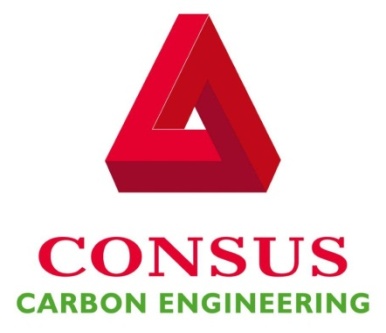 mgr inż. Gabriela Cieślik mgr inż. Łukasz Zywarmgr inż. Diana Drobniakmgr Katarzyna Jurasmgr Andrzej Haraśnyinż. Anna Porzyckainż. Wioletta GawełKierownictwo projektu:mgr inż. Justyna Wysocka-GolecPrzy współpracy:Urząd Miasta i Gminy SobótkaUrząd Miejski Wrocławia:- Wydział Środowiska i Rolnictwa - Zespół ds. Programowania i Wdrażania Wydziału Zarządzania FunduszamiI. Skróty i definicje	4II. WSTĘP	9III. Streszczenie	10IV. METODOLOGIA	11IV.1. Cel i zakres opracowania	11IV.2. Międzynarodowe uwarunkowania realizacji Planu gospodarki niskoemisyjnej	13IV.3. Krajowe i regionalne uwarunkowania prawne realizacji Planu gospodarki niskoemisyjnej	14IV.4. Lokalne uwarunkowania prawne realizacji Planu gospodarki niskoemisyjnej - zgodność z lokalnymi dokumentami	18IV.5. Metodologia	19IV.5.1. Wytyczne	19IV.5.2. Metodologia opracowania Planu gospodarki niskoemisyjnej	20IV.5.3. Metodologia Inwentaryzacji emisji	24IV.5.3.1. Podstawy metodologiczne	24IV.5.3.2. Zakres inwentaryzacji dla gmin Wrocławskiego Obszaru Funkcjonalnego (WrOF)	26IV.5.3.3. Ogólna metodologia obliczeń, źródła danych i przyjęte założenia	33IV.5.3.4. Metodologia obliczeń, źródła danych i przyjęte założenia w poszczególnych sektorach	35IV.5.3.5. Raportowanie emisji	43IV.5.3.6. Ślad węglowy	43IV.5.4. Metodologia wyznaczania celów i szacowania efektów realizacji działań	43IV.5.4.1. Metodyka wyznaczania celów	44IV.5.4.2. Metodyka szacowania efektów ekologicznych planu	45IV.5.4.3. Metodyka szacowania efektów ekologicznych zadań	46IV.5.5. Metodologia opracowania bazy emisji	47V. PLAN GOSPODARKI NISKOEMISYJNEJ DLA GMINY I MIASTA SOBÓTKA	48V.1. OGÓLNA STRATEGIA	48V.1.1. Cele strategiczne i szczegółowe	48V.1.2. Stan obecny	49V.1.2.1. Dane ogólne	49V.1.2.2. Dane demograficzne	51V.1.2.3. Energetyka	51V.1.2.4. Budownictwo i gospodarstwa domowe	53V.1.2.5. Transport	54V.1.2.6. Gospodarka	55V.1.2.7. Gospodarka odpadami	56V.1.2.8. Edukacja/Dialog społeczny	57V.1.2.9. Administracja publiczna	57V.1.2.10. Analiza SWOT	57V.2. Identyfikacja sektorów problemowych	61V.2.1. Budownictwo i gospodarstwa domowe	61V.2.2. Transport	62V.3. Emisja zanieczyszczeń powietrza i gazów cieplarnianych	63V.3.1. Emisja gazów cieplarnianych	63V.3.2. Jakość powietrza	64V.4. WYNIKI BAZOWEJ INWENTARYZACJI EMISJI DWUTLENKU WĘGLA – GMINA I MIASTO SOBÓTKA	69V.5. DZIAŁANIA, ZADANIA I ŚRODKI ZAPLANOWANE W PERSPEKTYWIE DŁUGOTERMINOWEJ I KRÓTKOTERMINOWEJ DLA MIASTA I GMINY SOBÓTKA	73V.5.1. Długoterminowa strategia, cele i zobowiązania	73V.5.1.1. Hierarchia obszarów działań	73V.5.1.2. Strategia długoterminowa	75V.5.2. Krótkoterminowe i średnioterminowe działania oraz zadania do roku 2020	80V.5.2.1. Energetyka	82V.5.2.2. Budownictwo i gospodarstwa domowe	87V.5.2.3. Transport	100V.5.2.4. Rolnictwo i rybactwo	105V.5.2.5. Lasy i tereny zielone	107V.5.2.6. Przemysł	113V.5.2.7. Handel i usługi	116V.5.2.8. Gospodarka odpadami	119V.5.2.9. Edukacja i dialog społeczny	122V.5.2.10. Administracja publiczna	127V.5.3. Aspekty organizacyjne i finansowe	131V.5.3.1. Koordynacja i struktury organizacyjne przeznaczone do realizacji planu	131V.5.3.2. Zasoby ludzkie	131V.5.3.3. Zaangażowane strony – współpraca z interesariuszami	131V.5.3.4. Budżet i przewidziane finansowanie działań	132V.5.3.5. Środki na monitoring i ocenę realizacji planu	133V.5.4. Harmonogram realizacji działań i harmonogram rzeczowo-finansowy PGN	133V.5.5. Podsumowanie przewidywanych efektów wdrożenia strategii długoterminowej i realizacji działań	133V.6. OGÓLNE ZASADY MONITOROWANIA I RAPORTOWANIA	136V.6.1. System monitorowania i raportowania	136V.6.1.1. Monitorowanie	136V.6.1.2. Raportowanie	136V.6.1.3. Ocena realizacji	137V.6.2. Główne wskaźniki monitorowania Planu	138V.6.3. Szczegółowe wskaźniki monitorowania realizacji zadań	138VI. ZAŁĄCZNIKI	140VI.1. Harmonogram rzeczowo-finansowy	140VI.2. Podsumowanie inwentaryzacji emisji w układzie tabel SEAP oraz prognoza BAU	140VI.3. Zestawienie działań z Programu Ochrony Powietrza dla strefy dolnośląskiej	140VI.4. Podsumowanie konsultacji społecznych	140VI.5. Przebieg procedury oceny oddziaływania na środowisko realizacji ustaleń PGN dla Gminy i Miasta Sobótka	140Skróty i definicjekilo (k)		= 103 	= tysiącmega (M) 	= 106 	= miliongiga (G) 	= 109 	= miliardtera (T) 	= 1012 = bilionpeta (P) 	= 1015 = biliardkg 	= 	kilogramMg 	= megagram (tona)W 	= watkWh 	= kilowatogodzinaMWh 	= megawatogodzina (tysiąc kilowatogodzin), 1 MWh = 3,6 GJMWt	= megawat mocy cieplnej MWe	= megawat mocy elektrycznejMJ 	= megadżul = tysiąc kJGJ 	= gigadżul = milion kJTJ 	= teradżul = miliard kJAFOLU (z ang. Agriculture, Forestry and Other Land Use), czyli Rolnictwo, Leśnictwo i Inne Rodzaje Użytkowania Terenu - jedna z kategorii działalności człowieka prowadzących do emisji gazów cieplarnianych, opisana w roku 2006 przez Międzyrządowy Panel Współpracy nad Zmianami Klimatycznymi. W skład AFOLU wchodzą następujące subkategorie: zalesianie, zalesianie wtórne, gospodarka leśna, rekultywacja, ochrona i przywracanie terenów bagiennych, rolnictwo, deforestracja i antropogeniczna zmiana użytkowania terenów łąk i stepów. AFOLU odpowiada za ponad 30% emisji gazów cieplarnianych pochodzenia antropogenicznego (IPCC Guidelines for National Greenhouse Gas Inventories).Bazowa Inwentaryzacja Emisji (BEI) - wielkość emisji gazów cieplarnianych, w tzw. roku bazowym, która stanowi punkt odniesienia do wyznaczania celów redukcji emisji.Business as usual (prognoza BAU) – prognoza zużycia energii i wielkości emisji zakładająca kontynuację dotychczas obserwowanych trendów.Efektywność energetyczna - stosunek uzyskanej wielkości efektu użytkowego danego obiektu, urządzenia technicznego lub instalacji, w typowych warunkach ich użytkowania lub eksploatacji, do ilości zużycia energii przez ten obiekt, urządzenie techniczne lub instalację, niezbędnej do uzyskania tego efektu (Ustawa o efektywności energetycznej).Ekwiwalent dwutlenku węgla (CO2e) - uniwersalna jednostka pomiaru emisji gazów cieplarnianych, która odzwierciedla ich różny współczynnik globalnego ocieplenia.Emisja - wprowadzanie bezpośrednio lub pośrednio, w wyniku działalności człowieka, do powietrza, wody, gleby lub ziemi substancji bądź energii takich jak ciepło, hałas, wibracje lub pola elektromagnetyczne (Ustawa Prawo ochrony środowiska).Energia użytkowa - energia konieczna do uzyskania założonego efektu użytkowego, w szczególności: zapewnienia komfortu cieplnego, przygotowania ciepłej wody, oświetlenia, wykonania pracy mechanicznej. Wielkość energii użytkowej zależy od jakości budynku w zakresie jego kształtu, wielkości przeszkleń, orientacji w terenie, izolacyjności przegród nieprzezroczystych i stolarki, likwidacji mostków termicznych ewentualnie zastosowanego odzysku ciepła z wentylacji mechanicznej z rekuperacją. Wysokie zapotrzebowanie na energię użytkową oznacza, że obiekt jest energochłonny. Wielkość energii użytkowej jest niezależna do paliwa i systemów instalacyjnych.Energia finalna (końcowa) – to energia lub paliwo zużyte przez odbiorcę końcowego (Ustawa o efektywności energetycznej).Energia pierwotna - energia zawarta w pierwotnych nośnikach energii, pozyskiwanych bezpośrednio ze środowiska, w szczególności: węglu kamiennym węglu brunatnym, ropie naftowej, gazie ziemnym wysokometanowym, gazie ziemnym zaazotowanym, torfie do celów opałowych oraz energia: wody, wiatru, słońca, wnętrza Ziemi – wykorzystywana do wytwarzania energii elektrycznej, ciepła lub chłodu, a także energia biomasy (Ustawa Prawo energetyczne). Energia pierwotna uwzględnia energię końcową powiększoną o dodatkowe nakłady nieodnawialnej energii pierwotnej na dostarczenie do granicy budynku każdego wykorzystanego nośnika energii. Energia pierwotna różni się od końcowej tym, że uwzględnia straty powstające na etapie produkowania i przesyłania energii.Emisje bezpośrednie – emisje wynikające z energetycznego wykorzystania paliw, procesów technologicznych, z procesów zachodzących na składowiskach odpadów, w oczyszczalniach ścieków oraz z rolniczego użytkowania gruntów i hodowli zwierząt (emisje wynikające z rozkładu materii organicznej).Emisje pośrednie – emisje wynikające z wykorzystania nośników energii na terenie miasta, takich jak: energia elektryczna oraz ciepło sieciowe. Emisje pośrednie przypisywane są użytkownikom energii. Na przykład, ogrzewanie mieszkania ciepłem sieciowym samo w sobie nie generuje emisji, ale sam proces wytwarzania ciepła sieciowego przez elektrociepłownię już tak.Europejski system handlu uprawnieniami do emisji (ang. EU ETS) – system handlu emisjami stworzony przez Unię Europejską, będący jednym z głównym elementów polityki ograniczania zmian klimatycznych przez kraje europejskie. Jest to pierwszy i największy na świecie system tego typu, obejmujący jedenaście tysięcy zakładów przemysłowych w 31 krajach, jak również loty pasażerskie (Komisja Europejska).Gazy cieplarniane (ang. Greenhouse Gases) – gazowe składniki atmosfery będące przyczyną „efektu cieplarnianego” – dwutlenek węgla CO2, metan CH4, freony CFC, podtlenek azotu N2O, gazy przemysłowe HCF, PFC, SF6.Gospodarka niskoemisyjna - pojęcie charakteryzujące funkcjonowanie gospodarki w sposób zrównoważony (ekonomicznie, środowiskowo i społecznie), ze szczególnym uwzględnieniem ograniczenia emisji gazów cieplarnianych (oraz innych zanieczyszczeń). Charakteryzuje się rozłączeniem rozwoju gospodarczego od wzrostu emisji (przy rosnącym PKB emisje gazów cieplarnianych nie rosną). Gospodarka niskoemisyjna jest związana ze wzrostem innowacyjności, wdrożeniem nowych technologii, zmniejszeniem energochłonności, tworzeniem nowych miejsc pracy i w konsekwencji wzrostem konkurencyjności.Interesariusz wewnętrzny - Wydziały i Biura Urzędu Miasta/Gminy, jednostek gminnych.Interesariusz zewnętrzny - uczestnicy życia gospodarczego z terenu gminy (mieszkańcy, przedsiębiorcy, instytucje i in.).Kogeneracja – jednoczesne wytwarzanie energii elektrycznej i energii cieplnej. Kogeneracja jest korzystna dla środowiska, ponieważ ogranicza wykorzystanie paliw w porównaniu z odrębnymi instalacjami do wytwarzania ciepła i energii elektrycznej. Powoduje to, iż zysk energetyczny, w przeliczeniu na jednostkę zużycia paliwa, jest większy. Przykładem stosowania takiego rozwiązania jest elektrociepłownia.Niska emisja - umownie emisja zanieczyszczeń wprowadzanych do powietrza: emitorami (kominami) o wysokości do 30 m oraz emisja komunikacyjna. Niska emisja może być powierzchniowa (z instalacji związanych z ogrzewaniem mieszkań w sektorze komunalno-bytowym oraz z lokali usługowych i nie musi być formalnie zgłaszana w stosownych urzędach oraz emisja niezorganizowana z parkingów, składowisk, wypalania traw, spalania liści i odpadów w ogrodach itp.), liniowa (emisja ze źródeł ruchomych związanych z transportem i zużywanymi do tego celu paliwami, zużyciem nawierzchni i opon) lub punktowa (wprowadzanie substancji ze źródeł energetycznych i technologicznych (przemysłowych) do powietrza emitorem – kominem do 30 m w sposób zorganizowany).Odnawialne źródło energii - naturalne źródło energii, wykorzystywane w procesie jej przetwarzania na energię elektryczną i/lub cieplną. Do kategorii OZE zalicza się: energię wiatru, promieniowania słonecznego, aerotermalną, geotermalną, hydrotermalną, fal, prądów i pływów morskich, spadku rzek oraz energię pozyskiwaną z biomasy, biogazu pochodzącego ze składowisk odpadów, a także biogazu powstałego w procesach odprowadzania lub oczyszczania ścieków albo rozkładu składowanych szczątków roślinnych i zwierzęcych (Ustawa Prawo energetyczne).Plan działań na rzecz zrównoważonej energii (SEAP) – dokument strategiczny przygotowywany przez członków Porozumienia burmistrzów określający sposób realizacji celu ograniczenia emisji CO2 o 20% w gminie w stosunku do roku bazowego, a także zwiększenia efektywności energetycznej i udziału energii ze źródeł odnawialnych.Potencjał globalnego ocieplenia (ang. global warming potential - GWP) - wskaźnik służący do ilościowej oceny wpływu danego gazu na efekt cieplarniany, określa się go w porównaniu do dwutlenku węgla, dla którego GWP wynosi 1. Pozwala na przeliczenie emisji różnych gazów do cieplarnianych do ekwiwalentu dwutlenku węgla.Rok bazowy – rok, dla którego wykonano inwentaryzację emisji. Stanowi on podstawę interpretacji zmian w emisji. Właściwie dobrany rok bazowy jest jednym z ważniejszych determinantów realistycznego oszacowania możliwości zmniejszenia poziomu emisji w przyszłości.The GHG Protocol Corporate Standard (ang. Standard obliczania i raportowania emisji gazów cieplarnianych) - najczęściej na świecie używany protokół do wyliczeń i raportowania emisji gazów cieplarnianych. Od 2006 roku ISO przyjęła standardy określone w Protokole, jako podstawę dla ISO 14064-I, określających standardy dot. wyliczeń i raportowania emisji gazów cieplarnianych. Kolejne wersje dokumentu tworzone są od roku 2001 przez World Resources Institute i the World Business Council for Sustainable Development (World Resource Institute, The Greenhouse Gas Protocol). Dokument skupia się na sześciu gazach cieplarnianych ujętych w Protokole z Kioto (CO2, CH4, N2O, HFC, PFC, SF6) oraz dodatkowo na NF3.The Global Protocol for Community-Scale Greenhouse Gas Emission Inventories (wytyczne GPC) - wytyczne, opracowane przez World Resources Institute, C40 Cities oraz ICLEI, których pełna wersja została wydana w grudniu 2014 roku. Jest to nowy międzynarodowy dokument stanowiący zbiór najlepszych praktyk przy sporządzaniu inwentaryzacji emisji gazów cieplarnianych dla miast.Wrocławski Obszar Funkcjonalny (WrOF) – instytucjonalno-organizacyjno-prawna forma wdrażania nowego unijnego mechanizmu rozwoju regionalnego, która została podniesiona do rangi Instytucji Pośredniczącej w systemie realizacji Regionalnego Programu Operacyjnego Województwa Dolnośląskiego 2014-2020, na podstawie porozumienia zawartego pomiędzy Prezydentem Wrocławia oraz Marszałkiem Województwa, zgodnie z Rozporządzeniami Parlamentu Europejskiego i Rady (UE) nr 1301 i 1303 z dnia 17 grudnia 2013 r., w skład której wchodzą: Gmina Wrocław, Miasto i Gmina Jelcz-Laskowice, Miasto i Gmina Kąty Wrocławskie, Gmina Siechnice, Gmina Trzebnica, Miasto i Gmina Sobótka, Miasto Oleśnica, Gmina Długołęka, Gmina Czernica, Gmina  Kobierzyce, Gmina  Miękinia, Gmina Oleśnica, Gmina Wisznia Mała, Gmina Żórawina, Miasto i Gmina Oborniki Śląskie.Zintegrowane Inwestycje Terytorialne (ZIT) - forma współpracy samorządów współfinansowana ze środków Funduszy Europejskich. W ramach ZIT partnerstwa miast i otaczających je gmin oraz władze województw wspólnie ustalają cele i wskazują inwestycje niezbędne do ich osiągnięcia. Środki na ich realizację pochodzą z Regionalnego Programu dla województwa.WSTĘP Plan gospodarki niskoemisyjnej (PGN) jest dokumentem strategicznym, który wyznacza działania umożliwiające rozwój gospodarki obszaru Gminy i Miasta Sobótka, należącej do Wrocławskiego Obszaru Funkcjonalnego, i jej docelowe przekształcenie w gospodarkę niskoemisyjną. Gospodarka niskoemisyjna to taka, w której rozwój gospodarczy opiera się na idei zrównoważonego rozwoju i przyczynia do realizacji następujących celów: ograniczenie emisji gazów cieplarnianych;ograniczenie zużycia energii;zwiększenie udziału energii ze źródeł odłłnawialnych;przy jednoczesnej poprawie jakości powietrza. Gospodarka niskoemisyjna jest związana ze wzrostem innowacyjności i wdrożeniem nowych technologii. W PGN ujęte są działania m.in. z zakresu termomodernizacji obiektów, wsparcia efektywności energetycznej i wykorzystania odnawialnych źródeł energii oraz działania edukacyjne z tych obszarów, a także dotyczące zmian klimatu oraz oszczędności zasobów naturalnych. W ramach działań zaproponowanych dla poszczególnych sektorów gospodarki, planowane są zadanie, których realizacja przyczyni się do osiągnięcia zamierzonego celu. PGN ujmuje zarówno zadania gminy jak i interesariuszy zewnętrznych. Dla zadań zgłoszonych do Planu został opracowany harmonogram rzeczowo-finansowy. Do koordynacji realizacji Planu, opracowano bazę danych, w której znajdują się wszystkie zgłaszane zadania. Baza umożliwia inwentaryzację emisji gazów cieplarnianych oraz monitorowanie i raportowanie realizacji zadań. Baza danych będzie aktualizowana na bieżąco, natomiast inwentaryzacja emisji i aktualizacja dokumentu strategicznego przeprowadzana będzie cyklicznie. StreszczeniePlan gospodarki niskoemisyjnej (PGN) jest strategicznym dokumentem, który wyznacza kierunki rozwoju gospodarki niskoemisyjnej dla Miasta i Gminy Sobótka, należących do Wrocławskiego Obszaru Funkcjonalnego, w skład których (poza Miastem Sobótka) wchodzą 24 sołectwa. Kierunki te dotyczą działań inwestycyjnych i nie inwestycyjnych w takich obszarach jak: transport publiczny i prywatny, budownictwo i mieszkalnictwo, gospodarka przestrzenna, energetyka i oświetlenie, gospodarka odpadami, gospodarka wodno-ściekowa oraz informacja i edukacja.Strategia długoterminowa Miasta i Gminy w zakresie gospodarki niskoemisyjnej, zakładająca osiągnięcie 40% redukcji emisji gazów cieplarnianych w pespektywie do roku 2050, realizowana będzie we wszystkich wyznaczonych sektorach działania Planu Gospodarki Niskoemisyjnej. Cele Planu to:Ograniczenie do roku 2020 emisji gazów cieplarnianych o 20% w stosunku do roku bazowego;Ograniczenie do roku 2020 zużycia energii o 20% w stosunku do prognozy BAU;Zwiększenie do roku 2020 udziału energii ze źródeł odnawialnych do 15% w końcowym zużyciu energii.Realizacja PGN przyczyni się również do ograniczenia emisji innych ubocznych produktów spalania (pyły, benzo(a)piren, tlenki siarki, inne) i w konsekwencji poprawie jakości powietrza na terenie gminy. Działania przewidziane do realizacji przez Miasto i Gminę zostały zestawione w harmonogramie rzeczowo-finansowym. Opierają się w części na już realizowanych przez nią działaniach i zatwierdzonych planach działań i są z nimi zgodne. Zadania w PGN koncentrują się głównie na rozwoju nowych rozwiązań w zakresie energetyki (w tym OZE), niskoemisyjnego transportu (w szczególności rozwój komunikacji zbiorowej), budownictwa (termomodernizacje) oraz wsparciu i edukacji mieszkańców w zakresie efektywnego wykorzystania energii. Rozwój gospodarki niskoemisyjnej jest szczególnie ważnym aspektem dla realizacji Planu.Wielkość emisji w roku bazowym oszacowano na poziomie 66 661 Mg CO2e (5,21 Mg CO2e na mieszkańca). Określone w harmonogramie rzeczowo-finansowym działania pozwalają na zaoszczędzenie 4 748 MWh energii i 5 695 Mg CO2e emisji – redukcja emisji o 8,54% w stosunku do roku bazowego.Ponieważ Plan jest zbiorem zadań, kierunków rozwoju i obejmuje wiele dziedzin funkcjonowania miny konieczna jest jego skuteczna koordynacja oraz monitoring realizacji. Za monitoring realizacji PGN odpowiedzialni będą Koordynatorzy Planu gospodarki niskoemisyjnej dla Miasta i Gminy Sobótka.Zapewnienie rozwoju gospodarki niskoemisyjnej jest bardzo ważnym aspektem w polityce gminy, ZIT WROF, jak i Polski. Ograniczenie emisji gazów cieplarnianych przyczynia się w znacznym stopniu do zmniejszenia się poziomu negatywnego oddziaływania sektorów gospodarczych na społeczeństwo i środowisko naturalne oraz zwiększenie komfortu życia mieszkańców. PGN jest również dokumentem, wymaganym w procesie pozyskiwania środków finansowych w nowej perspektywie finansowej UE na lata 2014-2020.METODOLOGIACel i zakres opracowaniaGłówne cele planów gospodarki niskoemisyjnejPlan Gospodarki Niskoemisyjnej to strategiczny dokument, który wyznacza kierunki dla rozwoju Wrocławskiego Obszaru Funkcjonalnego, w zakresie działań inwestycyjnych i nie inwestycyjnych w obszarach wyodrębnionych jako sekcje i działy gospodarki w Narodowym Programie Rozwoju Gospodarki Niskoemisyjnej (NPRGN), tj.:Energetyka.Budownictwo.Transport.Rolnictwo i rybactwo.Leśnictwo.Przemysł.Handel i usługi.Gospodarstwa domowe.Odpady.Edukacja/Dialog społeczny.Administracja publiczna.PGN wyznacza cele i działania w zakresie redukcji emisji gazów cieplarnianych, efektywności energetycznej oraz wykorzystania odnawialnych źródeł energii. Realizacja działań ujętych w Planie gospodarki niskoemisyjnej zgodna jest z obowiązującym Programem ochrony powietrza dla stref województwa dolnośląskiego.Plan gospodarki niskoemisyjnej ma przyczynić się do osiągnięcia celów określonych w pakiecie klimatyczno-energetycznym do roku 2020, tj.:redukcji emisji gazów cieplarnianych;zwiększenia udziału energii pochodzącej z źródeł odnawialnych;redukcji zużycia energii finalnej, co ma zostać zrealizowane poprzez podniesienie efektywności energetycznej;a także do poprawy jakości powietrza na obszarach, na których odnotowano przekroczenia jakości poziomów dopuszczalnych stężeń w powietrzu i realizowane są programy (naprawcze) ochrony powietrza (POP) oraz plany działań krótkoterminowych (PDK).Plan wskazuje strategię długoterminową oraz konkretne działania służące jej realizacji na terenie WrOF. PGN stanowi również podstawę pozyskania finansowania zewnętrznego działań w zakresie gospodarki niskoemisyjnej. Według zapisów Programu Operacyjnego Infrastruktura i Środowisko Regionalnego Programu Operacyjnego Województwa Dolnośląskiego posiadanie przez gminę strategii niskoemisyjnych (PGN) jest warunkiem koniecznym do uzyskania dofinansowania dla realizowanych działań w zakresie efektywności energetycznej, redukcji emisji zanieczyszczeń oraz niskoemisyjnego transportu. Plan wyznacza również potencjalne źródła finansowania z funduszy zewnętrznych na lata 2014 – 2020.Plany gospodarki niskoemisyjnej w hierarchii dokumentów strategicznychKoncepcja zarządzania rozwojem Polski zakłada następujące usystematyzowanie dokumentów strategicznych:Długookresowe horyzontalne dokumenty strategiczne o co najmniej 15-letniej perspektywie realizacji, np. Długookresowa strategia rozwoju kraju. Horyzontalne strategie średniookresowe o horyzoncie czasowym od 4 do 10 lat, między innymi średniookresowa strategia rozwoju kraju (ŚSRK) i narodowa strategia spójności. Strategie rozwoju, których horyzont czasowy uzależniony jest od jednostki opracowującej. W przypadku strategii opracowywanych przez administrację rządową szczebla centralnego są to dokumenty o 4-10-letniej perspektywie realizacji, ale nie dłuższej niż perspektywa realizacji aktualnie obowiązującej średniookresowej strategii rozwoju kraju, chyba, że dłuższy horyzont czasowy wynika ze specyfiki rozwojowej w danym obszarze, np. transport, ochrona środowiska, itp. Strategie opracowywane przez jednostki samorządu terytorialnego mogą przyjmować inny horyzont czasowy, niewykraczający poza okres objęty aktualnie obowiązującą ŚSRK. W hierarchii dokumentów strategicznych plany gospodarki niskoemisyjnej znajdują się w obrębie szczebla trzeciego.Programy operacyjne i krajowe, których horyzont czasowy wynosi od 1 roku do kilku lat, ale nie dłużej niż horyzont ŚSRK lub odpowiedniej strategii rozwoju (Założenia systemu zarządzania rozwojem Polski, 2009). Zakres terytorialny opracowaniaPlan gospodarki niskoemisyjnej dla Zintegrowanych Inwestycji Terytorialnych Wrocławskiego Obszaru Funkcjonalnego (ZIT WrOF), obejmuje obszar 15 gmin: Gminy Wrocław, Gminy Jelcz-Laskowice, Miasta i Gminy Kąty Wrocławskie, Gminy Siechnice, Gminy Trzebnica, Miasta i Gminy Sobótka, Miasta Oleśnica, Gminy Długołęka, Gminy Czernica, Gminy Kobierzyce, Gminy Miękinia, Gminy Oleśnica, Gminy Wisznia Mała, Gminy Żórawina, Gminy Oborniki Śląskie.Plan gospodarki niskoemisyjnej dla Miasta i Gminy Sobótka, opracowany w ramach Planu gospodarki niskoemisyjnej dla Zintegrowanych Inwestycji Terytorialnych Wrocławskiego Obszaru Funkcjonalnego, obejmuje swoim zakresem obszar w granicach administracyjnych Miasta i Gminy Sobótka.Międzynarodowe uwarunkowania realizacji Planu gospodarki niskoemisyjnejPlan gospodarki niskoemisyjnej realizuje cele określone w pakiecie klimatyczno-energetycznym oraz cele w zakresie jakości powietrza wynikające z Dyrektywy CAFE (Clean Air for Europe - Dyrektywa Parlamentu Europejskiego i Rady 2008/50/WE z 21 maja 2008 r. w sprawie jakości powietrza i czystszego powietrza dla Europy, weszła w życie 11 czerwca 2008 r.). Jest spójny z najważniejszymi dokumentami strategicznymi i programowymi dotyczącymi gospodarki niskoemisyjnej, które obowiązują w Unii Europejskiej (Tabela 1).Tabela 1. Zakres zgodności PGN z najważniejszymi dokumentami UE w zakresie gospodarki niskoemisyjnejŹródło: opracowanie własneKrajowe i regionalne uwarunkowania prawne realizacji Planu gospodarki niskoemisyjnejPlan gospodarki niskoemisyjnej dla Miasta i Gminy Sobótka jest zgodny z obowiązującymi przepisami prawa, w szczególności z następującymi aktami prawnymi:Ustawa z dnia 8 marca 1990r. o samorządzie gminnym (tekst jednolity Dz.U. z 2013 r. poz.594 z późn. zm.);Ustawa z dnia 27 kwietnia 2001 r. Prawo ochrony środowiska (tekst jednolity Dz.U. z 2013 r., poz.1232 z późn. zm.);Ustawa z dnia 3 października 2008 r. o udostępnieniu informacji o środowisku i jego ochronie, udziale społeczeństwa w ochronie środowiska oraz o ocenach oddziaływania na środowisko (Dz.U. z 2013 r. poz. 1235 z poźn. zm.);Ustawa z dnia 15 kwietnia 2011 r. o efektywności energetycznej (Dz.U. z 2011 r. Nr 94, poz. 551 z późn. zm.);Ustawa z dnia 10 kwietnia 1997 r. – Prawo energetyczne (tekst jednolity Dz.U. z 2012 r., poz. 1059, z późn. zm.). Plan Gospodarki Niskoemisyjnej jest spójny z dokumentami strategicznymi i programowymi obowiązującymi w Polsce i w województwie dolnośląskim. Zakres zgodności przedstawiono w Tabeli 2.Plan gospodarki niskoemisyjnej dla Zintegrowanych Inwestycji Terytorialnych Wrocławskiego Obszaru Funkcjonalnego jest również zgodny z wymaganiami NFOŚiGW określonymi w Załączniku nr 9 do Regulaminu Konkursu nr 2/POIiŚ/9.3./2013 – Program Operacyjny Infrastruktura i Środowisko 2007-2013, Szczegółowe zalecenia dotyczące Planu Gospodarki Niskoemisyjnej, Priorytet IX, Infrastruktura energetyczna przyjazna środowisku i efektywność energetyczna, Działanie 9.3. Termomodernizacja obiektów użyteczności publicznej, plany gospodarki niskoemisyjnej.Tabela 2. Zakres zgodności PGN z najważniejszymi dokumentami krajowymi i regionalnymiŹródło: opracowanie własneLokalne uwarunkowania prawne realizacji Planu gospodarki niskoemisyjnej - zgodność z lokalnymi dokumentamiPlan gospodarki niskoemisyjnej dla gminy Sobótka jest zgodny z następującymi dokumentami Miasta i Gminy Sobótka:Miejscowy Plan Zagospodarowania Przestrzennego gminy Sobótka z wyłączeniem obszaru miasta, przyjęty Uchwałą Nr XLIV/305/06 Rady Miejskiej w Sobótce z dnia 19 maja 2006 r. (Dz. Urz. Woj. Doln. z 28 listopada 2014 r. poz. 5099).Miejscowy Plan Zagospodarowania Przestrzennego miasta Sobótka, przyjęty Uchwałą Nr XII/109/11 Rady Miejskiej w Sobótce z dnia 30 września 2011 roku;Program Ochrony Środowiska Gminy Sobótka.Strategia rozwoju Miasta i Gminy Sobótka.Wieloletnia Prognoza Finansowa Gminy Sobótka na lata 2014-2020, przyjęta Uchwałą Rady Miejskiej w Sobótce Nr XLVIII/478/14 z dnia 15 lipca 2014 roku.Zaplanowane w PGN zadania nie stoją w sprzeczności z Miejscowymi Planami Zagospodarowania Przestrzennego dla terenów nimi objętymi.W przypadku powstania niezgodności pomiędzy PGN a istniejącymi dokumentami gminnymi konieczna będzie ich aktualizacja, w celu wyeliminowania niezgodności. Ponadto Gmina przy opracowywaniu nowych dokumentów planistycznych oraz planów finansowych na kolejne lata, uwzględni założenia PGN. Metodologia WytyczneRamy merytoryczne PGN określają międzynarodowe, unijne i krajowe konwencje oraz dokumenty strategiczne, w tym w szczególności Ramowa konwencja Narodów Zjednoczonych w sprawie zmian klimatu, Strategia Europa 2020, Program Czyste powietrze dla Europy (CAFE).Struktura PGN dla ZIT WrOF oparta jest na dobrych praktykach wynikających m.in. z doświadczeń Porozumienia Burmistrzów, Carbon Disclosure Project, przy uwzględnieniu wytycznych UNFCCC i zachowaniu zgodności z metodologią IPCC.PGN, których opracowanie jest finansowane ze środków POIiŚ muszą być zgodne z regulaminem konkursu nr 2/POIiŚ/9.3/2013 - Plany gospodarki niskoemisyjnej. Szczegółowe wytyczne dotyczące opracowania Planu gospodarki niskoemisyjnej zawarte są w załączniku nr 9 do regulaminu konkursu, oraz w Poradniku „Jak opracować plan działań na rzecz zrównoważonej energii”. Struktura dokumentu określona została w załączniku nr 9 do Regulaminu Konkursu nr 2/PO IiŚ/9.3/2013 „Termomodernizacja obiektów użyteczności publicznej plany gospodarki niskoemisyjnej”:Streszczenie.Ogólna Strategia.Cele strategiczne i szczegółowe.Stan obecny.Identyfikacja obszarów problemowych.Aspekty organizacyjne i finansowe (struktury organizacyjne, zasoby ludzkie, zaangażowane strony, budżet, źródła finansowania inwestycji, środki finansowe na monitoring i ocenę).Wyniki bazowej inwentaryzacji emisji CO2.Działania/zadania i środki zaplanowane na cały okres objęty planem.Długoterminowa strategia, cele i zobowiązania.Krótko/średnioterminowe działania/zadania (opis, podmioty odpowiedzialne za realizację, harmonogram, koszty, wskaźniki).Wytyczne wskazują główne cele planów gospodarki niskoemisyjnej, założenia do sporządzania planów, wymagania, zalecaną strukturę planu oraz wskaźniki monitorowania realizacji działań ujętych w planie. Działania zawarte w planach muszą być spójne z zapisami w obowiązujących POP i PDK oraz w efekcie doprowadzić do redukcji emisji gazów cieplarnianych i zanieczyszczeń do powietrza (w tym: pyłów, dwutlenku siarki oraz tlenków azotu) oraz WPF.Zgodnie z załącznikiem nr 9 do Regulaminu Konkursu przyjmuje następujące założenia do przygotowania dokumentu:zakres działań przewidzianych w PGN dotyczy szczebla gminnego;objęcie całości obszaru geograficznego gminy/gmin;koncentrowanie się na działaniach niskoemisyjnych i efektywnie wykorzystujących zasoby, w tym poprawie efektywności energetycznej, wykorzystaniu OZE, czyli wszystkich działań mających na celu zmniejszenie emisji zanieczyszczeń do powietrza w tym pyłów, dwutlenku siarki, tlenków azotu oraz emisji dwutlenku węgla, ze szczególnym uwzględnieniem obszarów, na których odnotowano przekroczenia dopuszczalnych stężeń w powietrzu;zapewnienie współuczestnictwa podmiotów będących producentami i/lub odbiorcami energii ze szczególnym uwzględnieniem działań w sektorze publicznym;objęcie obszarów, w których władze lokalne mają wpływ na zużycie energii w perspektywie długoterminowej (w tym planowanie przestrzenne);ujęcie działań mających na celu wspieranie produktów 
i usług efektywnych energetycznie (np. zamówienia publiczne);podjęcie działań mających wpływ na zmiany postaw konsumpcyjnych użytkowników energii (współpraca z mieszkańcami i zainteresowanymi stronami, działania edukacyjne);spójność z nowotworzonymi bądź aktualizowanymi założeniami do planów zaopatrzenia w ciepło, chłód i energię elektryczną bądź paliwa gazowe (lub założeniami do tych planów) i programami ochrony powietrza.Plan gospodarki niskoemisyjnej dla Zintegrowanych Inwestycji Terytorialnych Wrocławskiego Obszaru Funkcjonalnego jest zgodny z wyżej wspomnianymi wytycznymi. Ujęte w planie działy i sektory gospodarki zgodne są z wytycznymi Narodowego Programu Rozwoju Gospodarki Niskoemisyjnej. Metodologia opracowania Planu gospodarki niskoemisyjnejOkreślenie roku bazowegoRok bazowy określa punkt odniesienia w czasie w stosunku do którego określa się wielkość redukcji emisji. W przypadku dokumentu PGN dla WrOF, dla Wrocławia wybrano rok 1990 jako bazowy, zgodnie z przyjętymi konwencjami. Dla pozostałych gmin wchodzących w skład Obszaru Funkcjonalnego, rokiem bazowym jest rok 2013, ze względu na niewielką dostępność wiarygodnych danych dla wcześniejszych lat, co również jest zgodne z dobrymi praktykami.Zapisy dotyczące wyboru roku 1990 r jako roku bazowego są rekomendowane w następujących dokumentach:Ramowa konwencja Narodów Zjednoczonych w sprawie zmian klimatu – art. 4 pkt 2. B) – „aby promować postęp w osiągnięciu tego celu każda ze Stron w ciągu sześciu miesięcy od wejścia niniejszej konwencji w życie oraz okresowo później, zgodnie z artykułem 12, przekaże szczegółowe informacje na temat swej polityki i środków, o których mowa w punkcie (a), jak również na temat przewidywanych antropogenicznych emisji gazów cieplarnianych według źródeł i ich usuwania przez pochłaniacze, nie objętych kontrolą przez Protokół montrealski w okresie, o którym mowa w punkcie (a), w celu indywidualnego lub wspólnego sprowadzenia emisji dwutlenku węgla i innych gazów cieplarnianych, nie objętych kontrolą przez Protokół montrealski, do poziomu z roku 1990”.Protokół z Kioto - art. 3 ust. 1 – „w celu zredukowania antropogenicznych emisji gazów cieplarnianych wymienionych w załączniku A, wyrażonych w ekwiwalencie dwutlenku węgla, w okresie zobowiązań od 2008 do 2012 r, o co najmniej 5% poniżej poziomu emisji z 1990 r.”.Strategia Europa 2020, jako jeden z celów: „zmniejszenie emisji CO2 o 20% w porównaniu z poziomem emisji z 1990 r.”.Zalecenia dotyczące roku 1990 r jako roku bazowego dla inwentaryzacji emisji, znalazły się wśród wytycznych dotyczących sporządzenia PGN (poradnik „Jak opracować plan działań na rzecz zrównoważonej energii (SEAP)” zaleca przyjęcie roku 1990 jako bazowego).Analiza stanu obecnego i inwentaryzacja Pozyskanie informacji i danych od interesariuszy wewnętrznych (Wydziałów i Referatów Urzędu Miasta/Gminy, jednostek gminnych) i zewnętrznych (uczestnicy życia gospodarczego). Analiza stanu obecnego dotyczy następujących sektorów:Określenie wielkości emisjiW oparciu o zebrane dane na etapie inwentaryzacji dokonuje się obliczenia wielkości emisji. Szczegółowa metodologia obliczania wielkości emisji znajduje się w Rozdziale IV.4.3.Określenie obszarów problemowychNa podstawie analizy stanu obecnego, w tym inwentaryzacji wielkości emisji gazów cieplarnianych i innych zanieczyszczeń, wskazuje się obszary problemowe, czyli takie sektory, w których widoczne są znaczące odchylenia od przeciętnych wartości w zakresie wielkości emisji GHG oraz innych zanieczyszczeń, zużycia energii, wykorzystanie energii ze źródeł odnawialnych. Analiza SWOT i zaplanowanie działańPodsumowaniem analizy uwarunkowań oraz dokumentów strategicznych i planistycznych jest analiza SWOT (S – silne strony, W – słabe strony, O - szanse, T – zagrożenia). Wyniki analizy są podstawą do planowania działań w zakresie ograniczenia emisji gazów cieplarnianych w mieście/gminie. Planowanie działań należy rozpocząć od zebrania informacji na temat planowanych działań od wszystkich jednostek zaangażowanych w zbieranie danych do opracowania PGN. Należy wykorzystać aktualną Wieloletnią Prognozę Finansową, plany inwestycyjne jednostek oraz działania ujęte w aktualnym POP (Program Ochrony Powietrza), PDK (Plan Działań Krótkoterminowych), ZPZC (Założenia do planu zaopatrzenia w ciepło, energię elektryczną i paliwa gazowe). Wszystkie zaplanowane działania muszą przyczyniać się do ograniczenia emisji gazów cieplarnianych, oszczędności energii, wykorzystania energii z OZE oraz poprawy jakości powietrza. Działania muszą zawierać opis, określenie podmiotów odpowiedzialnych za ich realizację, okres realizacji, koszty wraz ze wskazaniem potencjalnego źródła finansowania oraz wskaźniki monitorowania realizacji.Konsultacje planu oraz strategiczna ocena oddziaływania na środowisko Plan Gospodarki Niskoemisyjnej, jako dokument strategiczny, zgodnie z Ustawą z dnia 3 października 2008r. o udostępnianiu informacji o środowisku i jego ochronie, udziale społeczeństwa w ochronie środowiska oraz o ocenach oddziaływania na środowisko (Dz.U. 2008 nr 199 poz. 1227), wymaga przeprowadzenia Strategicznej Oceny Oddziaływania na Środowisko (SOOŚ) polegającej na sporządzeniu dokumentacji oceny, czyli prognozy oddziaływania na środowisko, której zakres i stopień szczegółowości jest uzgadniany z organami określonymi ustawowo. Prognoza oddziaływania na środowisko wraz z planem, dla którego została sporządzona zostaje poddana opiniowaniu przez Wojewódzki Inspektorat Ochrony Środowiska we Wrocławiu i Państwowy Powiatowy Inspektorat Sanitarny we Wrocławiu. W ramach SOOŚ konieczne jest przeprowadzenie konsultacji społecznych. Zgłoszone uwagi i wnioski muszą być uwzględnione w opracowywanym dokumencie, a podsumowanie z konsultacji stanowić powinno integralną część dokumentu. UchwaleniePo zakończeniu procedury udziału społeczeństwa oraz opiniowania PGN musi on zostać uchwalony przez radę gminy. Uchwalony PGN daje podstawę do ubiegania się o środki finansowe z POIŚ o raz RPO WD na realizację działań w nim zawartych.Metodologia Inwentaryzacji emisjiPodstawy metodologiczneInwentaryzację emisji wykonano zgodnie z „Global Protocol for Community-Scale Greenhouse Gas Emission Inventories. An Accounting and Reporting Standard for Cities” (dalej określane jako wytyczne GCP). Są to wytyczne, opracowane przez World Resources Institute, C40 Cities oraz ICLEI, których pełna wersja została wydana w grudniu 2014 roku. Jest to nowy międzynarodowy dokument stanowiący zbiór najlepszych praktyk przy sporządzaniu inwentaryzacji emisji dla miast, który daje możliwość porównywania wyników inwentaryzacji w skali międzynarodowej. Jest on uznany między innymi przez:The Compact of Mayors – porozumienie sieci miast i samych miast, w zakresie przejrzystego podejścia do raportowania redukcji emisji gazów cieplarnianych z obszaru miast; członkami porozumienia są największe miasta na świecie;carbonn Climate Registry – jedna z największych światowych platform raportowania i monitorowania emisji GHG na poziomie gmin;CDP – Carbon Disclosure Project – międzynarodowy program dobrowolnego raportowania emisji GHG oraz działań w zakresie redukcji emisji, dla biznesu i samorządów lokalnych;PAS 2070 – brytyjski standard inwentaryzacji emisji GHG dla miast;ISO 37120 – międzynarodowy standard w zakresie wskaźników dotyczących zrównoważonego rozwoju miast;World Bank’s Low Carbon, Livable Cities Initiative – program Banku Światowego w zakresie zrównoważonego, niskoemisyjnego rozwoju miast.Zasady inwentaryzacji wg GCP są zgodne z IPCC Guidelines for National Greenhouse Gas Inventories, co daje możliwość przeniesienia wyników inwentaryzacji na poziom krajowej inwentaryzacji emisji GHG wykonywanej na potrzeby UNFCCC. Obejmują one wytyczne zawarte w poradniku „Jak opracować Plan działań na rzecz zrównoważonej energii (SEAP)”, który jest zalecany jako podstawa do opracowania PGN, wskazany w zał. 9. Konkursu NFOŚiGW. Zakres inwentaryzacji według GCP jest jednak znacznie szerszy i kategorie źródeł emisji są różnie klasyfikowane w stosunku do wytycznych SEAP (porównanie przedstawiono w Tabela 3). Zasadniczą różnicą jest pełniejsze ujęcie wszystkich emisji z obszaru miasta w GCP w porównaniu do SEAP, szczególnie w kontekście emisji z rolnictwa oraz emisji innych gazów cieplarnianych niż CO2 oraz emisji pośrednich (tzw. zakres 3 inwentaryzacji). Tabela . Porównanie pomiędzy wytycznymi GCP, a SEAP – według kategorii źródeł emisjiObjaśnienia:+ 	emisje wymagane w zakresie raportowania GCP BASIC(+) 	emisje wymagane w zakresie raportowania GCP BASIC+-	nie ma zastosowaniao	pozostałe źródła w zakresie 3 (nie ujęte w GCP)Źródło: opracowanie własneZakres inwentaryzacji dla gmin Wrocławskiego Obszaru Funkcjonalnego (WrOF)Zakres terytorialnyInwentaryzacja obejmuje obszar administracyjny gminy (jako podsumowanie przedstawione jest również podsumowanie emisji dla wszystkich gmin WrOF zbiorczo). Stosowane jest podejście terytorialne dla określania bilansu emisji gazów cieplarnianych, jednak jest ono poszerzone o uwzględnienie emisji wynikających ze zużycia energii elektrycznej i ciepła, powstających poza granicami gminy (zakres 2 emisji) oraz wynikających ze sposobu zagospodarowania odpadów wytworzonych na terenie gminy (zakres 3 emisji).Zakres czasowyInwentaryzacja obejmuje okres jednego pełnego roku kalendarzowego. Rok bazowyWrocław – rok 1990;Pozostałe gminy WrOF – rok 2013.Ujęte gazyInwentaryzacja obejmuje wszystkie GHG (GHG oraz odpowiadające im GWP przyjęte do obliczeń przedstawia Tabela 4. Ze względu na konieczność zachowania spójności z POP, ujęto również emisje innych zanieczyszczeń do powietrza: pyłów (PM10; PM2,5), tlenków azotu, benzo(a)pirenu, dwutlenku siarki.Tabela . Potencjał globalnego ocieplenia (GWP) poszczególnych gazów cieplarnianychŹródło: IPCC 4ARZakres emisji ujęty w inwentaryzacji	Emisje, w zależności od lokalizacji źródła emisji (na terenie gminy, poza terenem gminy) dzieli się na zakresy 1-3. Poniżej przedstawiono definicje zakresów, bazujące na ramach użytych w GHG Protocol Corporate Standard: mające źródło w granicach gminy (zakres 1) – tzw. podejście terytorialne, o źródle w dowolnej lokalizacji związanym z produkcją energii dostarczanej sieciami dystrybucyjnymi wykorzystywanej w granicach gminy (zakres 2),mające źródło poza gminą (zakres 3) jako rezultat działalności mającej miejsce w granicach gminy.Rysunek 1 ilustruje ideę zakresów inwentaryzacji emisji.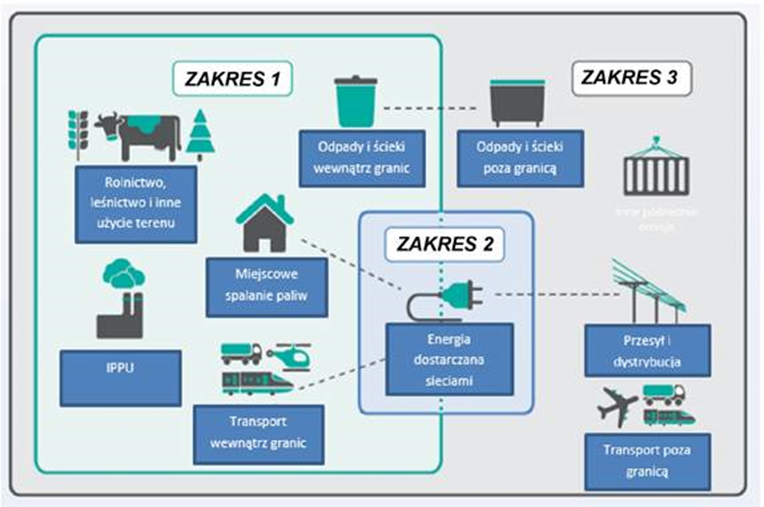 Rysunek . Źródła emisji i zakresy emisji GHG dla gminŹródło: Global Protocol for Community-Scale Greenhouse Gas Emission Inventories. An Accounting and Reporting Standard for CitiesKlasyfikacja źródeł emisjiPodział źródeł emisji w obszarze gminy dostosowano dokonując uszczegółowienia odpowiedniego do warunków lokalnych WrOF (tak by był on zgodny z obszarami przyjętymi w PGN). Klasyfikacja źródeł opiera się na podziale na Sektory, Podsektory i Kategorie. Podział przyjęty dla WrOF przedstawia Tabela 5.Sektor I. Użytkowanie energii w budynkach i urządzeniach (stacjonarne spalanie paliw)Źródła w tym sektorze są jednym z największych emitorów gazów cieplarnianych na terenie gmin. Emisja pochodzi ze spalania paliw i wykorzystania energii do celów gospodarczo-bytowych w budynkach mieszkalnych, komercyjnych i instytucjonalnych, a także z jednostek i zakładów przemysłowych (te emisje wliczono do sektora Przemysł w inwentaryzacji dla WrOF), budowlanych oraz źródeł produkcji energii (energetyka w inwentaryzacji dla WrOF została ujęta jako osobny sektor). W sektorze mogą być również ujęte emisje niezorganizowane, tj. pojawiające się przy wydobyciu, przeróbce i transporcie podstawowych paliw kopalnych. GHG z tego sektora to przede wszystkim CO2 z niewielkim udziałem CH4 i N2O (ok. 1% emisji).Sektor ten jest znacznym emitentem pozostałych zanieczyszczeń – pyłów, benzo(a)pirenu i tlenków azotu oraz dwutlenku siarki, szczególnie ze źródeł zlokalizowanych w gospodarstwach domowych.Sektor II. Transport (niestacjonarne spalanie paliw)Sektor obejmuje swym zakresem transport drogowy, kolejowy, lotniczy i wodny, zawierając w zarówno przejazdy lokalne jak i tranzytowe, przecinające granice gminy. Gazy cieplarniane są emitowane bezpośrednio poprzez spalanie paliw w silnikach pojazdów, lub pośrednio poprzez zużycie energii elektrycznej. GHG z tego sektora to przede wszystkim CO2 z bardzo niewielkim udziałem CH4 i N2O (ok. 0,1% emisji).Sektor ten jest również znacznym emitentem pozostałych zanieczyszczeń – pyłów (głównie PM2,5) oraz tlenków azotu.Sektor III. Gospodarka odpadamiEmisje gazów cieplarnianych w tym sektorze powstają w wyniku tlenowego i beztlenowego rozkładu odpadów (w tym ścieków) oraz w wyniku ich spalania. GHG dla tego sektora to przede wszystkim metan i podtlenek azotu oraz w mniejszym stopniu dwutlenek węgla. Emisje z odpadów stałych są zależne od sposobu zagospodarowania odpadów (składowiska odpadów, przetwarzanie biologiczne, spalania). Jeśli metan jest odzyskiwany w procesie przetwarzania odpadów stałych bądź ciekłych – i spalany jako źródło energii – powinien być raportowany w sektorze użytkowania energii w budynkach i urządzeniach. Analogicznie, emisje CO2 z procesu spalania z odzyskiem energii (tzw. energetyczne wykorzystanie odpadów).Tabela . Przyjęty podział źródeł emisji na sektory, podsektory i kategorieŹródło: opracowanie własne na podstawie Global Protocol for Community-Scale Greenhouse Gas Emission Inventories. An Accounting and Reporting Standard for CitiesGazy cieplarniane są emitowane z różnego typu gałęzi przemysłu niezwiązanych z produkcją energii. Głównym źródłem emisji są tutaj procesy przemysłowe, obejmujące swym zakresem fizyczne lub chemiczne przetwarzanie surowców. Dodatkowo, poszczególne produkty wykorzystywane przez przemysł lub końcowych konsumentów, jak np. aerozole, substancje chłodzące itp. zawierają w swoim składzie GHG, które mogą się uwalniać podczas użytkowania lub utylizacji substancji (te emisje nie są uwzględnione w inwentaryzacji dla WrOF). W sektorze przemysłu mogą być emitowane wszystkie rodzaje gazów cieplarnianych. W inwentaryzacji dla WrOF w sektorze przemysłu ujęto również spalanie paliw w przemyśle do produkcji energii na potrzeby własne.Sektor ten jest znacznym emitentem innych zanieczyszczeń – pyłów, tlenków azotu i dwutlenku siarki.Sektor I.4. EnergetykaSektor ten został wydzielony z sektora I. w inwentaryzacji dla WrOF. Emisje bezpośrednie z energetyki nie są wliczane do bilansu, podawane są informacyjnie (są one uwzględnione pośrednio jako zakres 2 – wykorzystanie energii elektrycznej i ciepła). GHG z tego sektora to przede wszystkim CO2 z bardzo niewielkim udziałem CH4 i N2O (poniżej 1%).Sektor ten jest znacznym emitentem innych zanieczyszczeń – pyłów, tlenków azotu i dwutlenku siarki, małe źródła węglowe mogą być też źródłem emisji B(α)P.Sektor V. Rolnictwo (AFOLU – agriculture, forestry, land use)Emisje z tego sektora pochodzą z różnych źródeł, przede wszystkim z hodowli zwierząt (fermentacja jelitowa, odchody zwierzęce), użytkowanie ziemi i jego zmiany, a także inne źródła wynikające z użytkowania powierzchni ziemi (np. nawożenie). W tym sektorze emitowane są przede wszystkim CH4 oraz N2O i CO2. W sektorze może również występować pochłanianie CO2. Emisje GHG z sektora AFOLU są najbardziej złożonymi pod kątem szacowania i raportowania. W sektorze Rolnictwo inwentaryzacji dla WrOF uwzględniono również emisje wynikające ze spalania paliw w rolnictwie, leśnictwie i rybactwie.Wyłączenie podsektorów z zakresu inwentaryzacjiNastępujące podsektory zostały wyłączone z zakresu:Krótkotrwałe emisje niezorganizowane z górnictwa, przetwarzania, magazynowania i transportu węgla;Krótkotrwałe emisje niezorganizowane z procesów przetwarzania i transportu ropy i gazu;Transport lotniczy;Transport morski;Użytkowanie produktów.Według wytycznych do opracowania PGN nie są to sektory wymagane w inwentaryzacji emisji, a ich ujęcie wiązałoby się z koniecznością pozyskiwania dodatkowych danych, często szacunkowych, w związku z tym oszacowana wielkość emisji charakteryzowałaby się dużą niepewnością.Podsumowanie podziału na sektory inwentaryzacji emisji dla WrOF, z zakresem ujętych emisji prezentuje Tabela 5.Ogólna metodologia obliczeń, źródła danych i przyjęte założeniaWielkości emisji w bilansie emisji dla gmin WrOF przedstawione są w ekwiwalencie dwutlenku węgla (CO2e).Obliczenie emisji gazów cieplarnianych Obliczenia wielkości emisji wykonano zgodnie z ogólną zasadą:gdzie:EGHG – oznacza wielkość emisji CO2 [Mg];C – oznacza zużycie energii (elektrycznej, ciepła, paliwa), lub inne parametry aktywności;EF – oznacza wskaźnik emisji (CO2, lub inne gazy cieplarniane).Obliczenie emisji ekwiwalentu dwutlenku węgla (CO2e)Obliczenia wielkości emisji ekwiwalentu CO2 wykonano zgodnie z ogólną zasadą:gdzie:ECO2e – oznacza wielkość emisji ekwiwalentu CO2 [Mg];EGHG – oznacza emisję danego n-tego gazu cieplarnianego (CH4, N2O i inne);GWP – oznacza przelicznik – potencjał globalnego ocieplenia danego gazu (Tabela 4).Parametry paliw i energii przyjęte do obliczeńDo obliczeń wielkości emisji zastosowano uogólnione kategorie paliw (o średnich parametrach). Dla każdego z paliw, określono wartość opałową oraz wskaźniki emisji (CO2, CH4, N2O), jeżeli to było konieczne. Zużycie paliw do obliczeń wielkości emisji wyraża się w jednostkach energii (konieczne przeliczenie zużycia z jednostek miary i wagi na jednostki energii). Do obliczeń przyjęto wartości opałowe oraz wskaźniki emisji zawarte w krajowych i międzynarodowych wytycznych (paliwa, parametry oraz źródła zestawiono w Tabela 6.Tabela . Parametry paliw i energii wykorzystane w obliczeniach emisjiObjaśnienia źródeł:i Wartości opałowe (WO) i wskaźniki emisji CO2 (WE) w roku 2012 do raportowania w ramach Wspólnotowego Systemu Handlu Uprawnieniami do Emisji za rok 2015ii www.orlen.pl iii Good Practice Guidance and Uncertainty Management in National Greenhouse Gas Inventories - non-CO2 emissions from stationary combustioniv EPA (2014). Emission Factors for Greenhouse Gas Inventoriesv gęstość w stanie powietrzno-suchym (15% wilgotności), jako średnia dla najpopularniejszych gatunków w Polsce (http://www.itd.poznan.pl/)vi www.kobize.plvii Ecometrica (2011). Electricity-specific emission factors for grid electricityviii Kogeneracja S.A.Źródło: Opracowanie własne na podstawie wielu źródełW przypadku spalania węgla kamiennego przyjęto podział na dwa rodzaje węgla:Węgiel kamienny – energetyczny, dla którego przyjęto wskaźniki dla sektora „Instytucje/handel/usługi” podawane przez KOBIZE; Węgiel kamienny – inne rodzaje, dla którego przyjęto wskaźniki średnie krajowe podawane przez KOBIZE (mniejsza wartość opałowa niż dla węgla energetycznego oraz znacznie wyższy wskaźnik emisji metanu);Wskaźnik emisji dla energii elektrycznej – przyjęto oficjalny krajowy wskaźnik, podawany przez KOBIZE (nie uwzględnia całkowitej produkcji energii z OZE w kraju) – szczegóły dotyczące wskaźnika emisji dla energii elektrycznej przedstawiono w metodologii; wskaźnik ten jest zmienny na przestrzeni lat;Wskaźnik emisji ze spalania biopaliw wynosi zero, zgodnie z wytycznymi IPCC – emisje ze spalania biomasy są traktowane jako neutralne dla bilansu emisji CO2.Metodologia obliczeń, źródła danych i przyjęte założenia w poszczególnych sektorachRaportowanie emisjiWytyczne GPC wymagają raportowania emisji gazów cieplarnianych w podziale na sektory i podsektory, a także z uwzględnieniem zakresów emisji (scopes). Wytyczne umożliwiają raportowanie wyników inwentaryzacji w podziale na dwa poziomy szczegółowości: BASIC i BASIC+. Poziom podstawowy (BASIC) obejmuje emisje dla podstawowych sektorów i dla zakresu 1 i 2 oraz tylko częściowo zakres 3 (dla odpadów). Poziom rozszerzony (BASIC+) jest poszerzony o pozostałe wyróżnione sektory i pełny zakres emisji. BASIC+ pokrywa się także ze krajowym raportowaniem emisji gazów cieplarnianych według wytycznych IPCC. Szczegółowe rozróżnienie zakresu raportowania według poziomu podstawowego i rozszerzonego zawarto w tabeli Tabela 3.Dla gmin PGN WrOF przyjęto zakres raportowania zgodny z zakresem BASIC+, z wyłączeniem następujących sektorów i podsektorów (wynikającym z zakresu inwentaryzacji):Krótkotrwałe emisje niezorganizowane z górnictwa, przetwarzania, magazynowania i transportu węgla;Krótkotrwałe emisje niezorganizowane z procesów przetwarzania, transportu ropy i gazu;Transport lotniczy;Transport morski;Użytkowanie produktów.Ślad węglowy Pojęciem ślad węglowy (ang. carbon footprint) określana jest sumaryczna ilość CO2 i innych gazów cieplarnianych emitowana w trakcie całego cyklu życia procesów i produktów, od momentu wytworzenia surowców, przez procesy produkcyjne, kończąc na unieszkodliwianiu produktów. Przenosząc definicję śladu węglowego na poziom gminy, można przyjąć, że jest on równoznaczny sumarycznej emisji gazów cieplarnianych dla każdej z gmin WrOF, wyrażonej w tonach ekwiwalentu dwutlenku węgla.Na podstawie określonego śladu węglowego gminy, organizacje oraz mieszkańcy z terenu gminy mogą dokładniej oszacować swój ślad węglowy.Metodologia wyznaczania celów i szacowania efektów realizacji działańZgodnie z wytycznymi celem PGN jest ograniczenie emisji gazów cieplarnianych. Ze względu na konieczność zachowania zgodności z funkcjonującymi międzynarodowymi porozumieniami w zakresie redukcji emisji GHG, dla PGN ZIT WrOF przyjmuje się typ celu wyznaczonego w odniesieniu do roku bazowego oraz w stosunku do prognozy BAU (w zakresie zwiększenia efektywności energetycznej).Cele w PGN zostały określone zgodnie z zasadami wyrażonymi akronimem SMART, jako cele: sprecyzowane;mierzalne;osiągalne;realistyczne;określone w czasie.Ramą czasową dla przyjętych celów szczegółowych jest rok 2020. Dla określenia wielkości i umożliwienia mierzalności celów posłużono się wynikami inwentaryzacji emisji (inwentaryzacja bazowa oraz prognoza BAU). Cele dla gmin WrOF dotyczące redukcji emisji gazów cieplarnianych, ograniczenia zużycia energii oraz udziału energii z OZE zostały określone procentowo (jako procentowa redukcja emisji w stosunku do roku bazowego, prognozy, lub udział w zużyciu energii, w przypadku OZE), a następnie na podstawie wyników inwentaryzacji bazowej i prognozy BAU określone zostały wymiernymi wielkościami. Metodyka wyznaczania celówMetoda wyznaczania celu redukcji emisji gazów cieplarnianychgdzie:PCO2e – poziom emisji w roku docelowym [Mg CO2e];ECO2ebaz – wielkość emisji w roku bazowym [Mg CO2e];CCO2e – przyjęty procentowy cel redukcji emisji.Wymierną wielkość emisji, jaka musi być zredukowana dla realizacji celu określa zależność:gdzie:RCO2e – wielkość redukcji emisji emisji [Mg CO2e];PCO2e – poziom emisji w roku docelowym [Mg CO2e];ECO2ebaz – wielkość emisji w roku bazowym [Mg CO2e].Metoda wyznaczania celu redukcji zużycia energiigdzie:PMWh – poziom zużycia energii w roku docelowym [MWh];MWhBAU – prognozowana wielkość zużycia energii w roku docelowym [MWh];CMWh – przyjęty procentowy cel redukcji zużycia energii.Wymierną wielkość zużycia energii, jaka musi być zredukowana dla realizacji celu określa zależność:gdzie:RMWh – wielkość redukcji zużycia energii [MWh];PMWh – poziom zużycia energii w roku docelowym [MWh];MWhBAU – prognozowana wielkość zużycia energii w roku docelowym [MWh].Założenia do sporządzenia prognozy BAU:procentowy wzrost zapotrzebowania na energię przyjęto według Polityki energetycznej Polski do roku 2030, dla poszczególnych sektorów gospodarki (gospodarstwa domowe, transport, usługi, przemysł);dla sektora gminnego (budynki, oświetlenie, pojazdy gminne) przyjęto zerowy wzrost zużycia energii;dla rolnictwa, leśnictwa i rybołóstwa przyjęto wzrost zużycia energii jak dla gospodarstw domowych;zwiększone zapotrzebowanie na energię dla każdego sektora skorygowano o miks energetyczny według prognozowanych zmian udziału poszczególnych nośników energii wg Polityki energetycznej Polski do roku 2030;dla obliczenia emisji przyjęto wskaźniki emisji identyczne jak dla roku.Prognozę BAU przedstawiono w załączniku 2.Metoda wyznaczania celu udziału OZE w końcowym zużyciu energiiW przypadku energii ze źródeł odnawialnych istotny jest udział energii z OZE w zużyciu końcowym, a nie procentowa redukcja/wzrost zużycia energii, w związku z tym docelowy poziom zużycia energii z OZE określa się, jako:gdzie:MWhOZE – wielkość zużycia energii z OZE w roku docelowym [MWh];PMWh – obliczony poziom zużycia energii w roku docelowym [MWh];COZE – procentowy cel udziału OZE w końcowym zużyciu energii.Dla każdej gminy WrOF zostały wyznaczone procentowe cele redukcji emisji, zużycia energii oraz udziału OZE w roku 2020, które następnie zostały przeliczone na podstawie wyników inwentaryzacji bazowej na wielkości docelowe oraz wymagane wielkości redukcji (emisji i zużycia energii).W przypadku Wrocławia wielkości redukcji emisji (RCO2e) i ograniczenia zużycia energii (RMWh) obliczone są na podstawie wielkości emisji i zużycia energii z roku 2013 (który nie jest rokiem bazowym) i oznaczone, jako pozostała wymagana redukcja emisji/zużycia energii.Metodyka szacowania efektów ekologicznych planuEfekty ekologiczne planu określone, jako redukcja emisji GHG, redukcja zużycia energii, i produkcja energii z OZE (udział w zużyciu energii) odpowiadają wyznaczonym celom PGN. Dla oszacowania planowanych do osiągnięcia efektów ekologicznych planu dokonano zsumowania efektów ekologicznych zaplanowanych zadań. Zsumowane wielkości zostały porównane z wymaganymi wielkościami redukcji (lub udziału OZE) i odniesione do wielkości z roku bazowego. Dla Wrocławia w obliczeniu dodatkowo została uwzględniona różnica wielkości emisji pomiędzy rokiem bazowym (1990), a rokiem 2013 wynikająca z inwentaryzacji emisji.Efekty ekologiczne redukcji emisji i redukcji zużycia energii podawane są, jako procentowa wielkość w odniesieniu do roku bazowego, lub prognozy BAU (redukcja zużycia energii) oraz wymierne wartości liczbowe. Efekt ekologiczny udziału OZE określany jest, jako udział energii z OZE w przewidywanym na skutek realizacji PGN końcowym zużyciu energii w roku docelowym oraz wymierna wartość liczbowa.Metodyka szacowania efektów ekologicznych zadańDla każdego ze zgłoszonych do PGN zadań szacowane są efekty ekologiczne (jeżeli została określona wystarczająca ilość informacji wejściowych do wykonania szacunków). Do określania szacunkowych efektów zadań stosuje się następujące zasady:oszacowane wielkości podawane są, jako wartości roczne, dla roku 2020 (efektów nie określa się jako skumulowanych wartości);wielkości wyrażone są w jednostkach zgodnych z inwentaryzacją emisji;szacowane są efekty bezpośrednie (występujące wprost na skutek realizacji zadania – redukcja u źródła) i pośrednie (występujące pośrednio na skutek realizacji zadania – w innych źródłach), które mogą wystąpić na terenie gminy;stosowana jest uproszczona metoda szacowania efektów oparta na wskaźnikach dopasowanych do typów zadań i wielkościach charakterystycznych dla danego typu zadań; w przypadku braku danych o wielkościach charakterystycznych dla zadań, przyjęto założenia (jeżeli było to możliwe);w przypadku zadań związanych z rozbudową, tworzeniem nowych źródeł emisji, efekt ekologiczny określany jest, jako emisja uniknięta (w porównaniu do wysokoemisyjnych rozwiązań), dotyczy to w szczególności zadań w sektorze energetyki (rozbudowa sieci ciepłowniczej dla nowych odbiorców, budowa nowych źródeł wytwórczych);przyjęto założenie, że wzrost zużycia energii i paliw w przypadku projektów w sektorze transportu publicznego jest przewyższany przez efekty redukcji;dla zadań, dla których jednoznacznie, w sposób uproszczony, nie można określić efektów ekologicznych, a które przyczyniają się do ograniczenia emisji gazów cieplarnianych, ograniczenia zużycia energii i produkcji energii z oze efekt ekologiczny nie jest oszacowany – efekty określa się, jako „pośrednie”.Metody i wskaźniki oraz wielkości charakterystyczne do szacowania poszczególnych typów zadań oparte są na wytycznych zawartych w: poradniku „jak opracować plan działań na rzecz zrównoważonej energii (seap)”;metodologii szacowania wartości docelowych dla wskaźników wybranych do realizacji w rpo wd 2014-2020;wytycznych do określania efektów ekologicznych projektów realizowanych w ramach programów finansowanych z NFOŚiGW;opracowania „reducing carbon emissions from transport projects” asian development bank;ogólnodostępnych efektach realizacji określonych typów zadań (raporty i strony www dotyczące realizowanych projektów).Szacowanie efektów zadań wykonywane jest za pomocą opracowanej bazy emisji.Metodologia opracowania bazy emisjiW ramach projektu opracowania planu gospodarki niskoemisyjnej, na potrzeby inwentaryzacji emisji oraz szacowania efektów działań, została stworzona baza emisji – narzędzie do zarządzania energią i emisjami w gminach WrOF. Celem opracowania bazy emisji jest umożliwienie monitoringu emisji gazów cieplarnianych, zużycia paliw i energii dla poszczególnych sektorów miasta i pojedynczych budynków użyteczności publicznej oraz monitoringu realizacji zadań ujętych w PGN. Baza emisji umożliwia dostęp do wyselekcjonowanych i usystematyzowanych informacji, które pozwalają na ocenę gospodarki energią i surowcami na obszarze ZIT WrOF i w poszczególnych gminach Wrocławskiego Obszaru Funkcjonalnego, zgodnie z wyodrębnionymi sekcjami/działami gospodarki oraz inwentaryzację emisji gazów cieplarnianych. Aplikacja pozwoli na zarządzanie energią, szacowanie wielkości emisji oraz monitorowanie i określanie efektów realizowanych działań. Założenia metodyczne do bazy emisji opierają się na metodologii inwentaryzacji emisji oraz metodologii szacowania efektów realizacji działań.PLAN GOSPODARKI NISKOEMISYJNEJ DLA GMINY I MIASTA SOBÓTKAOGÓLNA STRATEGIA W związku ze znaczącym oddziaływaniem człowieka na środowisko przyrodnicze, wynikającym z rozwoju technologii i cywilizacji, zaistniała potrzeba podjęcia działań rekompensujących szkody środowiskowe. Na przestrzeni lat dynamiczny rozwój gospodarki, połączony z wprowadzaniem nowych technologii przemysłowych, odbił się negatywnie na jakości środowiska. Emisje zanieczyszczeń i energii (zarówno te lokalne jak i transgraniczne) do powietrza, gleby, wody i innych komponentów środowiska spowodowały w wielu przypadkach degradację i dewastację przyrodniczą. Jakość życia człowieka jest również determinowana przez stan środowiska, dlatego idea ekorozwoju jest coraz szerzej realizowana.Gmina i Miasto Sobótka w swojej Strategii rozwoju ujęły cele i zadania strategiczne dotyczące środowiska, które realizować mają wizję regionu charakteryzującego się wysoką jakością komponentów środowiskowych objętych systemem sprawnego monitoringu i wymiany informacji. Ważnym aspektem jest również wykształcenie świadomości ekologicznej wśród mieszkańców, co przyczyni się do wzrostu skuteczności realizacji zadań środowiskowych. Cele strategiczne i szczegółowePlan gospodarki niskoemisyjnej dla miasta i gminy Sobótka realizuje cele określone dla Planu Gospodarki Niskoemisyjnej dla Zintegrowanych Inwestycji Terytorialnych Wrocławskiego Obszaru Funkcjonalnego. Cele te są zbieżne z celami na poziomie UE oraz krajowym. Celem strategicznym PGN dla miasta i gminy Sobótka jest:Ograniczenie emisji gazów cieplarnianych z obszaru gminy o 50% w stosunku do przyjętego roku bazowego (2013 r.) w perspektywie do 2050 r. Cel ten zostanie osiągnięty poprzez: redukcję emisji, ograniczenie zużycia energii (ze źródeł konwencjonalnych) i surowców, a także zwiększenie energii ze źródeł odnawialnych w bilansie energetycznym, w perspektywie do roku 2050.Do celów szczegółowych w perspektywie średnioterminowej należą:Ograniczenie do roku 2020 emisji gazów cieplarnianych o 20% w stosunku do roku bazowego.Ograniczenie do roku 2020 zużycia energii o 20% w stosunku do prognozy BAU.Wzrost do roku 2020 udziału energii ze źródeł odnawialnych do 15% w końcowym zużyciu energii.Realizacja celów szczegółowych przyczyni się bezpośrednio do realizacji celów w zakresie ochrony powietrza wyznaczonych w obowiązującym POP.Powyższe cele są zgodne z dokumentami strategicznymi na poziomach UE, krajowym i regionalnym, które scharakteryzowano w rozdziałach II.3 i II.4.Powyższe cele są zgodne z dokumentami strategicznymi na poziomie UE, krajowym i regionalnym (dokumenty scharakteryzowano w rozdziale IV.2. IV.3. i IV.4.).Cele szczegółowe w perspektywie do roku 2018:Założone cele w perspektywie krótkoterminowej (do roku 2018) wynikają bezpośrednio z obecnie zaplanowanych działań, wpisanych do WPF i są następujące:Redukcja emisji CO2e – 0 Mg CO2e/rok;Oszczędność energii – 0 MWh/rok;Produkcja energii z OZE – 0 MWh/rok.Celem w zakresie redukcji emisji zanieczyszczeń do powietrza jest osiągnięcie i utrzymanie poziomów dopuszczalnych substancji w powietrzu zgodnie z art. 85, 86 i 91 ustawy Prawo ochrony środowiska oraz zgodnie z aktualnym Programem ochrony powietrza dla strefy dolnośląskiej.Tabela 7 zawiera zestawienie szacowanych wartości wskaźników bezwzględnych i procentowych, jakie gmina osiągnie w 2020 r. w wyniku realizacji zadań w podziale na kategorie.Tabela . Zestawienie szacowanych wartości wskaźników w 2020 r. w podziale na kategorie zadańŹródło: opracowanie własneStan obecnyDane ogólneMiasto i gmina Sobótka położona jest 34 km od Wrocławia, w południowo-zachodniej części powiatu wrocławskiego. Powierzchnia gminy wynosi 135,4 km2, a w jej skład wchodzą 24 sołectwa: Będkowice, Garncarsko, Kryształowice, Księginice Małe, Kunów, Michałowice, Mirosławice, Nasławice, Okulice, Olbrachtowice, Przemiłów, Przezdrowice, Siedlakowice, Stary Zamek, Strachów, Strzegomiany, Sulistrowice, Sulistrowiczki, Świątniki, Rogów Sobócki, Ręków, Wojnarowice, Żerzuszyce oraz Sobótka. 2 przedstawia granice administracyjne miasta i gminy Sobótka.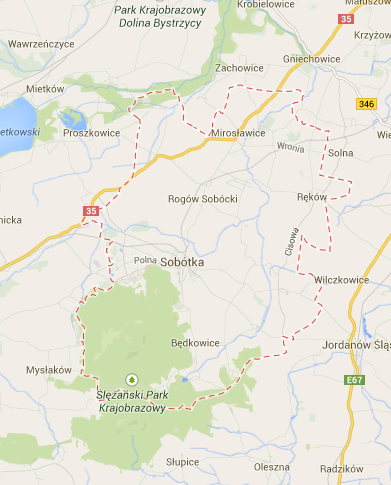 Rysunek 2. Miasto i gmina Sobótka – granice administracyjneŹródło: www.maps.google.plMiasto i gmina Sobótka posiadają duży potencjał turystyczny. Dogodne położenie komunikacyjne względem autostrady A4 i dróg krajowych sprawia, że potencjalni turyści mają dobry dojazd do terenów gminy o szczególnych walorach turystycznych. Duże kompleksy leśne Ślężańskiego Parku Krajobrazowego wraz z rezerwatami i otuliną parku oraz Zalew Sulistrowicki, który jest efektem regulacji potoku Sulistrowickiego (dopływ Czarnej Wody) podnoszą zdecydowanie walory turystyczne gminy. Do dziedzictwa kulturowego regionu należy zaliczyć m.in.:Rzeźby kultowe – „Niedźwiedź”, „Postać z rybą”, „Grzyb”, „Mnich”, „Kolumna Sobótczańska”;Muzeum Ślężańskie im. Stanisława Dunajewskiego;pręgierz renesansowy w Rogowie Sobóckim;średniowieczna osada z VIII-XI w. z cmentarzyskiem kurhanowym w Będkowicach;kościoły w: Nasławicach, Księginicach Małych, Rogowie Sobóckim, św. Jakuba w Sobótce, Starym Zamku oraz na Górze Ślęża; sanktuarium św. Anny;ruiny Zamku na Ślęży;pałace w Kunowie, Mirosławicach i Świątnikach.Dane demograficzneZgodnie z danymi GUS za 2013 r., gmina Sobótka liczy 12 793 mieszkańców, a gęstość zaludnienia wynosi 94 os/km2.Mężczyźni stanowią 48,7%, a kobiety 51,3% społeczeństwa. Wskaźnik feminizacji wynosi 105 i jest niezmienny od 3 lat. Przyrost naturalny w gminie w okresie 8 lat (lata 2005-2013) wykazał tendencję wzrostową.Tabela . Zestawienie liczby ludności miasta i gminy Sobótka w latach 2010-2013Źródło: GUS 2010-2013EnergetykaEnergia elektrycznaCentralnym elementem systemu energetycznego gminy jest ulokowana w Sobótce stacja elektroenergetyczna, która przetwarza napięcie 110 kV na 20 kV. Przez teren gminy przebiega linia wysokiego napięcia 110 kV oraz 9 linii napowietrznych i 2 linie kablowe. Ze stacji głównej zasilane są stacje transformatorowe zlokalizowane w poszczególnych miejscowościach gminy. Sieć energetyczna na terenie gminy Sobótka gwarantuje stosunkowo wysoką pewność zasilania w tzw. normalnych warunkach eksploatacyjnych, a jej przepustowość pozwala na rozbudowę systemu sieci zdolnego do przyjęcia zwiększonego obciążenia. Największym mankamentem systemu jest brak zasilania rezerwowego 110kV (GUS, 2013).Oświetlenie uliczneOświetlenie uliczne na obszarze gminy stanowi 1 494 lamp sodowych i metalohalogenkowych, które zużywają rocznie ok. 1 625 MWh (roczny koszt zużycia energii elektrycznej w 2013 r. wyniósł 864 690,0 zł). W roku 2014 zakończona została modernizacja oświetlenia, która polegała na wymianie opraw na energooszczędne. Po modernizacji zużycie energii elektrycznej w ciągu roku spadło do 684 MWh (UMiG Sobótka, 2013 r.). W 2013 roku zużycie energii na oświetlenie ulic tylko dla odbiorców posiadających umowy o świadczenie usług kompleksowych wyniosło 2 508,57 MWh (Tauron Dystrybucja S.A. Oddział we Wrocławiu, 2013).Na terenie gminy Sobótka nie występuje sygnalizacja świetlna. Zaopatrzenie w paliwa gazoweNa terenie miasta i gminy Sobótka mieszkańcy zaopatrywani są w gaz dwoma metodami: przewodową i bezprzewodową. Gmina zasilana jest z gazociągu wysokiego ciśnienia z Żarowa oraz dwóch stacji redukcyjnych. Gazociąg swoim zasięgiem obejmuje jedynie miasto Sobótka (rozdzielcza sieć gazowa ma długość ok. 19 km), reszta gminy zasilana jest w gaz bezprzewodowo. Roczne zużycie gazu na terenie gminy w 2013 r. wyniosło 1 600 tys. m3. Największym odbiorcą gazu są gospodarstwa domowe ze zużyciem gazu w 1 200 tys.m3, w tym na ogrzewanie około 1000 m3. W sektorze przemysłowym zużywane jest 100 tys. m3 gazu, w usługowym 230 tys. m3, a w sektorze handlowym około 66 tys. m3 (Rysunek 3) (PS Gaz, 2013 r.).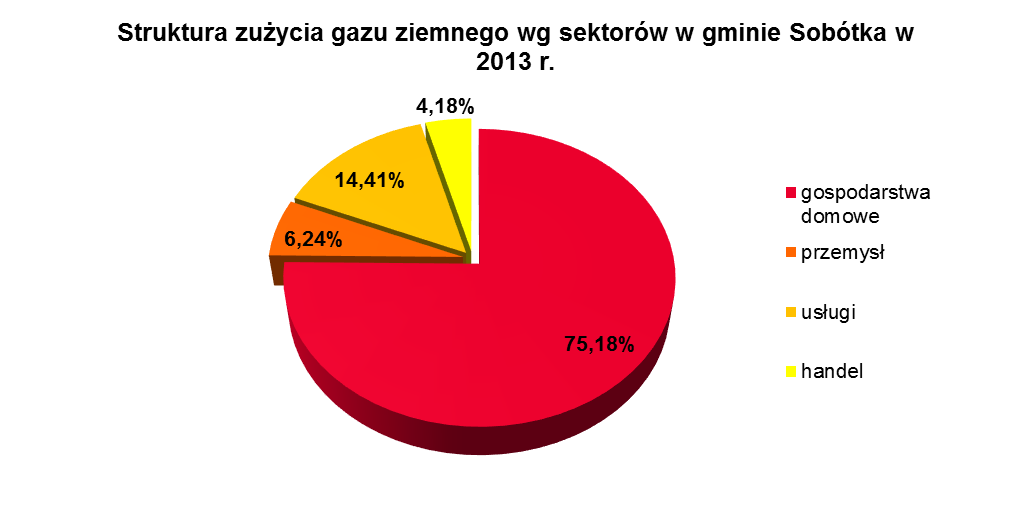 Rysunek . Struktura zużycia gazu ziemnego wg sektorów w mieście i gminie Sobótka w 2013 r.Źródło: opracowanie własne na podstawie danych od PG GAZ, 2013 r.Energia cieplnaGmina Sobótka nie posiada centralnego źródła zaopatrującego gminę w energię cieplną, czego efektem jest rozproszony system cieplny. Użytkownicy są zaopatrywani w ciepło dzięki lokalnym kotłowniom lub indywidualnym źródłom ciepła. Kotłownie zaopatrują w ciepło nie tylko pomieszczenia mieszkalne, ale również budynki użyteczności publicznej. Strukturę źródeł ogrzewania budynków użyteczności publicznej przedstawia Rysunek 4.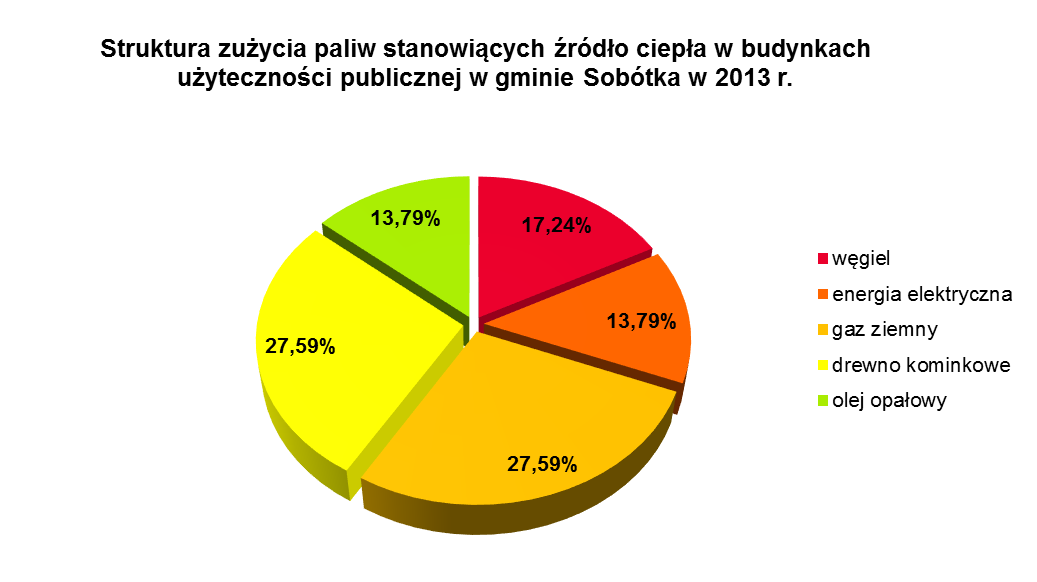 Rysunek . Sposób ogrzewania budynków użyteczności publicznej w mieście i gminie Sobótka w 2013 r.Źródło: UMiG Sobótka, 2013W gminie Sobótka w przeważającej ilości mieszkańcy lokali prywatnych i spółdzielczych korzystają z ogrzewania gazowego. Mieszkania komunalne w 93% ogrzewane są piecami indywidualnymi węglowymi, pozostałe zaś instalacjami gazowymi (UMiG Sobótka, 2013).Alternatywne źródła energiiAlternatywne źródła energii na terenie gminy są wykorzystywane przede wszystkim w obiektach prywatnych w postaci: kolektora słonecznego o pow. 30 m2 (rok instalacji: 2010) – Sobótka;geotermalnych pomp ciepła z kolektorem gruntowym pionowym o mocach 8, 10 i 15 kW (rok instalacji: 2012) Rogów Sobócki, Sulistrowice.Na terenie gminy istnieją pojedyncze instalacje kolektorów słonecznych. Nie zidentyfikowano innych instalacji OZE na terenie gminy. Potencjał dla wykorzystania OZE występuje m.in. w możliwości produkcji biogazu z hodowli bydła i trzody chlewnej - szacunkowy potencjał to odpowiednio 1 066 968,0 m3/rok i 130 414,5 m3/rok (Badania i analizy potencjału., 2010 r.).Budownictwo i gospodarstwa domoweW 2012 roku oddano do użytku 57 nowych budynków, z czego 48 stanowią budynki mieszkalne nieprzystosowane do stałego zamieszkania (np.: domy letniskowe, domy wypoczynkowe, rezydencje wiejskie). Na terenie gminy znajdują się 2 563 budynki mieszkalne. Ponad 95% mieszkań jest podłączonych do instalacji wodociągowej, zaś centralne ogrzewanie posiada 75,7% mieszkań w mieście i 68,3% mieszkań na wsi. Na terenie całej gminy przeciętna powierzchnia użytkowa mieszkania na 1 osobę wynosi 27,8 m2.W zasobie gminy znajdują się 240 mieszkania komunalne (w 73 budynkach), a ich powierzchnia łączna wynosi 19 620,2 m2. Strukturę wiekową budynków mieszkalnych komunalnych przedstawia Rysunek 5Błąd! Nie można odnaleźć źródła odwołania.. Ponad 55% mieszkań komunalnych powstało przed rokiem 1900, 37% powstało w latach 1901-1930 a tylko około 9% po roku 1930 r. W gminie znajdują się 34 budynki użyteczności publicznej (GUS, 2013). Większość budynków jest opalana drewnem kominkowym oraz gazem. Dokładna struktura ogrzewania budynków użyteczności publicznej została przedstawiona na Rysunek 4.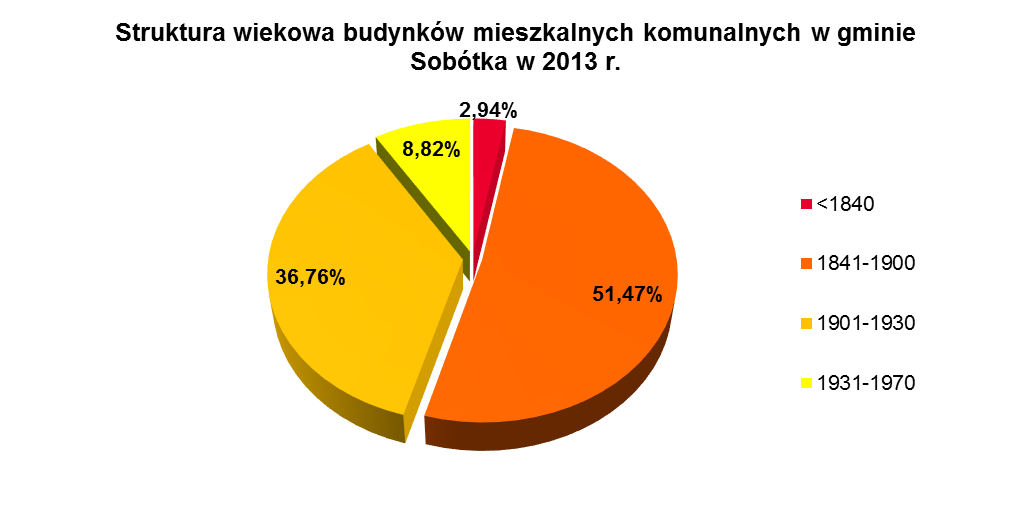 Rysunek . Struktura wiekowa budynków mieszkalnych komunalnych w mieście i gminie Sobótka w 2013Źródło: Opracowanie własne na podstawie danych UMiG Sobótka, 2013 r.TransportTransport drogowyGmina posiada rozbudowany układ dróg gminnych i powiatowych, dodatkowo przez teren gminy przebiega DK-35 (Golińsk – Węzeł Bielany Wrocławskie), a w pobliżu znajduje się międzynarodowy drogowy szlak transportowy E-67. Na terenie gminy długość dróg wynosi:drogi krajowe – 9,4 km;drogi powiatowe – 85 km;drogi gminne – ok. 40 km.W 2013 r. nastąpiło przekształcenie tzw. regularnego specjalnego przewozu osób (dowóz uczniów do szkół) w krajowym transporcie drogowym w ogólnodostępny transport drogowy, czyli transport publiczny. Rocznie z tego rodzaju transportu na terenie gminy korzysta 4 812 pasażerów (UMiG Sobótka, 2013 r.).Transport kolejowyPrzez teren gminy przebiega również linia kolejowa nr 285 relacji Wrocław – Jedlina Zdrój. Obecnie ruch pasażerski na tej linii jest zawieszony. Na terenie gminy zlokalizowane są trzy stacje kolejowe: Rogów Sobócki, Sobótka i Sobótka Zachodnia, dysponujące możliwościami pasażerskimi, przeładunkowymi i magazynowymi. Transport publicznyW gminie komunikacja autobusowa jest obsługiwana głównie przez Przedsiębiorstwa Komunikacji Samochodowej (PKS) oraz prywatnych przewoźników. Komunikacja publiczna na terenie gminy Sobótka obejmuje 7 linii autobusowych i 73 przystanki. Na terenie gminy działa system podwózek uczniów do szkół. Liczba przewiezionych uczniów w 2013 roku wyniosła 4 812. Transport rowerowyW gminie Sobótka nie zewidencjonowano ścieżek rowerowych, natomiast przez teren gminy przebiegają liczne szlaki rowerowe turystyczne (w tym szlak rowerowy EuroVelo9) oraz ścieżki turystyczne. GospodarkaW 2013 roku ich liczba wynosiła 1 320, w tym w sektorze prywatnym zarejestrowano 1 253 podmioty. Dominującą grupą są osoby fizyczne prowadzące działalność gospodarczą (928 podmiotów). Kolejnymi najliczniejszymi sektorami są: spółki handlowe (82 podmioty), stowarzyszenia i organizacja społeczne (54 podmioty) oraz spółki handlowe z udziałem kapitału zagranicznego (28 podmiotów). Sektor publiczny jest reprezentowany przez 43 podmioty (GUS, 2013).W 2010 roku gmina Sobótka otrzymała tytuł „Gmina Fair Play 2010” w kategorii gmina turystyczna. Istotą konkursu jest nagradzanie i wsparcie wybranych samorządów, które angażują się w tworzenie jak najlepszych warunków do prowadzenia działalności gospodarczej oraz inwestowania. PrzemysłDo jednych z większych przedsiębiorstw w gminie należą kopalnie surowców mineralnych: Strzeblowskie Kopalnie Surowców Mineralnych Spółka z o. o., „Skalimex Grantin” Sp. z o.o. kopalnia w Nasławicach oraz zakłady zajmujące się produkcją komponentów dla przemysłu spożywczego firma Credin Sp. z o.o. Handel i usługiNa terenie gminy znajdują się 2 supermarkety i 1 targowisko o powierzchni 1 952 m2. Ze względu na atrakcyjne położenie terenu i sąsiedztwo Ślężańskiego Parku Krajobrazowego gmina posiada bazę noclegową i gastronomiczną (6 obiektów). W 2013 r. w gminie udzielono 9 964 noclegów (w tym 571 dla turystów zagranicznych). Rolnictwo i rybactwoGmina Sobótka jest gminą rolniczą, w której znajdują się 882 gospodarstwa rolne o łącznej powierzchni 8 200 ha, co stanowi ok. 68% terenu gminy. Rozparcelowanie jest duże, gdyż 407 gospodarstw nie przekracza powierzchni 1 ha. Pod zasiew przeznaczone jest 7 195 ha, natomiast sady zajmują powierzchnię 105 ha. Głównymi roślinami uprawnymi są: zboża, ziemniaki, buraki cukrowe, rzepak i rzepik, rośliny strączkowe i inne rośliny przemysłowe. Warzywa gruntowe stanowią niewielki procent upraw, które są wykorzystywane na użytek własny. Zaledwie 268 gospodarstw posiada zwierzęta gospodarskie, z czego większość to drób i trzoda chlewna. Ilość zarejestrowanych zwierząt na terenie gminy Sobótka w 2013 roku wyniosła (ARiMR):świnie: 252;bydło: 94;kozy: 4;owce: 2.Całkowita powierzchnia gruntów ornych zgłoszonych we wnioskach dot. płatności bezpośrednich w 2013 roku wyniosła 7 604,35m2 (ARiMR, 2013). LeśnictwoW granicach gminy znajduje się 2 939 ha gruntów leśnych, w tym 2 846 ha to powierzchnia lasów (Tabela 9). Do Skarbu Państwa należy 2 815 ha gruntów leśnych, a 144 ha to grunty prywatne, które są w całości pokryte biocenozą leśną. Lesistość na terenie gminy wynosi 21%. W 2012 roku pozyskiwano drewno wyłącznie z lasów państwowych.Tabela . Zestawienie danych dotyczących powierzchni gruntów leśnych w mieście i gminie SobótkaŹródło: GUS 2000-2013Obszary chronioneNa obszarze gminy występują obszary objęte ochroną przyrody i krajobrazu, takie jak:Ślężański Park Krajobrazowy na obszarze Masywu Ślęży;Rezerwat „Łąka Sulistrowicka” na terenie Ślężańskiego Parku Krajobrazowego;Obszar Natura 2000 – Przeplatki nad Bystrzycą, kod obszaru PLH020055, powierzchnia 834,6 ha;Obszar Natura 2000 – Masyw Ślęży, kod obszaru PLH020040, powierzchnia 5 059,3 ha.Rezerwaty „Góra Ślęża”, „Góra Radunia” i „Łąka Sulistrowicka” są częściami Ślężańskiego Parku Krajobrazowego. Rezerwaty przyrody zajmują 187,33 ha, z kolei parki krajobrazowe zajmują obszar 4 447 ha. Na terenie gminy zarejestrowanych jest 59 pomników przyrody (Obszary Natura 2000., 2012 r.). Gospodarka odpadamiOdbiorem odpadów komunalnych na terenie gminy zajmuje się Zakład Usług Komunalnych HADLUX Sp. z o.o. w Sobótce. Zebrane odpady zostają przetransportowane i zagospodarowane na RIPOK w Zawiszowie (w gminie Świdnica). Na terenie gminy nadal funkcjonuje 7 6 nielegalnych wysypisk. Istnieją również niezinwentaryzowane, cyklicznie pojawiające się miejsca nielegalnie zanieczyszczane odpadami, w miarę możliwości systematycznie likwidowane przez gminę.W 2013 r. na terenie gminy wytworzono 3 237,3 ton odpadów, z czego 70% odpadów poddanych jest procesom R1, R3 oraz R12, zaś 30% procesowi D5. Na terenie gminy Sobótka nie znajduje się żadna instalacja do przetwarzania odpadów. Odpady zmieszane kierowane są do RIPOK-ów dla regionu południowego, zaś odpady zebrane selektywnie, przekazywane są do zakładów zajmujących się ich przetwórstwem.Na terenie gminy również znajdują się 2 oczyszczalnie ścieków z podwyższonym usuwaniem biogenów o średniej przepustowości 2 700 m3/dobę. W obiektach tych, nie zostały zainstalowane urządzenia do odzyskiwania biogazu (UMiG Sobótka, 2013).Edukacja/Dialog społecznyNa terenie gminy działają: 4 przedszkola (w tym 2 niepubliczne i jedno domowe), 5 szkół podstawowych (w tym jedna niepubliczna), Gimnazjum, Powiatowy Zespół Szkół, a także Młodzieżowy Ośrodek Wychowawczy i 6 bibliotek publicznych. W gminie Sobótka działalność prowadzi także 12 klubów sportowych i 22 organizacje społeczno-kulturalne. Corocznie do publicznej wiadomości podawane są komunikaty przez Urząd Miasta i Gminy o szkodliwości niskiej emisji oraz zakazie spalania odpadów w domowych piecach. Dialog społeczny wśród mieszkańców prowadzony jest przede wszystkim poprzez konsultacje społeczne. Konsultacje prowadzone są drogą elektroniczną oraz tradycyjną – za pośrednictwem spotkań z mieszkańcami. Informacje na temat konsultacji znajdują się na platformie BIP miasta i gminy Sobótka.Administracja publicznaUrząd Miasta i Gminy mieści się w Sobótce. W ramach administracji publicznej w gminie funkcjonują Referat Gospodarki Nieruchomościami, Planowania Przestrzennego i Ochrony Środowiska, Referat Finansowy, Referat Podatków i Opłat, Referat Budownictwa i Gospodarki Komunalnej, Referat Oświaty, Referat Administracyjny, Referat Spraw Społecznych, Referat Zarządzania Kryzysowego i Promocji oraz Kierownik Urzędu Stanu Cywilnego, Zespół Radców Prawnych, Zespół ds. Kontroli Wewnętrznej i Informatyk (BIP Sobótka, 2015). W 2012 r. dochody na jednego mieszkańca gminy wynosiły 2 493 złotych. W gminie 100% wydatków majątkowych przeznaczono na cele inwestycyjne. Wydatki na pomoc społeczną i realizację polityki społecznej wyniosły 4 612 tys. złotych. Środki przeznaczone na oświatę i wychowanie w gminie w tym samym roku wynosiły 12 283 tys. złotych – i stanowi to 39,5% udziału w wydatkach budżetu gminy Sobótka. Około 15,3% budżetu przeznaczono na wydatki związane z gospodarką komunalną i ochroną środowiska, 3,0% na wydatki związane z transportem i łącznością, a 2,0% na kulturę fizyczną i sport (GUS BDL, 2012 r.).Analiza SWOT Podsumowaniem analizy uwarunkowań oraz dokumentów strategicznych i planistycznych jest analiza SWOT. Analiza ta prezentuje zidentyfikowane czynniki wewnętrzne: silne strony (S – strenghts), słabe strony (W – weaknesses) oraz czynniki zewnętrzne: szanse (O – opportunities) i zagrożenia (T – threats), które mają, albo mogą mieć wpływ na realizację w gminie działań w zakresie zrównoważonej energii i ograniczania emisji. Wyniki analizy SWOT (Tabela 10) są podstawą do planowania działań w zakresie ograniczania emisji gazów cieplarnianych w gminie. Silne strony i szanse są czynnikami sprzyjającymi realizacji planu, natomiast słabe strony oraz zagrożenia wpływają na ryzyko niepowodzenia konkretnych działań, bądź całego planu. W związku z tym, zaplanowane w PGN działania koncentrują się na wykorzystaniu szans i mocnych stron, przy jednoczesnym nacisku na minimalizację zagrożeń.Tabela 10. Analiza SWOT – uwarunkowania realizacji celu redukcji emisji gazów cieplarnianych w gminie i mieście Sobótka do roku 2020Źródło: opracowanie własneIdentyfikacja sektorów problemowychNa podstawie analizy uwarunkowań prawnych opisanych w rozdziałach 0, 0, 0 oraz stanu obecnego w 2013 r. w kontekście realizacji strategii niskoemisyjnego rozwoju, w gminie i mieście Sobótka wyznaczono sektory problemowe. W każdym z analizowanych sektorów, wskazano kwestie problemowe w znacznym stopniu przyczyniające się do niekorzystnej sytuacji w mieście w zakresie emisji gazów cieplarnianych i jakości powietrza.W kontekście realizacji strategii niskoemisyjnego rozwoju w gminie i mieście Sobótka, zidentyfikowano następujące kluczowe obszary problemowe:Budownictwo i gospodarstwa domowe – stan zabudowy mieszkaniowej.Transport – natężenie ruchu.Budownictwo i gospodarstwa domoweNajistotniejszym problemem w obszarze budownictwa jest zły stan substancji mieszkaniowej, głównie pozostającej w zarządzie gminy. Zdecydowana większość budynków mieszkalnych komunalnych (ok. 90%) powstała przed 1930 r. Skutkuje to wysokim zapotrzebowaniem energetycznym tych obiektów, zwłaszcza na energię cieplną. Zapotrzebowanie to, połączone z brakiem lub niskim stopniem termomodernizacji, wzmaga zjawisko niskiej emisji. Ponadto należy również wskazać, że najczęściej źródłem ogrzewania w takich budynkach są indywidualne piece węglowe (93%), które w znacznym stopniu przyczyniają się do zanieczyszczenia powietrza pyłami i benzo(a)pirenem.Wśród budynków użyteczności publicznej, dominują indywidualne systemy grzewcze gazowe i na drewno kominkowe (po 23%) oraz węglowe (15%) które bezpośrednio przyczyniają się do niskiej emisji.Do głównych źródeł niskiej emisji zaliczyć należy także obiekty zabudowy jednorodzinnej. Najwyższy stopień energochłonności wykazują budynki ponad 30 letnie, które nie przechodziły w żadnym stopniu termomodernizacji. Należy dodać, że w większości w zabudowie jednorodzinnej występują węglowe systemy grzewcze.Realizacja działań w obszarze budownictwa i mieszkalnictwa jest utrudniona, m.in. ze względu na następujące aspekty:konieczność zachowania zabytkowych cech starej zabudowy (co utrudnia prowadzenie termomodernizacji);kapitałochłonność działań w zakresie termomodernizacji - brak wystarczających środków finansowych (właściciele lokali i budynków).Jako główne kierunki działań w tym obszarze należy wskazać:realizację przez gminę i Zakład Gospodarki Komunalnej i Mieszkaniowej „Ślęża”, działań w zakresie renowacji i termomodernizacji oraz wymiany ogrzewania na efektywniejsze;wsparcie finansowe działań mieszkańców w zakresie termomodernizacji i wymiany ogrzewania na efektywniejsze;działania informacyjno-edukacyjne w zakresie efektywności energetycznej i kształtowania świadomości ekologicznej wśród mieszkańców.TransportZgodnie z raportem „Synteza wyników GPR 2010”, w latach 2005-2010, natężenie pojazdów na drogach krajowych województwa dolnośląskiego wzrosło o 29%. Aż 70% wszystkich pojazdów poruszających się po drogach stanowią samochody osobowe, z kolei samochody ciężarowe z naczepami stanowią 14,5% (GDDKiA, 2011).Emisje z transportu przyczyniają się do występowania przekroczeń stężeń zanieczyszczeń w powietrzu. Zdecydowana większość emisji związanej z transportem na obszarze gminy spowodowana jest przez niezorganizowaną komunikację prywatną oraz tranzyt. W sposób ciągły wzrasta liczba osób korzystających z prywatnego transportu samochodowego (w gminie Sobótka, wzrasta liczba osób chcących podjąć zatrudnienie w centralnej części aglomeracji wrocławskiej). Powoduje to coraz większe zużycie paliw i bezpośrednio przyczynia się do zwiększonej emisji zanieczyszczeń do powietrza. Rosnąca liczba pojazdów skutkuje coraz większym natężeniem ruchu w gminie. Stwarza to potrzebę rozwoju infrastruktury transportowej oraz sieci komunikacyjnej wewnątrz gminy, która poprawiłaby bezpieczeństwo i jakość podróżowania. Jako główne kierunki działań w tym obszarze należy wskazać:rozbudowę systemu komunikacji publicznej;działania informacyjno-edukacyjne zachęcające do korzystania z komunikacji publicznej;rozwój transportu kolejowego;poprawę jakości sieci dróg w gminie Sobótka;budowę ścieżek rowerowych w gminie Sobótka oraz budowa wypożyczalni rowerów.Emisja zanieczyszczeń powietrza i gazów cieplarnianychEmisja gazów cieplarnianychEmisja gazów cieplarnianych (CO2, CH4, N2O, PFC, HFC oraz SF6) z obszaru miasta i gminy Sobótka to emisje bezpośrednie (72,3% emisji) oraz pośrednie (27,7% emisji), a głównymi źródłami emisji na terenie miasta i gminy są: sektor komunalno-bytowy (mieszkalnictwo), sektor transportowy.Emisja bezpośrednia jest przede wszystkim rezultatem energetycznego wykorzystania paliw kopalnych na terenie miasta i gminy – zarówno do celów gospodarczo-bytowych (np. ogrzewanie domów), transportowych jak i przemysłowych. Główne paliwa kopalne odpowiedzialne za emisję GHG z miasta i gminy Sobótka to przede wszystkim: węgiel i gaz ziemny (paliwa wykorzystywane na cele gospodarczo-bytowe oraz przemysłowe) jak również olej napędowy i benzyna (paliwa wykorzystywane w transporcie). Emisje bezpośrednie GHG z zakładów przemysłowych powstają również, poza energetycznym wykorzystaniem paliw, w stosowanych procesach technologicznych, w których uwalniany jest dwutlenek węgla (np. w procesie kalcynacji) lub inne gazy cieplarniane (gazy przemysłowe – PFC, HFC i SF6). Poza emisjami bezpośrednimi wynikającymi z energetycznego wykorzystania paliw oraz innymi emisjami z procesów technologicznych w przemyśle, do emisji bezpośrednich należy włączyć emisje metanu i podtlenku azotu wynikające z procesów naturalnych zachodzących na składowiskach odpadów, w oczyszczalniach ścieków oraz z rolniczego użytkowania gruntów i hodowli zwierząt (emisje wynikające z rozkładu materii organicznej). Emisje pośrednie związane są z wykorzystaniem nośników energii na terenie gminy i miasta, takich jak: energia elektryczna. Ponieważ energia elektryczna wykorzystywana na terenie miasta i gminy Sobótka pochodzi z krajowej sieci elektroenergetycznej, należy przyjąć krajowy wskaźnik emisji dla energii elektrycznej (0,8315 Mg CO2/MWh energii). W emisjach pośrednich uwzględnia się również niewielkie ilości CH4 oraz N2O powstające w procesach produkcji energii. Za emisje pośrednie w gminie i mieście Sobótka odpowiedzialne są przede wszystkim sektor: komunalno-bytowy (mieszkalnictwo – energia elektryczna oraz ciepło sieciowe) oraz usługowy (mieszkalnictwo – energia elektryczna, w mniejszym stopniu ciepło sieciowe). Naturalnym procesem, który również ma znaczenie dla bilansu gazów cieplarnianych z obszaru gminy jest pochłanianie gazów cieplarnianych przez roślinność w fazie wzrostu. Na terenie miasta i gminy Sobótka na system pochłaniania emisji składają się lasy i urządzone oraz nieurządzone tereny zieleni, zwłaszcza zieleni wysokiej. Główne źródła emisji gazów cieplarnianych na terenie miasta i gminy Sobótka zostały zebrane i przedstawione w Tabela 11:Tabela . Główne źródła emisji gazów cieplarnianych na terenie miasta i gminy SobótkaŹródło: opracowanie własneJako główne zjawiska, przyczyniające się do wysokiej emisji gazów cieplarnianych z terenu miasta i gminy Sobótka należy wskazać:W zakresie emisji bezpośrednich:Wysokie zużycie paliw kopalnych w transporcie – zwłaszcza w transporcie prywatnym;Energetyczne wykorzystanie węgla na potrzeby gospodarczo-bytowe.W zakresie emisji pośrednich:Wysokie zapotrzebowanie energetyczne znacznej części obiektów mieszkalnych na terenie miasta;Niska świadomość mieszkańców w zakresie oszczędności energii.Jakość powietrzaZgodnie z art. 88 i 89 Ustawy Prawo Ochrony Środowiska z dnia 27 kwietnia 2001 (tekst jednolity Dz.U. z 23 października 2013 r. poz. 1232, z późn. nm. zm.) oceny jakości powietrza dokonuje się w ramach systemu Państwowego Monitoringu Środowiska, w specjalnie wydzielonych strefach na terenie każdego z województw. Oceny tej dokonuje Wojewódzki Inspektor Ochrony Środowiska nie rzadziej niż co 5 lat. Najczęściej dokonuje się rocznej i pięcioletniej oceny jakości powietrza. Wobec powyższego, w województwie dolnośląskim wyznaczono 4 strefy, w których dokonuje się oceny jakości powietrza. Wyodrębnienie tych stref wynikało z w/w przepisów prawnych oraz dodatkowo z Rozporządzenia Ministra Środowiska z dnia 2 sierpnia 2012 r. w sprawie stref, w których dokonuje się oceny jakości powietrza (Dz. U. z dnia 10 sierpnia 2012 poz. 914).Na terenie województwa dolnośląskiego znajduje się 15 stacji automatycznego monitoringu jakości powietrza, które są zlokalizowane w miejscowościach: Wrocław (3 stacje), Działoszyn, Czerniawa, Nowa Ruda, Dzierżoniów, Wałbrzych, Zgorzelec, Legnica, Ząbkowice Śląskie, Oława, Kłodzko, Osieczów oraz Jelenia Góra. W ramach monitoringu dokonuje się pomiaru stężeń zanieczyszczeń: SO2, NO, NO2, NOX, CO, C6H6, PM2.5 i PM10, a także warunków meteorologicznych: prędkość i kierunek wiatru, ciśnienie atmosferyczne, temperatura, wilgotność, ilość opadu i radiacja całkowita.W 2012 roku wykonana została roczna „Ocena poziomów substancji w powietrzu oraz wyniki klasyfikacji stref województwa dolnośląskiego za 2011 rok”. Dokument ten wskazał na konieczność opracowania Programu Ochrony Powietrza dla strefy dolnośląskiej (kod strefy PL0204), ze względu na przekroczenia dopuszczalnych stężeń dla pyłu zawieszonego PM10, pyłu zawieszonego PM2,5, dwutlenku azotu, poziomów docelowych benzo(α)pirenu i ozonu. Szczegółowe charakterystyki stref przedstawiono w tabeli poniżej (Tabela 12). Strefa dolnośląska została zakwalifikowana do klasy C. Program Ochrony Powietrza został przyjęty uchwałą Sejmiku Województwa Dolnośląskiego Nr XLVI/1544/14 Sejmiku Województwa Dolnośląskiego z dnia 12 lutego 2014 r. (Dz. U. Województwa Dolnośląskiego z dnia 25 lutego 2014 r. poz. 985).Tabela 12 zawiera zestawienie dopuszczalnych poziomów stężeń zanieczyszczeń do osiągnięcia i utrzymania w strefie dolnośląskiej, jak również dopuszczalną częstość ich przekraczania, według rozporządzenia Ministra Środowiska z dnia 24 sierpnia 2012 r. w sprawie poziomów niektórych substancji w powietrzu (Dz. U. z dnia 18 września 2012 r., poz. 1031). Tabela . Dopuszczalne poziomy zanieczyszczeń wprowadzonych do powietrzaŹródło: Rozporządzenie Ministra Środowiska, z dnia 24 sierpnia 2012 r., w sprawie poziomów niektórych substancji w powietrzuTabela . Obszary przekroczeń dopuszczalnych stężeń pyłu benzo(α)pirenu i ozonuŹródło: opracowanie własne na podstawie Programu ochrony powietrza dla województwa dolnośląskiego Stężenia benzo(α)pirenu, pochodzącego przede wszystkim ze spalania paliw stałych, wykazują wyraźny wzrost występowania wysokich stężeń (przekroczeń) w miesiącach chłodnych, co jest związane częściowo z wstępującymi niekorzystnymi warunkami meteorologicznymi (cisze i inwersje termiczne). Najważniejszymi źródłami emisji na terenie gminy, przyczyniającymi się do występowania przekroczeń, są źródła powierzchniowe (indywidualne systemy grzewcze na paliwo stałe – węgiel).Emisja ze źródeł indywidualnych (obszar mieszkalnictwo) na terenie gminy ma duże znaczenie dla występowania przekroczeń ze względu na:stosowanie przestarzałych instalacji o niewielkiej mocy i niskiej sprawności;duży udział indywidualnego ogrzewania węglowego;zła i niedostosowana do rodzaju kotła jakość paliwa;niską świadomość ekologiczną mieszkańców w zakresie zanieczyszczenia powietrza;niską stopę życiową części społeczeństwa – spalanie paliwa gorszej jakości lub odpadów.Jako przyczyny przekroczenia dopuszczalnych wartości pyłów i B(α)P należy wskazać:emisję ze źródeł powierzchniowych związanych ze zużyciem paliw stałych (np. węgiel, drewno) na cele komunalne i bytowe;emisję liniową związaną z ruchem samochodowym – dotyczy to w szczególności pojazdów ze starymi silnikami diesla;emisję ze źródeł spoza gminy (emisja napływowa);emisję ze źródeł punktowych związanych z dużymi instalacjami spalania paliw (np. kotły, piece przemysłowe) oraz ze źródłami technologicznymi;emisję wtórną zanieczyszczeń pyłowych z powierzchni odkrytych, np. dróg, chodników i boisk;niekorzystne warunki meteorologiczne, szczególnie w chłodnej porze roku.Przyczyną przekroczeń stężeń ozonu troposferycznego są przede wszystkim naturalne procesy związane z fotochemicznymi przekształceniami zanieczyszczeń obecnych w atmosferze pochodzenia naturalnego oraz antropogenicznego (przede wszystkim NOx). Stężenia ozonu wykazują wzrost częstości przekroczeń w miesiącach letnich, spowodowany intensywnym promieniowaniem słonecznym oraz wysoką temperaturą.Jako główne kierunki działań w tym obszarze należy wskazać:Wspieranie stosowania nisko i bez emisyjnych źródeł ciepła (np.: sieć gazownicza, pompy ciepła, kolektory słoneczne).Tworzenie i realizowanie gminnych programów termomodernizacyjnych.Tworzenie i realizowanie gminnych programów wymiany źródeł ciepła na niskoemisyjne.Promowanie ruchu rowerowego, budowa ścieżek rowerowych, rozwój infrastruktury rowerowej itd.Przeprowadzenie kampanii edukacyjno-informacyjnych w zakresie szkodliwości zanieczyszczeń w przyziemnej warstwie atmosfery, włączając zagadnienie szkodliwości spalania odpadów w paleniskach domowych.Stosowanie zasad „zielonych zamówień publicznych”, uwzględniających potrzebę ochrony powietrza.Wprowadzanie w miejscowych planach zagospodarowania przestrzennego, zapisów eliminujących (ograniczających) stosowanie uciążliwych i szkodliwych dla ludzi i środowiska źródeł ciepła, zgodnie z Programem Ochrony Powietrza dla strefy dolnośląskiej.WYNIKI BAZOWEJ INWENTARYZACJI EMISJI DWUTLENKU WĘGLA – GMINA I MIASTO SOBÓTKAInwentaryzację emisji wykonano zgodnie z metodologią opisaną w rozdziale IV.4.3. Dla Gminy i Miasta Sobótka wartości emisji zostały określone dla roku 2013. Poniżej przedstawiono podsumowanie wyników inwentaryzacji. Opracowana inwentaryzacja dla roku 2013 odzwierciedla udział poszczególnych sektorów w sumarycznej wielkości emisji z terenu gminy. Wyniki inwentaryzacji emisji, wyrażone jako całkowita emisja z poszczególnych sektorów w Mg CO2 oraz w przeliczeniu na procentowy udział zostały zestawione w Tabela 14. Zestawienie wyników inwentaryzacji emisji w podziale na nośniki energii (zarówno w Mg CO2 jak i jako udział procentowy) przedstawiono w Tabela 15.Podsumowanie wielkości emisji w układzie tabelarycznym zgodnym z wytycznymi Porozumienia Burmistrzów załączono w załączniku 2.Tabela . Wielkość emisji CO2 i zużycie energii w gminie Sobótka w 2013 roku według podsektorówŹródło: opracowanie własneTabela . Wielkość emisji CO2 w gminie Sobótka w latach w 2013 roku według nośników energiiŹródło: opracowanie własneNa podstawie obliczeń określono, iż całkowita wielkość emisji CO2 z terenu gminy Sobótka wyniosła w 2013 roku 66 661 Mg CO2. Za emisję odpowiedzialny był przede wszystkim sektor transportu drogowego, który wygenerował łącznie ok. 52% sumarycznej emisji o wartości 34 660 Mg CO2. Wysoki udział transportu wynika z częstego wykorzystywania indywidualnego transportu drogowego przez mieszkańców (dojazd do pracy, szkoły itp.). Obszar budownictwa mieszkaniowego poprzez użytkowanie energii elektrycznej, gazu ziemnego oraz węgla stanowi 23,2% całkowitej emisji CO2 i osiąga wartość równą 15 442 Mg CO2. Należy również zauważyć, że emisja z obszaru rolnictwa i leśnictwa ma wartość ujemną i wynosi -7 136 Mg CO2. Spowodowane jest to dużą powierzchnią terenów zielonych w gminie.Udziały poszczególnych podsektorów i nośników energii przedstawiono graficznie na poniższych wykresach (Rysunek 6,Rysunek 7Rysunek 8Rysunek 9).Rysunek . Wielkość emisji CO2 w Gminie Sobótka w 2013 roku według podsektorówŹródło: opracowanie własneRysunek . Udział podsektorów w całkowitej emisji CO2 w Gminie Sobótka w 2013 rokuŹródło: opracowanie własneRysunek . Wielkość emisji CO2 w Gminie Sobótka w 2013 roku według nośników energiiŹródło: opracowanie własneRysunek . Udział nośników energii w całkowitej emisji CO2 w Gminie Sobótka w 2013 rokuŹródło: opracowanie własneSpośród nośników energii największym udziałem w całkowitej emisji CO2 charakteryzuje się: olej napędowy, energia elektryczna oraz benzyna. Nośniki te generują odpowiednio: 26,3%, 32,9% oraz 19% sumarycznej emisji z terenu gminy Sobótka.DZIAŁANIA, ZADANIA I ŚRODKI ZAPLANOWANE W PERSPEKTYWIE DŁUGOTERMINOWEJ I KRÓTKOTERMINOWEJ DLA MIASTA I GMINY SOBÓTKANa podstawie analizy stanu obecnego, identyfikacji obszarów problemowych oraz wykonaniu inwentaryzacji emisji z miasta i gminy Sobótka sformułowano szereg działań w perspektywie krótko- i średnioterminowej. Ich wykonanie będzie stanowiło praktyczną realizację celów strategicznych i szczegółowych, przyczyniając się do wzrostu efektywności energetycznej, poprawy jakości powietrza i jakości życia mieszkańców gminy. Długoterminowa strategia, cele i zobowiązaniaStrategia długoterminowa Sobótki w zakresie gospodarki niskoemisyjnej, zakładająca osiągnięcie znaczącej 50% redukcji emisji gazów cieplarnianych w pespektywie do roku 2050, realizowana będzie we wszystkich wyznaczonych obszarach działania Planu Gospodarki Niskoemisyjnej.Hierarchia obszarów działańZ perspektywy realizacji celu strategicznego należy wskazać najistotniejsze obszary, w których realizacja działań w najbardziej znaczącym stopniu przyczyni się do osiągnięcia celu. Na wybór obszarów mają znaczenie zarówno potencjał ograniczenia emisji gazów cieplarnianych (różnymi metodami) jak też realne możliwości realizacji działań przez władze gminy. Działania w ramach pozostałych obszarów są uzupełniające w stosunku do wskazanych obszarów priorytetowych. Układ i numeracja obszarów odzwierciedla również hierarchię obszarów pod względem wpływu podejmowanych w ich ramach działań na osiągnięcie celu ogólnego. Hierarchię przedstawiono w Tabeli 15. Dla wskazanych obszarów priorytetowych wskazano harmonogram wdrażania działań (w ramach działań średnioterminowych i krótkoterminowych).Tabela . Hierarchia obszarów dla realizacji działań w kontekście osiągnięcia celu strategicznegoPozostałe, nie wymienione w tabeli obszary posiadają mniejszy potencjał redukcji emisji gazów cieplarnianych, jednak stanowią uzupełnienie obszarów w kontekście realizacji PGN. Poniżej przedstawiono uzasadnienie:Przemysł – sektor ten objęty jest regulacjami prawnymi, które obligują do redukcji emisji (dyrektywy i rozporządzenia UE, prawo polskie);Handel i usługi – Ze względu na intensywny rozwój tego sektora konieczna jest realizacja działań zarówno inwestycyjnych jak i nie inwestycyjnych służących ograniczeniu emisji;Rolnictwo i rybactwo – ze względu na niewielki udział tego sektora w emisji realizacja działań nie będzie przynosić znaczących efektów w kontekście wartości bezwzględnej redukcji emisji z obszaru gminy;Gospodarka odpadami – ze względu na niewielki udział tego sektora w emisji realizacja działań nie będzie przynosić znaczących efektów w kontekście wartości bezwzględnej redukcji emisji z obszaru gminy;Administracja publiczna – realizacja działań ma znaczenie wspomagające kontekście wartości bezwzględnej redukcji emisji z obszaru gminy.Strategia długoterminowaStrategia długoterminowa przedstawia kierunki realizacji działań mieście i gminie Sobótka, realizowanych zarówno przez gminę, jej jednostki a także interesariuszy zewnętrznych, w perspektywie do roku 2050. Kierunki wyznaczono dla każdego z obszarów opisanych w rozdziale V.1.2. Stan obecny.Kierunki działań w obszarach wzajemnie się uzupełniają i są ze sobą ściśle powiązane. Strategia długoterminowa jest zgodna z Narodowym Programem Gospodarki Niskoemisyjnej. EnergetykaW ramach tego obszaru mogą być realizowane potencjalne działania w zakresie efektywnej produkcji i dystrybucji energii, służące ograniczeniu emisji gazów cieplarnianych i innych zanieczyszczeń:Modernizacja oświetlenia publicznego – całkowita modernizacja systemu oświetlenia ulic, sygnalizacji ulicznej i podświetlenia budynków, z uwzględnieniem ekonomicznie uzasadnionych rozwiązań.Rozwój indywidualnych niskoemisyjnych źródeł ciepła w obszarach, gdzie rozwój sieci ciepłowniczej jest nieuzasadniony. Źródła te powinny wykorzystywać energię odnawialną, lub niskoemisyjne paliwa kopalne (np. gaz ziemny, piece na pellety i inne paliwa ekologiczne).Maksymalne ekonomicznie uzasadnione wykorzystanie energii ze źródeł odnawialnych – w różnych formach (szczególnie energia słoneczna, geotermalna, biopaliwa).Rozwój i modernizacja sieci ciepłowniczej – zwiększanie liczby odbiorców ciepła i ciepłej wody, przy jednoczesnym ograniczaniu zapotrzebowania cieplnego u istniejących odbiorców; zapewnienie całkowitej modernizacji sieci – minimalizacja strat cieplnych (technologia preizolowana, automatyka sieci itp.).Zapewnienie niskoemisyjnych źródeł dostarczających ciepło dla sieci ciepłowniczej, pracujących w kogeneracji lub trigeneracji.Stosowanie innych rozwiązań przyczyniających się do ograniczenia emisji w obszarze produkcji i dystrybucji energii oraz oświetlenia (np. stwarzanie możliwości uzyskania dofinansowania na realizację inwestycji związanej z OZE i efektywnością energetyczną).Budownictwo i gospodarstwa domoweW ramach tego sektora mogą być realizowane potencjalne działania w zakresie podnoszenia efektywności wykorzystania i produkcji energii w budynkach służące ograniczeniu emisji gazów cieplarnianych i innych zanieczyszczeń:Termomodernizacja oraz zastosowanie środków poprawy efektywności energetycznej i ograniczania emisji w budynkach użyteczności publicznej – zapewnienie maksymalnej, ekonomicznie uzasadnionej modernizacji termicznej budynków w zasobie gminy.Termomodernizacja oraz zastosowanie środków poprawy efektywności energetycznej i ograniczania emisji w budynkach mieszkalnych, w zarządzie spółdzielni, wspólnot i indywidualnych właścicieli.Termomodernizacja oraz zastosowanie środków poprawy efektywności energetycznej i ograniczania emisji w pozostałych budynkach (handel, usługi, przemysł i in.).Budowa i modernizacja budynków użyteczności publicznej oraz sektora mieszkaniowego i pozostałych z uwzględnieniem wysokich wymogów efektywności energetycznej (zwłaszcza standard pasywny i niskoenergetyczny) i zastosowaniem OZE.Wsparcie mieszkańców w zakresie poprawy efektywności energetycznej budynków i ograniczania emisji (mechanizmy finansowania, udostępnianie wiedzy i narzędzi).Wdrażanie systemów certyfikacji energetycznej i środowiskowej budynków.Stosowanie innych rozwiązań przyczyniających się do ograniczenia emisji w budownictwie.TransportStrategia w sektorze transportu zakłada tworzenie optymalnych warunków do zrównoważonej mobilności - efektywnego i bezpiecznego przemieszczania osób oraz towarów w mieście i obszarze metropolitalnym, przy spełnieniu wymogu ograniczenia uciążliwości transportu dla środowiska (zgodnie z założeniami do planu zrównoważonej mobilności). W ramach tego obszaru realizowane są działania szczególnie w zakresie transportu publicznego, prywatnego, rowerowego, a także zrównoważonej mobilności mieszkańców, służące ograniczeniu emisji gazów cieplarnianych i innych zanieczyszczeń: Rozwój niskoemisyjnego transportu publicznego – zastosowanie niskoemisyjnych pojazdów (niskoemisyjne konwencjonalne, hybrydowe, elektryczne, biopaliwa 2 i 3 generacji oraz inne paliwa alternatywne); zastosowanie energooszczędnych elektrycznych pojazdów szynowych (m.in. z odzyskiem energii).Rozwój sieci transportu publicznego – transport autobusowy, szynowy (infrastruktura dla komunikacji zbiorowej, parkingi Park&Ride i Bike&Ride).Rozwój sieci połączeń drogowych z uwzględnieniem multimodalności (w tym ścieżki rowerowe, drogi piesze).Rozwój sieci wypożyczalni i infrastruktury dla pojazdów niskoemisyjnych (samochody, rowery).Wdrażanie stref ograniczonego ruchu, stref ograniczonej emisji, mechanizmów preferencji pojazdów niskoemisyjnych.Stosowanie innych rozwiązań przyczyniających się do ograniczenia emisji w obszarze transportu.Zmniejszanie udziału indywidualnego transportu samochodowego w bilansie transportowym gminy.Wdrażanie rozwiązań organizacyjnych, sterowania ruchem i zarządzania komunikacją zbiorową (np. inteligentny system transportowy, jednolity system opłat).Wdrażanie niskoemisyjnych rozwiązań logistyki towarów na terenie gminy (np. elektryczne pojazdy dostawcze, centra dystrybucji).Stosowanie rozwiązań ograniczających wtórną emisję pyłów z dróg (m.in. czyszczenie ulic na mokro).Rolnictwo i rybactwoW ramach tego obszaru realizowane są działania w zakresie ograniczania emisji gazów cieplarnianych i innych zanieczyszczeń związanych z użytkowaniem ziemi na cele rolnicze oraz rybactwem:Wdrażanie nowych technik uprawy i hodowli ograniczających emisję gazów cieplarnianych (m.in. pasze, zarządzanie odpadami oraz właściwe stosowanie nawozów);Wdrażanie rozwiązań zwiększających efektywność energetyczną gospodarstw rolnych.Promowanie lokalnych produktów rolnych, tworzenie warunków do lokalnej produkcji owocowo-warzywnej w obszarach zabudowy miejskiej (np. uprawy na dachach).Wdrażanie innych rozwiązań przyczyniających się do ograniczenia emisji z gospodarki rolnej i rybactwa.Lasy i tereny zieloneW ramach tego obszaru realizowane są działania w zakresie zwiększania zdolności pochłaniania dwutlenku węgla z atmosfery oraz wspomagająco w zakresie ograniczania emisji gazów cieplarnianych i innych zanieczyszczeń z pozostałych obszarów (szczególnie z transportu):Zrównoważona gospodarka leśna.Zwiększanie powierzchni terenów zielonych (szczególnie parki, aleje i inne formy zieleni uwzględniające drzewa).Tworzenie nowych form zieleni miejskiej – szczególnie w obszarach zwartej zabudowy – zielone dachy oraz zielone ściany.Tworzenie połączeń istniejących terenów zieleni (sieć terenów zielonych) umożliwiających niskoemisyjną komunikację (piesza, rowery).Wdrażanie innych rozwiązań przyczyniających się do zwiększenia zdolności pochłaniania oraz ograniczenia emisji.Kontynuacja nasadzeń zieleni miejskiej i tworzenie systemów zieleni.Przekształcanie terenów rolniczych w tereny zieleni miejskiej.PrzemysłW ramach tego obszaru realizowana jest strategia Unii Europejskiej w zakresie ograniczania emisji gazów cieplarnianych i innych zanieczyszczeń, a także efektywnego wykorzystania zasobów. W szczególności realizowane będą działania w zakresie:Realizacja wymogów dyrektyw i polskiego prawa dotyczących ograniczania emisji i efektywności energetycznej w przemyśle (m.in. dyrektywa w sprawie systemu handlu emisjami, dyrektywa o emisjach przemysłowych, dyrektywa o efektywności energetycznej).Wdrażanie nowych, innowacyjnych rozwiązań technologicznych ograniczających emisję z zakładów przemysłowych.Wdrażanie nowych rozwiązań logistycznych i organizacyjnych ograniczających emisję z zakładów przemysłowych.Wdrażanie rozwiązań ograniczających emisję w zakresie budownictwa przemysłowego.Wdrażanie innych rozwiązań służących ograniczeniu emisji w przemyśle.Handel i usługiW ramach tego obszaru mogą być realizowane potencjalne działania służące ograniczeniu emisji z działalności usługowej i handlowej na terenie gminy, w zakresie:Wdrażanie rozwiązań ograniczających emisję w zakresie budownictwa handlowo-usługowego.Wdrażanie nowych, innowacyjnych rozwiązań technologicznych ograniczających emisję z działalności handlowej i usługowej.Wdrażanie nowych rozwiązań logistycznych i organizacyjnych ograniczających emisję z działalności handlowej i usługowej.Wdrażanie innych rozwiązań służących ograniczeniu emisji w handlu i usługach.Gospodarka odpadamiW ramach obszaru mogą być realizowane potencjalne działania służące ograniczeniu wytwarzanej ilości odpadów oraz ich efektywnego zagospodarowania z uwzględnieniem ograniczenia emisji gazów cieplarnianych:Ograniczenie ilości wytwarzanych odpadów – poprzez efektywne wykorzystanie surowców oraz recykling materiałów.Ponowne wykorzystanie odpadów nadających się do odzysku, w tym wykorzystanie energetyczne.Ograniczenie ilości składowanych odpadów.Ograniczenie ilości powstających ścieków (racjonalne wykorzystanie wody).Ograniczenie emisji bezpośrednich powstających w procesie oczyszczania ścieków (rozwiązania technologiczne).Ograniczenie emisji w procesie przetwarzania i zagospodarowania odpadów poprzez wdrażanie rozwiązań technologicznych i organizacyjnych (w tym m.in. zagospodarowanie biogazu).Ograniczenie emisji w procesie transportu odpadów.Wdrażanie innych rozwiązań służących ograniczeniu ilości powstających odpadów oraz ograniczeniu emisji w obszarze gospodarki odpadami.Edukacja i dialog społecznyStrategia w tym obszarze obejmuje realizację działań wspomagających realizację strategii ograniczania emisji w pozostałych obszarach poprzez:Prowadzenie działań informacyjnych i edukacyjnych skierowanych do wszystkich grup społecznych w zakresie zasad zrównoważonego rozwoju, ograniczania emisji – aktywne działanie na rzecz zmiany zachowań we wszystkich obszarach PGN.Angażowanie społeczeństwa (współpraca z interesariuszami) w procesy planistyczne i decyzyjne w kontekście niskoemisyjnego rozwoju.Kształcenie w określonych specjalnościach istotnych z punktu widzenia gospodarki niskoemisyjnej (np. technologie OZE, niskoemisyjny transport itp.).Prowadzenie prac badawczo-rozwojowych w zakresie gospodarki niskoemisyjnej.Realizacja innych działań w zakresie edukacji i dialogu społecznego służących ograniczaniu emisji.Administracja publicznaStrategia w tym obszarze obejmuje realizację działań organizacyjnych i innowacyjnych ograniczających emisję gazów cieplarnianych oraz wspierających realizację działań w innych obszarach:Tworzenie i realizacja strategii, niskoemisyjne planowanie przestrzenne.Wdrażanie rozwiązań organizacyjnych ograniczających emisję w organizacji (np. wsparcie dojazdów do pracy komunikacją publiczną) oraz interesariuszy korzystających z usług administracji (np. e-usługi).Stosowanie kryteriów zrównoważonego rozwoju w zamówieniach publicznych.Udział w sieciach wymiany doświadczeń i projektach pilotażowych.Realizacja działań innowacyjnych, demonstracyjnych, również nieuzasadnionych ekonomicznie.Tworzenie mechanizmów wsparcia finansowego (w zakresie realizacji działań ograniczających emisję) skierowanych do określonych grup interesariuszy.Realizacja innych działań administracyjnych służących ograniczaniu emisji na terenie gminy.Krótkoterminowe i średnioterminowe działania oraz zadania do roku 2020W kontekście realizacji strategii długoterminowej, dążenia do osiągnięcia wyznaczonych celów konieczne jest zaplanowanie działań i zadań do realizacji przez gminę w krótszej perspektywie czasowej. W perspektywie krótkoterminowej znajdują się przede wszystkim zadania i działania zaplanowane do realizacji w okresie czasu od roku do czterech lat od momentu opracowania PGN. Większość działań i zadań jest uwzględniona w budżecie gminy oraz WPF, natomiast z racji ograniczeń w budżecie gminy, nie jest możliwe, aby uwzględnić wszystkie zadania. Dlatego też w momencie pojawienia się możliwości dofinansowania, takie zadanie zostanie wprowadzone do budżetu gminy oraz do WPF.Zadania realizowane przez gminę i jednostki gminne powinny być wprowadzone do WPF. Mają one również możliwie dokładnie określone pozostałe parametry realizacji oraz zdefiniowane przewidywane źródła finansowania.Założone cele w perspektywie krótkoterminowej (do roku 2018) wynikają bezpośrednio z obecnie zaplanowanych działań, wpisanych do WPF i są następujące:Redukcja emisji CO2e – 0 Mg CO2e/rok;Oszczędność energii – 0 MWh/rok;Produkcja energii z OZE – 0 MWh/rok.W ramach perspektywy średnioterminowej znajdują się działania zaplanowane do realizacji do roku 2020. Z uwagi na fakt, że władze gminy nie mogą zaplanować szczegółowej realizacji zadań w perspektywie czasowej do roku, 2020 dlatego działania te należy traktować, jako perspektywiczne – planowane do realizacji. Działania te nie mają ściśle ustalonego kosztu i źródeł finansowania oraz precyzyjnie zdefiniowanych pozostałych parametrów realizacji (dane i wartości umieszczone w tabelach na końcu każdego z zadań). Nie są również uwzględnione w istniejących planach finansowych (np.: budżet, WPF). Uszczegółowienie tych działań będzie następowało stopniowo, w miarę realizacji PGN.Układ zadań nawiązuje do zdefiniowanych w ramach strategii długoterminowej obszarów i priorytetów działania gminy na lata do roku 2020 i kolejne. Należy podkreślić, że działania i zadania wymienione w PGN nie stanowią zamkniętej listy i w każdym momencie realizacji PGN mogą być dodane przez gminę, bądź zewnętrznych interesariuszy kolejne nowe zadania, które wpisują się w zdefiniowane w strategii długoterminowej obszary i priorytety działań.Szczegółowe parametry przewidzianych działań i zadań (jednostka odpowiedzialna, koszty, przewidywane źródła finansowania, efekty realizacji) określono w harmonogramie rzeczowo-finansowym PGN.Zgodność z dokumentami strategicznymi i planistycznymiZaplanowane działania i zadania są zgodne z gminnymi dokumentami strategicznymi i planistycznymi opisanymi w rozdziale IV4. W przypadku konieczności uwzględnienia w PGN zadań, które nie są zgodne z tymi dokumentami konieczna jest ich aktualizacja, w celu wyeliminowania niezgodności.Zgodność z Programem Ochrony PowietrzaPlan gospodarki niskoemisyjnej jest zgodny z obowiązującym POP, a kierunki działań przewidziane w PGN realizują działania naprawcze przewidziane w POP dla gmin strefy dolnośląskiej. Działania naprawcze przewidziane w POP zostały ujęte w Załączniku nr 3.Działania interesariuszy zewnętrznych realizowane na terenie gminyPrzedsięwzięcia realizowane na terenie gminy, za których realizację odpowiedzialne są jednostki inne niż gminne również przyczyniają się do ograniczenia emisji gazów cieplarnianych, poprawy efektywności energetycznej oraz wzrostu wykorzystania OZE i poprawy jakości powietrza, tym samym realizując cele PGN. W ramach działań średnio- i krótkoterminowych przedstawiono wykaz zgłoszonych i perspektywicznych przedsięwzięć realizowanych w perspektywie do roku 2020 (i kolejnych latach) wraz z ich szacunkowymi efektami. Poniższego wykazu nie należy traktować jako zamkniętej listy. Wszystkie działania przyczyniające się do osiągnięcia celów PGN, które będą realizowane na terenie gminy należy traktować jako spójne i realizujące strategię niskoemisyjną Gminy Sobótka. Przedsięwzięcia interesariuszy zewnętrznych oznaczone są jako „zaplanowane zadania interesariuszy zewnętrznych”. Na realizację i osiągane efekty tych zadań gmina nie ma wpływu.EnergetykaStrategiaPod nazwą obszar „Energetyka” w gminie, należy rozumieć jednostki i instalacje produkujące energię cieplną i elektryczną, miejskie i lokalne sieci ciepłownicze, instalacje OZE, oświetlenie uliczne (w tym sygnalizację świetlną oraz podświetlenie budynków i obiektów miejskich) a także systemy zarządzania energią, szczególnie energią cieplną i elektryczną.W perspektywie średnioterminowej zakłada się zwiększenie udziału OZE w produkcji energii na terenie gminy oraz modernizację oświetlenia ulicznego. Rezultatami działań będą m.in.:roczne oszczędności w zużyciu energii pierwotnej;ograniczenie emisji gazów cieplarnianych do atmosfery;poprawa efektywności zaopatrzenia w ciepło odbiorców podłączonych do sieci ciepłowniczej;promowanie strategii i rozwiązań niskoemisyjnych;poprawa jakości powietrza, poprzez likwidację niskiej emisji;poprawa komfortu cieplnego użytkowników.Katalog przykładowych działańModernizacja sieci dystrybucji ciepła – modernizacja do standardów sieci preizolowanej, modernizacja i automatyzacja węzłów – ograniczenie strat ciepła.Budowa lub modernizacja wewnętrznych systemów dystrybucji ciepła.Zarządzanie siecią dystrybucji ciepła i wdrażanie systemów zarządzania energią – rozwiązania teleinformatyczne przyczyniające się do ograniczenia strat cieplnych.Budowa lub przebudowa systemów wentylacji i klimatyzacji, systemów automatyki pogodowej itd.Inteligentne sieci – wdrażanie inteligentnych liczników energii (elektrycznej, cieplnej, gazu), z umożliwieniem odczytu użytkownikom energii.Budowa lub przebudowa jednostek wytwarzania energii elektrycznej i ciepła w wysokosprawnej kogeneracji i trigeneracji, również wykorzystujących OZE.Realizacja kompleksowych programów związanych z działaniami o charakterze prosumenckim, zmierzających do zwiększenia udziału odnawialnych źródeł energii w bilansie energetycznym oraz do ograniczenia emisji „kominowej” (w tym realizacja programów ograniczania niskiej emisji).Budowa jednostek mikrogeneracji i mikrotrigeneracji.Instalacja systemów chłodzących, w tym również z OZE.Zastąpienie istniejących jednostek i źródeł wytwarzania energii, jednostkami w wysokosprawnej kogeneracji i trigeneracji.Budowa oraz modernizacja infrastruktury służącej wytwarzaniu energii pochodzącej ze źródeł odnawialnych, mających na celu produkcję energii elektrycznej i/lub cieplnej wraz z podłączeniem tych źródeł do sieci dystrybucyjnej/przesyłowej.Wsparcie dla instalacji odzyskujących ciepło odpadowe.Budowa i modernizacja sieci elektroenergetycznej umożliwiającej przyłączanie jednostek wytwarzania energii elektrycznej ze źródeł odnawialnych do systemów dystrybucyjnych i Krajowego Systemu Elektroenergetycznego.Modernizacja oświetlenia ulicznego do najwyższych uzasadnionych parametrów energetycznych (zapewnienie oszczędności energii).Realizacja innych niewymienionych działań, przyczyniających się do ograniczenia emisji gazów cieplarnianych oraz innych zanieczyszczań i poprawy efektywności energetycznej w zakresie produkcji i dystrybucji energii.Spójność z przykładowymi programami wsparcia:PLANOWANE ZADANIA GMINNEWspieranie rozproszonych, odnawialnych źródeł energii PROSUMENTProgram ma na celu promowanie nowych technologii OZE oraz podniesienie świadomości ekologicznej i inwestorskiej (postawy prosumenckie), co przyczyni się do rozwoju rynku dostawców urządzeń i instalatorów, a także do stymulacji rynku pracy tego sektora (nowe miejsca pracy). Program ma także na celu redukcję lub uniknięcie emisji CO2 jako efekt zwiększenia produkcji energii z odnawialnych źródeł, poprzez zakup i montaż małych instalacji lub mikroinstalacji odnawialnych źródeł energii, do produkcji energii elektrycznej lub ciepła i energii elektrycznej dla osób fizycznych oraz wspólnot lub spółdzielni mieszkaniowych (www.nfos.gov.pl, 2015 r.).Przedsięwzięcie jest kontynuacją programu. Dofinansowanie w edycji na 2015 r. obejmuje zakup i montaż nowych instalacji i mikroinstalacji OZE do produkcji energii elektrycznej lub ciepła i energii elektrycznej (instalacje oddzielne lub połączone) w budynkach mieszkalnych jedno- i wielorodzinnych, czyli:źródła ciepła opalane biomasą, kolektory słoneczne i pompy ciepła o zainstalowanej mocy cieplnej do 300 kWt;systemy fotowoltaiczne, małe elektrownie wodne i układy mikrogeneracyjne o zainstalowanej mocy elektrycznej do 40 kWe.Beneficjentami końcowymi programu mogą być zarówno osoby fizyczne jak spółdzielnie/wspólnoty mieszkaniowe oraz jednostki samorządu terytorialnego. Szczegółowe i aktualne informacje dostępne są na stronie Narodowego Funduszu Ochrony Środowiska www.nfos.gov.pl. Do założeń przyjęto montaż 500 instalacji PV o mocy 2 kWp, 500 pomp ciepła o średniej mocy 12 kWt, 30 kotłów opalanych biomasą o średniej mocy 30 kWt, 200 kolektorów słonecznych o powierzchni brutto 4,04 m2 każdy, i łącznej powierzchni apertury  3,86 m2 każdy. Koszty zadania oszacowano na podstawie kosztorysów, dostępnych cenników i najlepszej wiedzy beneficjenta wynikającej z dotychczas realizowanych tego typu przedsięwzięć.Szczegółowe źródła finansowania zostaną uzupełnione na późniejszym etapie.Projekt: Wspieranie rozproszonych, odnawialnych źródeł energii PROSUMENTKategorie działań: działania zintegrowane w zakresie poprawy efektywności energetycznej budynkówObszar działań: Gmina SobótkaWartość dofinansowania projektu: Budżet programu wynosi 800 mln zł na lata 2014-2022 Środki zewnętrzne: Środki własne: Lata wdrażania działania: 2014-2020Podmiot realizujący zadanie: Gmina SobótkaProdukcja energii z OZE (MWh/r): 15 506Ograniczenie zużycia energii (MWh/r): -Ograniczenie emisji gazów cieplarnianych (Mg CO2e/rok): 3 820ZAPLANOWANE ZADANIA INTERESARIUSZY ZEWNĘTRZNYCHObecnie, na terenie gminy, nie ma zaplanowanych, konkretnych działań, w tym obszarze. Interesariusze zewnętrzni zostali poinformowani o opracowaniu Planu Gospodarki Niskoemisyjnej i są w trakcie analizy swoich potrzeb i planów inwestycyjnych. Z uwagi na to, iż jest to proces ciągły, zadania sukcesywnie będą dopisywane do dokumentu. Kierunki, w jakich gmina może w przyszłości planować zadania do realizacji, zostały określone w podrozdziale "Długoterminowa strategia, cele i zobowiązania" oraz w Katalogu działań dla powyższego obszaru, opisanego w podrozdziale "Krótkoterminowe i średnioterminowe działania oraz zadania do roku 2020". W przypadku zgłoszenia w przyszłości przez interesariuszy sprecyzowanych zadań, zostaną one ujęte w Bazie emisji – aplikacji on-line pozwalającej na dodawanie nowych zadań oraz generowanie raportów.Budownictwo i gospodarstwa domoweStrategiaPod nazwą sektor „Budownictwo i gospodarstwa domowe” w gminie, należy rozumieć budynki użyteczności publicznej (będące własnością gminy oraz nie będące własnością gminy), komunalne budynki mieszkalne, spółdzielcze i wspólnotowe budynki mieszkalne, budynki mieszkalne prywatne jedno i wielorodzinne, a także budynki usługowe i przemysłowe. Z racji kompleksowego podejścia do omawianego sektora, zalicza się tutaj także wewnętrzne instalacje budynków, z naciskiem na instalacje ogrzewania i produkcji ciepła (centralne ogrzewanie, kotły itd.) jak również instalacje oświetleniowe pomieszczeń budynków i ich wyposażenie (m.in.: sprzęt ITC, systemy wentylacji i klimatyzacji).W perspektywie średnioterminowej zakłada się przede wszystkim działania w zakresie termomodernizacji budynków (publicznych i prywatnych), wdrażanie rozwiązań zwiększających efektywność energetyczną w budynkach oraz wymianę źródeł ciepła małej mocy (indywidualnych i zbiorowych ) o niskiej sprawności, na wysokosprawne.Rezultatami działań będą m.in.:zwiększenie udziału budynków z przeprowadzoną termomodernizacją, w całkowitej liczbie budynków w gminie;zmniejszenie strat ciepła i energii w codziennym użytkowaniu budynków i ich instalacji oraz wyposażenia;poprawa stanu substancji mieszkaniowej gminy;likwidacja nieefektywnych i przestarzałych, indywidualnych źródeł ciepła;roczne oszczędności w zużyciu energii pierwotnej;roczne oszczędności finansowe dla zarządców budynków, z racji zmniejszonego zużycia mediów;ograniczenie emisji gazów cieplarnianych do atmosfery;promowanie strategii i rozwiązań niskoemisyjnych;poprawa jakości powietrza, poprzez likwidację niskiej emisji;poprawa komfortu użytkowania budynków.Katalog przykładowych działańKompleksową (w tym głęboką) termomodernizację obiektów użyteczności publicznej w zasobie gminy, pozwalającą na uzyskanie znacznych oszczędności energii.Kompleksową (w tym głęboką) termomodernizację budynków publicznych, usługowych i handlowych, budynków mieszkaniowych zarządzanych przez spółdzielnie bądź wspólnoty mieszkańców, pozwalających na uzyskanie znacznych oszczędności energii.Realizacja kompleksowych programów związanych z działaniami o charakterze prosumenckim, zmierzających do zwiększenia udziału odnawialnych źródeł energii w bilansie energetycznym oraz do ograniczenia emisji „kominowej” (w tym realizacja programów ograniczania niskiej emisji).Wdrażanie systemów zarządzania energią w gminnych budynkach publicznych i pozostałych budynkach.Budowa lub przebudowa systemów wentylacji i klimatyzacji, systemów automatyki pogodowej itd.Wymiana wyposażenia obiektów na efektywne energetycznie, np.: oświetlenie wnętrz, sprzęt ITC, wymianę systemów klimatyzacji i wentylacji.Instalacja OZE dostarczających energię na potrzeby budynków (energia cieplna, elektryczna).Projekty demonstracyjne w zakresie budownictwa, o znacznie podwyższonych parametrach energetycznych, szczególnie w budynkach użyteczności publicznej.Realizacja przedsięwzięć w formie PPP oraz realizacja przedsięwzięć przez przedsiębiorstwa ESCO.Audyt energetyczny i certyfikacja energetyczna budynków, jako składowe działanie kompleksowej termomodernizacji.Przyłączanie budynków do sieci ciepłowniczej.Realizacja innych działań w budownictwie i gospodarstwach domowych, które będą się przyczyniały do redukcji emisji gazów cieplarnianych, innych zanieczyszczeń oraz poprawy efektywności energetycznej i wykorzystania OZE.Spójność z przykładowymi programami wsparcia:PLANOWANE ZADANIA GMINNEPoprawa charakterystyki energetycznej budynków należących do zasobu komunalnego Gminy Sobótka w latach 2014-2020. Projekt „Wspieranie działań na rzecz racjonalizacji gospodarki energią w obiektach budownictwa mieszkaniowego i w obiektach użyteczności publicznej w gminie i mieście Sobótka” jest częścią projektu „Wspieranie działań na rzecz racjonalizacji gospodarki energią w obiektach budownictwa mieszkaniowego i w obiektach użyteczności publicznej we Wrocławskim Obszarze Funkcjonalnym”Projekt: Wspieranie działań na rzecz racjonalizacji gospodarki energią w obiektach budownictwa mieszkaniowego i w obiektach użyteczności publicznej we Wrocławskim Obszarze FunkcjonalnymKategorie działań: Budownictwo i gospodarstwa domowe Obszar działań: Miasto Wrocław, Gminy Długołęka, Jelcz Laskowice, Kąty Wrocławskie, Kobierzyce, Miasto Oleśnica, gmina Oleśnica, Sobótka, Trzebnica, Wisznia Mała, SiechniceSzacowany koszt: 156 356 098,71 (netto), 192 088 956,18 (brutto)Środki zewnętrzne:Środki własne:Lata wdrażania działania: 2015-2020Podmiot realizujący zadanie: Miasto Wrocław, Gminy Długołęka, Jelcz Laskowice, Kąty Wrocławskie, Kobierzyce, Miasto Oleśnica, gmina Oleśnica, Sobótka, Trzebnica, Wisznia Mała, SiechniceCelem ogólnym projektu „Wspieranie działań na rzecz racjonalizacji gospodarki energią w obiektach budownictwa mieszkaniowego i w obiektach użyteczności publicznej we Wrocławskim Obszarze Funkcjonalnym” jest poprawa jakości życia mieszkańców poprzez poprawę jakości powietrza w przyziemnej warstwie atmosfery. Celami bezpośrednimi projektu są:likwidacja niskiej emisji oraz poprawa jakości powietrza atmosferycznego, obniżenie kosztów eksploatacji obiektów;poprawa komfortu użytkowania zmodernizowanych obiektów oraz wzrost świadomości ekologicznej społeczeństwa;przyczynienie się do wdrożenia krajowego planu działań mającego na celu zwiększenie liczby budynków o niskim zużyciu energii w związku z art. 9 dyrektywy 2010/31/UE.Wszystkie te aspekty wzajemnie na siebie oddziałujące zaowocują podniesieniem atrakcyjności gminy Sobótka i obszaru WrOF, jako miejsca zamieszkania, pracy oraz do prowadzenia działalności inwestycyjnej.Zadanie „Wspieranie działań na rzecz racjonalizacji gospodarki energią w obiektach budownictwa mieszkaniowego i w obiektach użyteczności publicznej na terenie Gminy Sobótka swym zakresem obejmie: termomodernizację budynków użyteczności publicznej, budownictwo nowych budynków energooszczędnych, instalację nowych systemów grzewczych, modernizacja systemów wentylacji i klimatyzacji, oraz zastosowanie systemów zarządzania energią. W Sobótce jest zaplanowana termomodernizacja 11 budynków użyteczności publicznej w ograniczonym zakresie (ochrona konserwatorska).Planowana jest także zmiana systemu ogrzewania, połączona ze zmianą paliwa, przynajmniej w odniesieniu do części zasobów mieszkaniowych. Ponad to, planuje się szerokie wykorzystanie kolektorów słonecznych z zasobnikami c.w.u.Przewiduje się możliwość etapowania zadania z uwzględnieniem optymalnego podziału w celu osiągnięcia celu, czyli realizacji inwestycji w planowanym zakresie.Budynki mieszkaniowe, będące własnością gminną, objęte programem rewitalizacji i termomodernizacji:Budynek ul. Zamkowa 8; Budynek ul. Zamkowa 10; Budynek, ul. Św. Jakuba 56; Budynek ul. Św. Jakuba 58; Budynek ul. Św. Jakuba 64;Budynek ul. Marii Skłodowskiej curie 28; Budynek ul. Św. Jakuba 26 a;Budynek ul. Św. Jakuba 5; Budynek ul. T. Kościuszki 27;Budynek ul. T. Kościuszki 33; Budynek ul. T. Kościuszki 57.W powyższych budynkach znajdują się 62 lokale mieszkalne. Łączna powierzchnia użytkowa budynków poddanych termomodernizacji wynosi 3 872 m2.Wszystkie budynki pochodzą z pierwszej połowy XX w. i objęte zostały ścisłą ochroną konserwatorską. Na skutek takiej ochrony termomodernizacja jest możliwa do wykonania jedynie w ograniczonym zakresie. Dodatkowym utrudnieniem jest brak dokumentacji technicznej budynków. Zakres robót obejmuje:montaż instalacji 11 zestawów kolektorów słonecznych z zasobnikami ciepłej wody użytkowej, o pojemności 300-500 litrów, z rozprowadzeniem instalacji c.w.u. do lokali; remont łącznej, wyznaczonej szacunkowo, powierzchni dachów równej 1 500 m2 oraz elewacji równej 4 400 m2 poprzez się wymianę pokrycia dachowego z zastosowaniem pokrycia ceramicznego (w szczególnych wypadkach pokrycia papową), remont więźby z użyciem elementów wykonanych z drewna, docieplenie więźby dachowej wełną mineralną o grubości do 20 cm, remont elewacji poprzez usunięcie istniejącej warstwy tynku oraz wykonanie docieplenia elewacji w miejscach, gdzie jest to możliwe. Kluczowym elementem realizacji zadania jest wykonanie niezbędnych obmiarów, sporządzenie dokumentacji projektowej oraz uzyskanie pozwoleń m.in. opinii Wojewódzkiego Urzędu Ochrony Zabytków oraz Starostwa Powiatowego. Szacuje się, że realizacja zadania pozwoli na zmniejszenie wykorzystania paliw stałych w przeliczeniu na węgiel kamienny o ok. 160 ton/rok. Natomiast spadek emisji szkodliwych gazów do atmosfery będzie możliwy w przypadku tlenku węgla o 7 ton/rok, dwutlenku węgla o 292 tony/rok oraz pyłów o 1,5 tony/rok. Szacunkowy energii ze źródeł odnawialnych w końcowym zużyciu energii brutto utrzymany zostanie na poziomie ok. 15% rocznie.Koszty zadania oszacowano na podstawie kosztorysów, dostępnych cenników i najlepszej wiedzy beneficjenta wynikającej z dotychczas realizowanych tego typu przedsięwzięć.Szczegółowe źródła finansowania zostaną uzupełnione na późniejszym etapie.Projekt: Poprawa charakterystyki energetycznej budynków należących do zasobu komunalnego Gminy Sobótka w latach 2014-2020Kategorie działań: budownictwo i gospodarstwo domoweObszar działań: Gmina SobótkaSzacowany koszt i sposób finansowania: 1 450 538,21 PLN (netto), 1 784 162,00 PLN (brutto)Środki zewnętrzne –Środki własne – Lata wdrażania działania: 2015-2020Podmiot realizujący zadanie: Gmina SobótkaProdukcja energii z OZE (MWh/r): 19Ograniczenie zużycia energii (MWh/r): 69Ograniczenie emisji gazów cieplarnianych (Mg CO2e/rok): 18ZAPLANOWANE ZADANIA INTERESARIUSZY ZEWNĘTRZNYCHUtworzenie Regionalnego Centrum Kultury Słowiańskiej w SobótceProjekt „Utworzenie Regionalnego Centrum Kultury Słowiańskiej w Sobótce” jest częścią strategicznego projektu WrOF „Rewitalizacja społeczna i przestrzenna obszaru WrOF”.Projekt: Rewitalizacja społeczna i przestrzenna obszaru WrOFKategorie działań: budownictwo i gospodarstwa domowe, Lasy i tereny zieloneObszar działań: Wrocław - miasto na prawach powiatu oraz gminy: Długołęka, Kąty Wrocławskie, Oborniki Śląskie, Sobótka, Żórawina oraz Miasto Oleśnica Szacowany koszt i sposób finansowania: 100 541 269,90 PLN (netto), 123 700 797,35 PLN (brutto)Środki zewnętrzneŚrodki własne – Wpisane do WPF: takLata wdrażania działania: 2015-2020Podmiot realizujący zadanie: Gminy Wrocław, Długołęka, Kąty Wrocławskie, Oborniki Śląskie, Sobótka, Żórawina oraz Miasto OleśnicaCelem ogólnym projektu „Rewitalizacja społeczna i przestrzenna obszaru WrOF” jest wzmocnienie zdolności do rozwoju zdegradowanych społecznie, gospodarczo i fizycznie obszarów miejskich i wiejskich na terenie WrOF. Celami bezpośrednimi projektu są:zahamowanie degradacji obszarów miejskich i parkowych oraz poprawa ich stanu techniczno-estetycznego;poprawa stanu bezpieczeństwa i zapobieganie przestępczości na zdegradowanych obszarach;wzrost rozwoju przedsiębiorczości;przeciwdziałanie marginalizacji centrów gminy;wzmocnienie poczucia tożsamości mieszkańców.Wszystkie te aspekty wzajemnie na siebie oddziałujące zaowocują podniesieniem atrakcyjności gminy Wrocław i obszaru WrOF jako miejsca zamieszkania, pracy oraz do prowadzenia działalności inwestycyjnej.Zadanie „Utworzenie Regionalnego Centrum Kultury Słowiańskiej w Sobótce” swym zakresem obejmie przebudowę i modernizację istniejącego obiektu przy ulicy Chopina 25. Łączna powierzchnia budynku będzie wynosić 1 454,47 m2. Wykonywane prace budowalne będą obejmować modernizacje budynku frontowego, sali widowiskowej oraz kotłowni. Zakres prac budowalnych:budynek frontowy – wykonanie hallu z szatnią, główną klatka schodową, pomieszczeń sanitarnych, pracowni RCKS, pomieszczeń administracyjnych i klubowych; sala widowiskowa – wykonanie audytorium (278 miejsc) z balkonem (93 miejsca). Scena będzie połączona z zapleczem, garderobami i sanitariatami dla artystów. Sala będzie spełniać funkcje koncertową, teatralną, kinowa i konferencyjną;pozostałe pomieszczeniach obiektu – wykonanie galerii, pracowni, biblioteki i pomieszczeń klubowych;wzmocnienie struktury obiektu poprzez budowę wzmocnienia fundamentów, konstrukcji widowni, stropów i klatki schodowej oraz budowę dodatkowego stropu, kurtyny, konstrukcji stalowej dachu;wykonanie instalacji wodno-kanalizacyjnej, centralnego ogrzewania, instalacji elektrycznej, odgromowej, komputerowej i telefonicznej;modernizacja ogrzewania w postaci budowy kotłowni gazowej.Dodatkowym elementem działania jest zakup sprzętu i wyposażenia do powstającego obiektu w postaci systemów: projekcji 3D, nagłośnienia wraz z adaptacją akustyczną, mechaniki sceny, sterowania urządzeniami multimedialnymi i oświetleniem użytkowym, rejestracji i wideokonferencji. Pozwoli to na zastosowanie ekranu parowego, ekranu holograficznego, mappingu, będą wykorzystane wielojęzyczne audio-przewodniki, mediateka, aplikacja multimedialna na urządzenia przenośne i inne.Wykonana zostanie również ścieżka multimedialna i poznawcza celu przybliżenia walorów kulturalnych turystycznych i przyrodniczych jak również powolną na przybliżenie historii zwiedzającym.Budowa obiektu pozwoli na rozwój społeczno-kulturalny w gminie oraz wzrost inicjatyw społecznych. Jednym z ważniejszych rezultatów wynikających z funkcjonowania obiektu jest przeciwdziałanie społecznemu wykluczeniu oraz przeprowadzanie działań aktywizujących mieszkańców, w szczególności osób pochodzących z rodzin ubogich lub patologicznych, osób bezrobotnych, seniorów, czy też osób niepełnosprawnych. Dzięki RCKS możliwa będzie promocja sztuki regionalnej poprzez eksponowanie regionalnych wyrobów kulinarnych jak również rękodzieła w salach obiektu. Przeprowadzane będą również liczne warsztaty artystyczne, kursy oraz spotkania literackie.Rewitalizacja budynku przyczyni się do poprawy ładu przestrzennego, poprawę walorów estetycznych, otworzy również szerokie możliwości prowadzenia działalności edukacyjnej. Przyczyni się do rozwoju społeczności lokalnej, zagospodarowania czasu wolnego, ograniczeniu przestępczości. Korzystnymi z punktu widzenia gospodarki niskoemisyjnej działaniami jest modernizacja instalacji wodno-kanalizacyjnej, centralnego ogrzewania, elektrycznej oraz zamontowanie kotłowni gazowej. Zastosowane rozwiązania termomodernizacyjne przyczynią się do spadku zapotrzebowania na energię cieplną/elektryczną, a zmniejszone zużycie paliw stałych będzie wiązało się z redukcją emisji zanieczyszczeń powietrza. Przewiduje się możliwość etapowania zadania z uwzględnieniem optymalnego podziału w celu osiągnięcia celu, czyli realizacji inwestycji w planowanym zakresie.Koszty zadania oszacowano na podstawie kosztorysów, dostępnych cenników i najlepszej wiedzy beneficjenta wynikającej z dotychczas realizowanych tego typu przedsięwzięć.Szczegółowe źródła finansowania zostaną uzupełnione na późniejszym etapie.Projekt: Utworzenie Regionalnego Centrum Kultury Słowiańskiej w SobótceKategorie działań: budownictwo i gospodarstwa domowe Obszar działań: Gmina SobótkaSzacowany koszt i sposób finansowania: 5 564 200,00 PLN (netto), 6 844 000,00 PLN (brutto)Środki zewnętrzneŚrodki własne Lata wdrażania działania: 2015-2020Podmiot realizujący zadanie: Gmina SobótkaProdukcja energii z OZE (MWh/r):Ograniczenie zużycia energii (MWh/r): 109Ograniczenie emisji gazów cieplarnianych (Mg CO2e/rok): 37Termomodernizacja Komisariatu Policji w SobótceZadanie polega na wykonaniu szeregu czynności wchodzących w zakres działań termomodernizacyjnych takich jak:wykonanie dokumentacji projektowej, w tym audytu energetycznego dla budynku;wykonanie ocieplenia porycia dachowego oraz ścian zewnętrznych razem z remontem elewacji;wymiana obecnej instalacji centralnego ogrzewania; wymiana stolarki okiennej;modernizacja oświetlenia z wykorzystaniem technologii LED.Podmiotem realizującym zadanie jest Komenda Wojewódzka Policji we Wrocławiu. Powierzchnia jaka zostanie poddana termomodernizacji to ok 350 m2.Termomodernizacja obiektu pozwoli na obniżenie kosztów jego eksploatacji, a także przyczyni się do zmniejszenia emisji zanieczyszczeń oraz gazów cieplarnianych do atmosfery.Koszty zadania oszacowano na podstawie kosztorysów, dostępnych cenników i najlepszej wiedzy beneficjenta wynikającej z dotychczas realizowanych tego typu przedsięwzięć.Szczegółowe źródła finansowania zostaną uzupełnione na późniejszym etapie.Projekt: Termomodernizacja Komisariatu Policji w SobótceKategorie działań: zużycie energii w budynkach Obszar działań: miasto i gmina SobótkaSzacowany koszt: 1 000 000 złŚrodki zewnętrzne: 1 000 000 złŚrodki własne: Lata wdrażani a działania: 2016-2018Podmiot realizujący zadanie: Komenda Wojewódzka Policji we WrocławiuProdukcja energii z OZE (MWh/r): - Ograniczenie zużycia energii (MWh/r): 26Ograniczenie emisji gazów cieplarnianych (Mg CO2e/rok): 9Program poprawy efektywności energetycznej w budynkach użyteczności publicznej będących własnością Powiatu Wrocławskiego – Młodzieżowy Ośrodek Wychowawczy w SobótceDziałanie polega na termomodernizacji obiektów Młodzieżowego Ośrodka Wychowawczego w Sobótce, położonego przy ul. Słoneczna 31. Budynek pochodzi z 1891 roku i jest objęty ochroną konserwatorską. Jego powierzchnia wynosi ok. 2 271 m2, a źródło ogrzewania stanowi kotłownia olejowa. Zakres realizacji projektu obejmuje przeprowadzenie robót budowlanych zgodnych z wytycznymi audytu energetycznego w zakresie ocieplenia wewnętrznego ocieplenia ścian budynku objętego nadzorem konserwatorskim. Dodatkowo zastosowana zostanie również instalacja OZE w postaci pompy ciepła powietrze – woda, jako wspomagania istniejącego źródła ciepła. Szacuje się, że ograniczenie zużycia energii związane z przeprowadzonymi działaniami wyniesie ok. 78,85%. Koszty zadania oszacowano na podstawie kosztorysów, dostępnych cenników i najlepszej wiedzy beneficjenta wynikającej z dotychczas realizowanych tego typu przedsięwzięć.Szczegółowe źródła finansowania zostaną uzupełnione na późniejszym etapie.Projekt: Program poprawy efektywności energetycznej w budynkach użyteczności publicznej będących własnością Powiatu Wrocławskiego – Młodzieżowy Ośrodek Wychowawczy w SobótceKategorie działań: zużycie energii w budynkach Obszar działań: miasto i gmina SobótkaSzacowany koszt: 1 000 000,00 zł (brutto)Środki zewnętrzne: 1 000 000,00 zł Środki własne: Lata wdrażani a działania: 2015-2019Podmiot realizujący zadanie: Powiat Wrocławski – Młodzieżowy Ośrodek Wychowawczy w Sobótce Produkcja energii z OZE (MWh/r): 28Ograniczenie zużycia energii (MWh/r): 134Ograniczenie emisji gazów cieplarnianych (Mg CO2e/rok): 38Program poprawy efektywności energetycznej w budynkach użyteczności publicznej będących własnością Powiatu Wrocławskiego – Powiatowy Zespół Szkół nr 3 w Sobótce.Działanie polega na termomodernizacji obiektów należących do Powiatowego Zespołu Szkół nr 3 w Sobótce, położonego przy ul. Św. Jakuba 20. Budynek pochodzi z 1891 roku i jest objęty ochroną konserwatorską. Jego powierzchnia wynosi 804 m2, a źródło ogrzewania stanowi kotłownia węglowa. Zakres realizacji projektu obejmuje przeprowadzenie robót budowlanych zgodnych z wytycznymi audytu energetycznego w zakresie ocieplenia wewnętrznego ocieplenia ścian budynku objętego nadzorem konserwatorskim. Dodatkowo zastosowana zostanie również instalacja OZE w postaci pompy ciepła powietrze – woda, jako wspomagania istniejącego źródła ciepła. Szacuje się, że ograniczenie zużycia energii związane z przeprowadzonymi działaniami wyniesie ok. 72,16%. Koszty zadania oszacowano na podstawie kosztorysów, dostępnych cenników i najlepszej wiedzy beneficjenta wynikającej z dotychczas realizowanych tego typu przedsięwzięć.Szczegółowe źródła finansowania zostaną uzupełnione na późniejszym etapie.Projekt: Program poprawy efektywności energetycznej w budynkach użyteczności publicznej będących własnością Powiatu Wrocławskiego – Powiatowy Zespół Szkół nr 3 w SobótceKategorie działań: zużycie energii w budynkach Obszar działań: miasto i gmina SobótkaSzacowany koszt: 350 000,00 zł (brutto)Środki zewnętrzne: 350 000,00 zł Środki własne: Lata wdrażani a działania: 2015-2019Podmiot realizujący zadanie: Powiat Wrocławski – Powiatowy Zespół Szkół Nr 3 w Sobótce Produkcja energii z OZE (MWh/r): 28Ograniczenie zużycia energii (MWh/r): 47Ograniczenie emisji gazów cieplarnianych (Mg CO2e/rok): 17Termomodernizacja budynków mieszkalnych na terenie miasta i gminy SobótkaDziałanie polega na przeprowadzeniu termomodernizacji budynków mieszkalnych w postaci docieplenia ścian zewnętrznych, stropów i dachów, co pozwoli zmniejszyć zużycie energii o ok. 15-25%. Wymieniona zostanie również stolarka drzwiowa i okienna w budynkach, dzięki czemu możliwe będzie zmniejszenie zużycia energii o kolejne 10-15%. Przewiduje się także wymianę indywidualnych źródeł ciepła (kotłów), z modernizacją instalacji centralnego ogrzewania i dodatkowy montaż instalacji OZE. Wymiana indywidualnych źródeł ciepła wraz z instalacją oraz dodatkowo budowa alternatywnych źródeł energii umożliwiłaby zmniejszenie kosztów eksploatacyjnych obiektów oraz zmniejszenie zużycia paliw pierwotnych na terenie gminy, co bezpośrednio przyczyni się do redukcji emisji gazów cieplarnianych. Przeprowadzenie termomodernizacji wpłynie również na podniesienie komfortu użytkowania budynków.Beneficjentem zadania mogą być mieszkańcy oraz zarządcy budynków mieszkalnych na terenie gminy (m.in. spółdzielnia mieszkaniowa „Ślęża”). Na obecną chwilę nie jest możliwa do oszacowania powierzchnia budynków, które zostaną poddane procesowi termomodernizacji. Szacowana powierzchnia jaka zostanie poddana termomodernizacji to ok. 59 000 m2. Zakłada się instalacje paneli PV o mocy ok. 450 kWp oraz pomp ciepła o łącznej mocy 900 kW.Szczegółowe źródła finansowania zostaną uzupełnione na późniejszym etapie.Projekt: Termomodernizacja budynków mieszkalnych na terenie miasta i gminy SobótkaKategorie działań: zużycie energii w budynkachObszar działań: miasto i gmina SobótkaSzacowany koszt: -Środki zewnętrzne: Środki własne: Lata wdrażani a działania: 2015-2020Podmiot realizujący zadanie: Mieszkańcy miasta i gminy SobótkaProdukcja energii z OZE (MWh/r): 1 497Ograniczenie zużycia energii (MWh/r): 3 481Ograniczenie emisji gazów cieplarnianych (Mg CO2e/rok): 1 409Termomodernizacja wielolokalowego budynku mieszkalnego przy ul. Św. Jakuba 30-32Zadanie obejmie docieplenie stropodachu budynku styropianem grubości 25 cm i wymianę pokrycia papowego dachu budynku oraz wymianę systemu docieplenia typu "Bistyp" na docieplenie ścian zewnętrznych budynku metodą lekko-mokrą, styropian grubości 15 cm, a także wykończenie tynkiem, w celu uzyskania docieplenia ścian lokali mieszkalnych i zlikwidowanie działania wilgoci. Powierzchnia budynku wynosi 1 907 m2.Koszty zadania oszacowano na podstawie kosztorysów, dostępnych cenników i najlepszej wiedzy beneficjenta wynikającej z dotychczas realizowanych tego typu przedsięwzięć.Szczegółowe źródła finansowania zostaną uzupełnione na późniejszym etapie.Projekt: Termomodernizacja wielolokalowego budynku mieszkalnego przy ul św. Jakuba 30-32Kategorie działań: lokalne wytwarzanie energiiObszar działań: Miasto i Gmina SobótkaSzacowany koszt: 500 000,00 PLNŚrodki zewnętrzne:Środki własne:Lata wdrażania działania: 2016Podmiot realizujący zadanie: Spółdzielnia Mieszkaniowa „Ślęża”Produkcja energii z OZE (MWh/r): -Ograniczenie zużycia energii (MWh/r): 113Ograniczenie emisji gazów cieplarnianych (Mg CO2e/rok): 27TransportStrategiaPrzez sektor "Transport" w gminie należy rozumieć zarówno transport publiczny (pojazdy autobusowe i szynowe), transport prywatny, niezorganizowany a także transport rowerowy i pieszy, jaki odbywa się na terenie Gminy Sobótka. Do sektora transportowego zalicza się całą infrastrukturę transportową (tj.: drogi, szyny, przystanki, dworce, węzły przesiadkowe, stacje dla rowerów i inne), a także infrastrukturę pomocniczą, na przykład systemy zarządzania ruchem, czy oświetlenie uliczne. Przebudowa i budowa dróg, stanowią działania komplementarne. W nazwach własnych zadań zachowuje się nazwę drogi, której dotyczy inwestycja, natomiast efekty realizacji działań policzone zostały dla m.in. budowy ścieżek rowerowych czy ciągów pieszych. Ponadto planuje się wdrażanie nowych wzorców korzystania z transportu, w tym działań promocyjnych i edukacyjnych (na przykład promocja energooszczędnych i czystych pojazdów oraz czystych paliw).W perspektywie średnioterminowej zakłada się realizację działań zgodnie z założeniami do planu zrównoważonej mobilności dla Wrocławskiego Obszaru Funkcjonalnego, w szczególności w zakresie rozwoju transportu publicznego oraz niskoemisyjnych form transportu.Rezultatami działań z sektora transportu będą m.in.:Modernizacja i wzrost udziału nowoczesnych pojazdów w zasobach miejskich zakładów komunikacyjnych;Poprawa płynności ruchu drogowego;Wzrost udziału korzystania z komunikacji publicznej;Wzrost udziału transportu rowerowego w transportowym bilansie gminy;Wzrost udziału transportu pieszego w transportowym bilansie gminy;Wdrożenie i rozwój systemów zarządzania ruchem;Roczne oszczędności w zużyciu energii pierwotnej;Ograniczenie emisji gazów cieplarnianych do atmosfery;Promowanie strategii i rozwiązań niskoemisyjnych;Poprawa jakości powietrza, poprzez likwidację niskiej emisji z transportu;Poprawa komfortu podróżowania mieszkańców;Poprawa bezpieczeństwa ruchu drogowego (m.in. w zakresie transportu publicznego, ruchu rowerowego i pieszego).Katalog przykładowych działańRozwój sieci transportu publicznego – zapewnienie obsługi transportem zbiorowym kluczowych dla gminy przestrzeni publicznych, lokalnych centrów oraz dużych generatorów ruchu. Rozbudowa linii autobusowych oraz kolei aglomeracyjnej.Wdrażanie i rozwój systemów zarządzania transportem zbiorowym (ITS), zapewnienie priorytetu komunikacji publicznej, zapewnienie spójności funkcjonalnej i informacyjnej (w tym system tablic elektronicznych dla pasażerów komunikacji publicznej i kierowców).Opracowywanie koncepcji i testowanie projektów pilotażowych na rzecz inteligentnej mobilności regionalnej (np. bilety multimodalne, narzędzia ICT, routing z połączeniem na żądanie – routes on demand, itp.).Zakup i wymiana pojazdów kołowych na niskoemisyjne (niskoemisyjne konwencjonalne – min. norma emisji spalin – EURO 6, hybrydowe, elektryczne, biopaliwa II i III generacji oraz inne paliwa alternatywne).Zakup i modernizacja energooszczędnych elektrycznych pojazdów szynowych (m.in. z odzyskiem energii).Rozbudowa infrastruktury komunikacji zbiorowej, w tym węzłów integracyjnych różnych środków komunikacji.Budowa parkingów Park&Ride, Bike&Ride, Kiss&Ride i tym podobnych. Integracja systemu parkingów z systemami transportu drogowego i publicznego.Budowa i modernizacja sieci połączeń drogowych, z uwzględnieniem multimodalności (w tym ścieżki rowerowe, ciągi piesze).Tworzenie sieci wypożyczalni i infrastruktury dla pojazdów niskoemisyjnych (m.in. samochody elektryczne i hybrydowe). Opracowywanie i wdrażanie strategii, których celem będzie utworzenie połączeń między zrównoważonym transportem pasażerskim, a siecią TEN-T i węzłami transportowymi pierwszego, drugiego oraz trzeciego stopnia. Opracowywanie i wdrażanie skoordynowanych strategii, narzędzi i projektów pilotażowych, których celem będą udoskonalenia regionalnych systemów transportowych (np. połączenia dla osób dojeżdżających do pracy).Opracowywanie i wdrażanie skoordynowanych koncepcji, narzędzi zarządzania oraz usług mających na w celu zwiększenie udziału przyjaznej środowisku logistyki, poprzez optymalizację łańcuchów transportu towarowego (np. multimodalne, transnarodowe przepływy transportu towarowego) a także koordynację i współpracę pomiędzy podmiotami towarowego transportu multimodalnego.Tworzenie stacji przeładunkowych, centrów dystrybucji z uwzględnieniem intermodalnego transportu towarów (centra logistyki).Rozbudowa systemu rowerowego – budowa spójnego systemu dróg rowerowych (w tym także z sąsiednimi gminami, wypożyczalnie, parkingi, infrastruktura rowerowa.Tworzenie stref uspokojonego ruchu.Realizacja innych niewymienionych działań, przyczyniających się do ograniczenia emisji gazów cieplarnianych oraz innych zanieczyszczań i poprawy efektywności energetycznej w zakresie transportu.Stosowanie rozwiązań ograniczających wtórną emisję pyłów z dróg (m.in. czyszczenie ulic na mokro).Spójność z przykładowymi programami wsparcia:PLANOWANE ZADANIA GMINNEWsparcie infrastruktury transportu niskoemisyjnego na terenie WrOFDziałanie polega na rozbudowie ścieżek rowerowych istniejących na terenie gminy (Rogów Sobócki – 3,1 km). Planowane jest wykonanie 8 km dwukierunkowych ścieżek rowerowych, o powierzchni utwardzonej (16 000 m2), które będą łączyły miasto Sobótka z pozostałymi miejscowościami w gminie. Ścieżki będą zamknięte obrzeżami chodnikowymi. Przebieg tras planowanych ścieżek:Górzyce (gm. Kąty Wrocławskie) – Kryształowice – Mirosławiczki (przysiółek) - Rogów Sobócki;Rogów Sobócki – Sobótka (ul. Armii Krajowej);wzdłuż dróg gminnych i powiatowych.Nowopowstała sieć tras rowerowych na terenie gminy Sobótka w znacznym stopniu przyczyni się do poprawy komunikacji z sąsiednimi gminami ZIT. Trasy rowerowe stanowią okazję do aktywnego spędzenia czasu wolnego. Ponadto są ekologiczną alternatywą dla ruchu samochodowego. Większa ilość rowerzystów przekłada się w pewnym stopniu na spadek natężenia ruchu drogowego, a to skutkuje z kolei usprawnieniem ruchu i redukcją emisji zanieczyszczeń do atmosfery. Zadanie spełnia wymogi w zakresie komplementarności z inwestycjami realizowanymi w ramach właściwych krajowych programów operacyjnych oraz rozwoju i funkcjonowania systemu zrównoważonej mobilności miejskiej.Koszty zadania oszacowano na podstawie kosztorysów, dostępnych cenników i najlepszej wiedzy beneficjenta wynikającej z dotychczas realizowanych tego typu przedsięwzięć.Szczegółowe źródła finansowania zostaną uzupełnione na późniejszym etapie.Projekt: Wsparcie infrastruktury transportu niskoemisyjnego na terenie WrOFKategorie działań: TransportObszar działań: Gmina SobótkaSzacowany koszt i sposób finansowania: 2 601 626,01PLN (netto), 3 200 000,00 PLN (brutto)Środki zewnętrzne – Środki własne – Lata wdrażania działania: 2015-2020Podmiot realizujący zadanie: Gmina SobótkaProdukcja energii z OZE (MWh/r): -Ograniczenie zużycia energii (MWh/r): 27Ograniczenie emisji gazów cieplarnianych (Mg CO2e/rok): 7ZAPLANOWANE ZADANIA INTERESARIUSZY ZEWNĘTRZNYCHObecnie, na terenie gminy, nie ma zaplanowanych, konkretnych działań, w tym obszarze. Interesariusze zewnętrzni zostali poinformowani o opracowaniu Planu Gospodarki Niskoemisyjnej i są w trakcie analizy swoich potrzeb i planów inwestycyjnych. Z uwagi na to, iż jest to proces ciągły, zadania sukcesywnie będą dopisywane do dokumentu. Kierunki w jakich gmina może w przyszłości planować zadania do realizacji, zostały określone w podrozdziale "Długoterminowa strategia, cele i zobowiązania" oraz w Katalogu działań dla powyższego obszaru, opisanego w podrozdziale "Krótkoterminowe i średnioterminowe działania oraz zadania do roku 2020". W przypadku zgłoszenia w przyszłości przez interesariuszy sprecyzowanych zadań, zostaną one ujęte w Bazie emisji – aplikacji on-line pozwalającej na dodawanie nowych zadań oraz generowanie raportów.Rolnictwo i rybactwoStrategiaPod nazwą obszar „Rolnictwo i rybactwo” w gminie, należy rozumieć działania oraz możliwości redukcji emisji gazów cieplarnianych z sektora gospodarki rolnej i uprawy ziemi. Należy tutaj uwzględnić zarówno infrastrukturę, maszyny jak również technologie i nowoczesne rozwiązania służące realizacji celów gospodarki niskoemisyjnej.W perspektywie średnioterminowej zakłada się przede wszystkim wdrażanie rozwiązań zwiększających efektywność energetyczną w gospodarstwach rolnych, przekształcanie terenów rolniczych w tereny zieleni miejskiej.Rezultatami działań będą m.in.:roczne oszczędności w zużyciu energii pierwotnej;ograniczenie emisji gazów cieplarnianych do atmosfery;promocja pilotażowych rozwiązań w zakresie ograniczania emisji gazów cieplarnianych z obszaru rolnictwa;promowanie strategii i rozwiązań niskoemisyjnych;poprawa jakości powietrza.Katalog przykładowych działańRealizację działań w zakresie poprawy efektywności energetycznej produkcji rolnej.Wdrażanie nowych technik uprawy i hodowli ograniczających emisję gazów cieplarnianych (m.in. pasze, zarządzanie odpadami oraz właściwe stosowanie nawozów).Realizację działań pilotażowych w zakresie produkcji owocowo-warzywnej na dachach.Przekształcanie terenów rolniczych w tereny zieleni miejskiej (tylko na terenie miasta lub nieużytków w mieście).Wdrażanie innych rozwiązań przyczyniających się do ograniczenia emisji z gospodarki rolnej i rybactwa.Spójność z przykładowymi programami wsparcia:PLANOWANE ZADANIA GMINNEObecnie, na terenie gminy, nie ma zaplanowanych, konkretnych działań, w tym obszarze. Interesariusze zewnętrzni zostali poinformowani o opracowaniu Planu Gospodarki Niskoemisyjnej i są w trakcie analizy swoich potrzeb i planów inwestycyjnych. Z uwagi na to, iż jest to proces ciągły, zadania sukcesywnie będą dopisywane do dokumentu. Kierunki w jakich gmina może w przyszłości planować zadania do realizacji, zostały określone w podrozdziale "Długoterminowa strategia, cele i zobowiązania" oraz w Katalogu działań dla powyższego obszaru, opisanego w podrozdziale "Krótkoterminowe i średnioterminowe działania oraz zadania do roku 2020". W przypadku zgłoszenia w przyszłości przez interesariuszy sprecyzowanych zadań, zostaną one ujęte w Bazie emisji – aplikacji on-line pozwalającej na dodawanie nowych zadań oraz generowanie raportów.ZAPLANOWANE ZADANIA INTERESARIUSZY ZEWNĘTRZNYCHObecnie, na terenie gminy, nie ma zaplanowanych, konkretnych działań, w tym obszarze. Interesariusze zewnętrzni zostali poinformowani o opracowaniu Planu Gospodarki Niskoemisyjnej i są w trakcie analizy swoich potrzeb i planów inwestycyjnych. Z uwagi na to, iż jest to proces ciągły, zadania sukcesywnie będą dopisywane do dokumentu. Kierunki w jakich gmina może w przyszłości planować zadania do realizacji, zostały określone w podrozdziale "Długoterminowa strategia, cele i zobowiązania" oraz w Katalogu działań dla powyższego obszaru, opisanego w podrozdziale "Krótkoterminowe i średnioterminowe działania oraz zadania do roku 2020". W przypadku zgłoszenia w przyszłości przez interesariuszy sprecyzowanych zadań, zostaną one ujęte w Bazie emisji – aplikacji on-line pozwalającej na dodawanie nowych zadań oraz generowanie raportów.Lasy i tereny zieloneStrategiaPod nazwą obszar „Lasy i tereny zielone” w gminie, należy rozumieć zasób parków, zieleni miejskiej, lasów i obszarów chronionych. Do obszaru należy włączyć również infrastrukturę na tych terenach występującą np.: drogi dla pieszych czy rowerów. Obszar jest komplementarny i stanowi uzupełnienie obszarów „Budownictwo i gospodarstwa domowe” oraz „Transport”.W perspektywie średnioterminowej zakłada się tworzenie nowych i rewitalizację istniejących terenów zieleni miejskiej z uwzględnieniem rozbudowy infrastruktury – przekształcanie terenów zielonych z uwzględnieniem dróg dla pieszych i rowerów. Zakłada się również wzrost liczby drzew na terenie gminy. Rezultatami działań będą m.in.:ograniczenie emisji gazów cieplarnianych do atmosfery;promocja pilotażowych rozwiązań w zakresie ograniczania emisji gazów cieplarnianych;promowanie strategii i rozwiązań niskoemisyjnych;poprawa jakości powietrza.Katalog przykładowych działańRewitalizacja istniejących terenów zieleni – parków, zieleńców itp., z uwzględnieniem infrastruktury dla komunikacji pieszej i rowerowej oraz infrastruktury sportowej.Tworzenie nowych obszarów zieleni miejskiej i łączenie istniejących obszarów (zielone aleje).Nasadzenia nowych drzew na terenie gminy.Wyposażenie obszarów chronionych.Ochrona zagrożonych gatunków i siedlisk przyrodniczych.Kampanie informacyjno-edukacyjne związane z ochroną środowiska.Opracowywanie i wdrażanie strategii oraz narzędzi zrównoważonego zarządzania obszarami chronionymi lub szczególnie cennymi pod względem ekologicznym (np. bioróżnorodność, krajobrazy, ekosystemy etc.). Opracowywanie i testowanie innowacyjnych technologii oraz narzędzi ułatwiających wdrożenie zarządzania środowiskowego (np. technologie rekultywacji, narzędzie monitorowania etc.). Wdrażanie innych rozwiązań w zakresie terenów zielonych przyczyniających się do zwiększenia zdolności pochłaniania oraz ograniczenia emisji.Spójność z przykładowymi programami wsparcia:ZAPLANOWANE ZADANIA GMINNERewitalizacja miasta SobótkaProjekt „Rewitalizacja miasta Sobótka” jest częścią strategicznego projektu WrOF „Rewitalizacja społeczna i przestrzenna obszaru WrOF”.Projekt: Rewitalizacja społeczna i przestrzenna obszaru WrOFKategorie działań: budownictwo i gospodarstwa domowe, Lasy i tereny zieloneObszar działań: Wrocław - miasto na prawach powiatu oraz gminy: Długołęka, Kąty Wrocławskie, Oborniki Śląskie, Sobótka, Żórawina oraz Miasto Oleśnica Szacowany koszt i sposób finansowania: 100 541 269,90 PLN (netto), 123 700 797,35 PLN (brutto)Środki zewnętrzne – RPO WD 2014-2020Środki własne – Lata wdrażania działania: 2015-2020Podmiot realizujący zadanie: Gmina Wrocław, Miasto Oleśnica, Jelcz-Laskowice, Czernicę, Trzebnicę, Kobierzyce i Oborniki ŚląskieCelem ogólnym projektu „Rewitalizacja społeczna i przestrzenna obszaru WrOF” jest wzmocnienie zdolności do rozwoju zdegradowanych społecznie, gospodarczo i fizycznie obszarów miejskich i wiejskich na terenie WrOF. Celami bezpośrednimi projektu są:zahamowanie degradacji obszarów miejskich i parkowych oraz poprawa ich stanu techniczno-estetycznego;poprawa stanu bezpieczeństwa i zapobieganie przestępczości na zdegradowanych obszarach;wzrost rozwoju przedsiębiorczości;przeciwdziałanie marginalizacji centrów miasta;wzmocnienie poczucia tożsamości mieszkańców.Wszystkie te aspekty wzajemnie na siebie oddziałujące zaowocują podniesieniem atrakcyjności gminy Wrocław i obszaru WrOF jako miejsca zamieszkania, pracy oraz do prowadzenia działalności inwestycyjnej.Zadanie „Rewitalizacja centrum miasta Sobótka w obszarze strefy Wojewódzkiej i Gminnej Ewidencji Zabytków” swym zakresem obejmie: poprawę stanu fizycznego i estetycznego przestrzeni publicznej (nawierzchnie, szlaki komunikacji pieszej, parkingi, wprowadzenie zieleni i małej architektury) i doświetlenie terenów (poprawa bezpieczeństwa).Realizacja zadania obejmuje: w strefie A: modernizację placu określanego potocznie „ryneczkiem Strzeblowskim”, mającym służyć jako miejsce spotkań i integracji mieszkańców poprzez poprawę nawierzchni, wprowadzenie elementów małej architektury i infrastruktury społecznej – np. stolików z szachami, oświetlenia, wprowadzenie nowych nasadzeń;w strefie B: modernizację parku w Sobótce Górce poprzez poprawę i wprowadzenie nowych nawierzchni ścieżek, budowę oświetlenia parku, budowę ogrodzenia, elementów małej architektury – w tym także szaletu publicznego, wprowadzenie i modernizacje infrastruktury społecznej tj. placu zabaw, wprowadzenie napowietrznej siłowni, adaptacja „grzybka” do celów organizowania warsztatów garncarskich;w strefie C: modernizację parku im. St. Dunajewskiego przy ul. Strzelców poprzez poprawę nawierzchni alejek, wprowadzenie elementów małej architektury, infrastruktury społecznej, elementów małej architektury, wprowadzenie nowych nasadzeń, doświetlenie parku, utworzenie miejsca do gry w bulle, utworzenie napowietrznej siłowni, ogrodzenie placu zabaw oraz utworzenie placu do jazdy na rowerze i hulajnodze;w strefie D:ścieżkę edukacyjną śladem kultury słowiańskiej – wiodąca od domu kultury, przez Muzeum Ślężańskie do rzeźby kultowej Mnich;remont ciągu komunikacyjnego między ul. Warszawską i Świdnicką oraz ul. Świdnickiej i ul. Słowackiego poprzez poprawę nawierzchni, remont schodów, wstawienie barierek zabezpieczających;modernizację zabudowań zlokalizowanych przy placu Wolności i ulicą Świdnicką;modernizację parkingu i skweru przy cmentarzu oraz modernizację parku miejskiego między ul. Krótką, a ul. Słoneczną (wymiana nawierzchni, wprowadzenie elementów małej architektury, wprowadzenie nowych nasadzeń oraz doświetlenie skweru);remont muru oporowego, wymiana barierek zabezpieczających wzdłuż ul. A. Mickiewicza;modernizację placu między Urzędem Miasta i Gminy, a kościołem pw. Św. Jakuba (poprawa nawierzchni, wprowadzenie elementów małej architektury, infrastruktury społecznej, wprowadzenie nowych nasadzeń, budowa fontanny, remont muru wokół kościoła, przystosowanie przestrzeni dla osób niepełnosprawnych);modernizację Skweru na Placu Śliza (poprawa nawierzchni, wprowadzenie elementów małej architektury, infrastruktury społecznej, wprowadzenie nowych nasadzeń, doświetlenie terenu, remontu fontanny, stworzenie miejsca do gry w szachy miejskie, stworzenie przestrzeni do organizowania warsztatów historycznych);rewitalizację parkingu i placu przy ul. Św. Jakuba (poprawa nawierzchni parkingu, wprowadzenie elementów małej architektury, wprowadzenie nowych nasadzeń, remont murku i balustrady);modernizację łącznika między ul. T. Kościuszki oraz ul. Garncarską oraz modernizację parkingu przy ul. Owczej (wymiana nawierzchni, doświetlenie terenu); modernizację ciągu pieszego przy Alei Sław Kolarstwa – wymiana nawierzchni chodników i schodów;rewitalizację zieleni wokół centrum miasta (wprowadzenie spójnej kompozycji zieleni oraz nasadzeń w ciągach komunikacyjnych) oraz uzupełnienie elementów małej architektury tj. np.: słupy ogłoszeniowe, stojaki na rowery, ławki, kosze na śmieci, elementy na place zabaw, szalet publiczny, tablice edukacyjne o kulturze słowiańskiej i atrakcjach turystycznych regionu).Realizacja zadania pozwoli na uporządkowanie przestrzeni publicznej a także podniesienie walorów estetycznych miasta. Renowacja obiektów i uzupełnienie infrastruktury wpłynie korzystnie na wizerunek miasta oraz podniesie komfort mieszkańców, w szczególności osób niepełnosprawnych. Widoczny będzie również wzrost bezpieczeństwa, jak również odbudowanie więzi społecznych i wzmocnienie poczucia tożsamości na obszarze. Modernizacja infrastruktury społecznej wpłynie korzystnie na pobudzenie aktywności gospodarczej i zwiększenie ruchu rekreacyjnego.Przewiduje się możliwość etapowania zadania z uwzględnieniem optymalnego podziału w celu osiągnięcia celu, czyli realizacji inwestycji w planowanym zakresie.Koszty zadania oszacowano na podstawie kosztorysów, dostępnych cenników i najlepszej wiedzy beneficjenta wynikającej z dotychczas realizowanych tego typu przedsięwzięć.Szczegółowe źródła finansowania zostaną uzupełnione na późniejszym etapie.Projekt: Rewitalizacja miasta SobótkaKategorie działań: lasy i tereny zielone Obszar działań: Gmina SobótkaSzacowany koszt i sposób finansowania: 3 825 920,61 PLN (netto), 4 705 882,35 PLN (brutto)Środki zewnętrzne:Środki własne:Lata wdrażania działania: 2015-2020Podmiot realizujący zadanie: Gmina SobótkaProdukcja energii z OZE (MWh/r): -Ograniczenie zużycia energii (MWh/r): -Ograniczenie emisji gazów cieplarnianych (Mg CO2e/rok): 19ZAPLANOWANE ZADANIA INTERESARIUSZY ZEWNĘTRZNYCHObecnie, na terenie gminy, nie ma zaplanowanych, konkretnych działań, w tym obszarze. Interesariusze zewnętrzni zostali poinformowani o opracowaniu Planu Gospodarki Niskoemisyjnej i są w trakcie analizy swoich potrzeb i planów inwestycyjnych. Z uwagi na to, iż jest to proces ciągły, zadania sukcesywnie będą dopisywane do dokumentu. Kierunki w jakich gmina może w przyszłości planować zadania do realizacji, zostały określone w podrozdziale "Długoterminowa strategia, cele i zobowiązania" oraz w Katalogu działań dla powyższego obszaru, opisanego w podrozdziale "Krótkoterminowe i średnioterminowe działania oraz zadania do roku 2020". W przypadku zgłoszenia w przyszłości przez interesariuszy sprecyzowanych zadań, zostaną one ujęte w Bazie emisji – aplikacji on-line pozwalającej na dodawanie nowych zadań oraz generowanie raportów.PrzemysłStrategiaPod nazwą obszar „Przemysł” w gminie, należy rozumieć instalacje przemysłowe, które podlegają raportowaniu w europejskim systemie handlu emisjami EU ETS (do systemu zaliczają się instalacje, które emitują więcej niż 20 000 Mg CO2/a). W ramach tego obszaru realizowana jest strategia Unii Europejskiej w zakresie ograniczania emisji gazów cieplarnianych i innych zanieczyszczeń, a także efektywnego wykorzystania zasobów. Rezultatami działań będą m.in.:ograniczenie emisji gazów cieplarnianych do atmosfery;rozwój energooszczędnych technologii i linii produkcyjnych;promocja pilotażowych rozwiązań w zakresie ograniczania emisji gazów cieplarnianych;promowanie strategii i rozwiązań niskoemisyjnych;poprawa jakości powietrza.Katalog przykładowych działańBędzie się to odbywało poprzez realizację następującego katalogu działań:Realizacja wymogów dyrektyw i polskiego prawa dotyczących ograniczania emisji i efektywności energetycznej w przemyśle (m.in. dyrektywa w sprawie systemu handlu emisjami, dyrektywa o emisjach przemysłowych, dyrektywa o efektywności energetycznej).Wdrażanie nowych, innowacyjnych, efektywniejszych energetycznie rozwiązań technologicznych ograniczających emisję z zakładów przemysłowych, w tym wsparcie władz lokalnych dla przedsiębiorców chcących wdrożyć innowacje skutkujące obniżeniem emisji gazów cieplarnianych.Wymiana i modernizacja źródeł ciepła, w tym wsparcie dla OZE.Przebudowa linii technologicznych i produkcyjnych na bardziej efektywne energetycznie, w tym stosowanie technologii odzysku energii i wykorzystaniem ciepła odpadowego.Rozwój technologii nisko- i zeroemisyjnych, w tym instalacji pilotażowych i demonstracyjnych.Wdrażanie nowych rozwiązań logistycznych i organizacyjnych ograniczających emisję z zakładów przemysłowych. Zapewnienie odpowiednich warunków oraz wsparcie przy wdrażaniu ww. rozwiązań.Wdrażanie rozwiązań ograniczających emisję w zakresie budownictwa przemysłowego. Energetyczna modernizacja budynków przedsiębiorstwa.Wprowadzenie systemów zarządzania energią w przedsiębiorstwach, szczególnie podczas procesu produkcyjnego.Opracowywanie oraz wdrażanie strategii i projektów w celu rekultywacji i rewitalizacji terenów poprzemysłowych.Opracowywanie i testowanie rozwiązań mających na celu zwiększenie skuteczności zarządzania zasobami naturalnymi w instytucjach publicznych i przedsiębiorstwach (np. ograniczenie zużycia zasobów naturalnych, systemy o cyklu zamkniętym).Wdrażanie innych rozwiązań służących ograniczeniu emisji w przemyśle.Spójność z przykładowymi programami wsparcia:ZAPLANOWANE ZADANIA GMINNEObecnie, na terenie gminy, nie ma zaplanowanych, konkretnych działań, w tym obszarze. Interesariusze zewnętrzni zostali poinformowani o opracowaniu Planu Gospodarki Niskoemisyjnej i są w trakcie analizy swoich potrzeb i planów inwestycyjnych. Z uwagi na to, iż jest to proces ciągły, zadania sukcesywnie będą dopisywane do dokumentu. Kierunki w jakich gmina może w przyszłości planować zadania do realizacji, zostały określone w podrozdziale "Długoterminowa strategia, cele i zobowiązania" oraz w Katalogu działań dla powyższego obszaru, opisanego w podrozdziale "Krótkoterminowe i średnioterminowe działania oraz zadania do roku 2020". W przypadku zgłoszenia w przyszłości przez interesariuszy sprecyzowanych zadań, zostaną one ujęte w Bazie emisji – aplikacji on-line pozwalającej na dodawanie nowych zadań oraz generowanie raportów.ZAPLANOWANE ZADANIA INTERESARIUSZY ZEWNĘTRZNYCHObecnie, na terenie gminy, nie ma zaplanowanych, konkretnych działań, w tym obszarze. Interesariusze zewnętrzni zostali poinformowani o opracowaniu Planu Gospodarki Niskoemisyjnej i są w trakcie analizy swoich potrzeb i planów inwestycyjnych. Z uwagi na to, iż jest to proces ciągły, zadania sukcesywnie będą dopisywane do dokumentu. Kierunki w jakich gmina może w przyszłości planować zadania do realizacji, zostały określone w podrozdziale "Długoterminowa strategia, cele i zobowiązania" oraz w Katalogu działań dla powyższego obszaru, opisanego w podrozdziale "Krótkoterminowe i średnioterminowe działania oraz zadania do roku 2020". W przypadku zgłoszenia w przyszłości przez interesariuszy sprecyzowanych zadań, zostaną one ujęte w Bazie emisji – aplikacji on-line pozwalającej na dodawanie nowych zadań oraz generowanie raportów.Handel i usługiStrategiaPod nazwą obszar „Handel i usługi” w gminie, należy rozumieć prowadzenie działalności usługowej oraz małych warsztatów, przykładowo: sklepy, centra handlowe, warsztaty samochodowe, kina itd. W perspektywie średnioterminowej zakłada się zwiększenie efektywności energetycznej świadczonych usług oraz poprawę gospodarki energią w obiektach handlowych i usługowych na terenie gminy. Rezultatami działań będą m.in.:ograniczenie emisji gazów cieplarnianych do atmosfery;rozwój energooszczędnych technologii i linii produkcyjnych;promocja pilotażowych rozwiązań w zakresie ograniczania emisji gazów cieplarnianych;promowanie strategii i rozwiązań niskoemisyjnych;poprawa jakości powietrza.Katalog przykładowych działańBędzie się to odbywało poprzez realizację następującego katalogu działań:Realizacja wymogów dyrektyw i polskiego prawa dotyczących ograniczania emisji i efektywności energetycznej w przemyśle (m.in. dyrektywa w sprawie systemu handlu emisjami, dyrektywa o emisjach przemysłowych, dyrektywa o efektywności energetycznej).Wdrażanie nowych, innowacyjnych, efektywniejszych energetycznie rozwiązań technologicznych ograniczających emisję z działalności handlowej i usługowej, w tym wsparcie władz lokalnych dla przedsiębiorców chcących wdrożyć innowacje skutkujące obniżeniem emisji gazów cieplarnianych.Wymiana i modernizacja źródeł ciepła, w tym wsparcie dla OZE.Przebudowa linii technologicznych i produkcyjnych na bardziej efektywne energetycznie, w tym stosowanie technologii odzysku energii i wykorzystaniem ciepła odpadowego.Rozwój technologii nisko- i zeroemisyjnych, w tym instalacji pilotażowych i demonstracyjnych.Wdrażanie nowych rozwiązań logistycznych i organizacyjnych ograniczających emisję z działalności handlowej i usługowej. Zapewnienie odpowiednich warunków oraz wsparcie przy wdrażaniu ww. rozwiązań.Wdrażanie rozwiązań ograniczających emisję w zakresie budownictwa handlowo-usługowego. Energetyczna modernizacja budynków przedsiębiorstwa.Wprowadzenie systemów zarządzania energią przedsiębiorstwach i podmiotach handlowych.Wdrażanie innych rozwiązań służących ograniczeniu emisji w handlu i usługach.Spójność z programami wsparcia:ZAPLANOWANE ZADANIA GMINNEObecnie, na terenie gminy, nie ma zaplanowanych, konkretnych działań, w tym obszarze. Interesariusze zewnętrzni zostali poinformowani o opracowaniu Planu Gospodarki Niskoemisyjnej i są w trakcie analizy swoich potrzeb i planów inwestycyjnych. Z uwagi na to, iż jest to proces ciągły, zadania sukcesywnie będą dopisywane do dokumentu. Kierunki w jakich gmina może w przyszłości planować zadania do realizacji, zostały określone w podrozdziale "Długoterminowa strategia, cele i zobowiązania" oraz w Katalogu działań dla powyższego obszaru, opisanego w podrozdziale "Krótkoterminowe i średnioterminowe działania oraz zadania do roku 2020". W przypadku zgłoszenia w przyszłości przez interesariuszy sprecyzowanych zadań, zostaną one ujęte w Bazie emisji – aplikacji on-line pozwalającej na dodawanie nowych zadań oraz generowanie raportów.ZAPLANOWANE ZADANIA INTERESARIUSZY ZEWNĘTRZNYCHObecnie, na terenie gminy, nie ma zaplanowanych, konkretnych działań, w tym obszarze. Interesariusze zewnętrzni zostali poinformowani o opracowaniu Planu Gospodarki Niskoemisyjnej i są w trakcie analizy swoich potrzeb i planów inwestycyjnych. Z uwagi na to, iż jest to proces ciągły, zadania sukcesywnie będą dopisywane do dokumentu. Kierunki w jakich gmina może w przyszłości planować zadania do realizacji, zostały określone w podrozdziale "Długoterminowa strategia, cele i zobowiązania" oraz w Katalogu działań dla powyższego obszaru, opisanego w podrozdziale "Krótkoterminowe i średnioterminowe działania oraz zadania do roku 2020". W przypadku zgłoszenia w przyszłości przez interesariuszy sprecyzowanych zadań, zostaną one ujęte w Bazie emisji – aplikacji on-line pozwalającej na dodawanie nowych zadań oraz generowanie raportów.Gospodarka odpadamiStrategiaPod nazwą obszar „Gospodarka odpadami” w gminie, należy rozumieć instalacje do gromadzenia, przetwarzania i wykorzystania (w tym energetycznego) odpadów. W obszarze uwzględnia się także infrastrukturę służącą do odprowadzania i oczyszczania ścieków komunalnych.W perspektywie średnioterminowej zakłada się realizację działań na rzecz zwiększenia odzysku odpadów i ponownego wykorzystania materiałów – zmniejszenia ilości składowanych odpadów. Ważne są również działania służące ograniczeniu ilości wytwarzanych odpadów. Ponadto, zakłada się wzrost wykorzystania odpadów (w tym osadów ściekowych) w celach energetycznych.Rezultatami działań będą m.in.:ograniczenie emisji gazów cieplarnianych do atmosfery;zwiększenie udziału OZE w bilansie energetycznym gminy;rozwój energooszczędnych technologii w obszarze gospodarki odpadami i osadami ściekowymi;poprawa gospodarki odpadami i osadami ściekowymi na terenie gminy;poprawa współczynnika skanalizowania gminy;promocja pilotażowych rozwiązań w zakresie ograniczania emisji gazów cieplarnianych;promowanie strategii i rozwiązań niskoemisyjnych;poprawa jakości powietrza i środowiska;poprawa jakości życia mieszkańców.Katalog przykładowych działańWdrażanie technologii ograniczających powstawanie odpadów w procesie produkcji.Ponowne wykorzystanie odpadów nadających się do odzysku, w tym wykorzystanie energetyczne – budowa i rozbudowa instalacji do przetwarzania i zagospodarowania odpadów.Ograniczenie emisji w procesie przetwarzania i zagospodarowania odpadów poprzez wdrażanie rozwiązań technologicznych i organizacyjnych (w tym m.in. zagospodarowanie biogazu).Ograniczenie emisji w procesie transportu odpadów – wdrażanie systemów organizacyjnych i niskoemisyjnych pojazdów.Likwidacja dzikich wysypisk, usuwanie odpadów niebezpiecznych.Inwestycje w instalacje do produkcji paliw alternatywnych oraz do wykorzystania biogazu.Inwestycje w infrastrukturę w zakresie systemów selektywnego zbierania odpadów.Inwestycje w instalacje do recyklingu i odzysku poszczególnych frakcji materiałowych odpadów.Inwestycje w instalacje do mechanicznego i biologicznego przetwarzania odpadów.Instalacje do termicznego przekształcania odpadów komunalnych wraz z odzyskiem energii.Inwestycje związane z zagospodarowaniem osadów ściekowych.Inwestycje w infrastrukturę i modernizację istniejących obiektów gospodarki osadami ściekowymi.Budowa i rozbudowa zbiorczych systemów odprowadzania i oczyszczania ścieków komunalnych.Projekty z zakresu edukacji promującej właściwą gospodarkę odpadami.Wdrażanie innych rozwiązań służących ograniczeniu ilości powstających odpadów oraz ograniczeniu emisji w obszarze gospodarki odpadami.Spójność z przykładowymi programami wsparcia:ZAPLANOWANE ZADANIA GMINNEObecnie, na terenie gminy, nie ma zaplanowanych, konkretnych działań, w tym obszarze. Interesariusze zewnętrzni zostali poinformowani o opracowaniu Planu Gospodarki Niskoemisyjnej i są w trakcie analizy swoich potrzeb i planów inwestycyjnych. Z uwagi na to, iż jest to proces ciągły, zadania sukcesywnie będą dopisywane do dokumentu. Kierunki w jakich gmina może w przyszłości planować zadania do realizacji, zostały określone w podrozdziale "Długoterminowa strategia, cele i zobowiązania" oraz w Katalogu działań dla powyższego obszaru, opisanego w podrozdziale "Krótkoterminowe i średnioterminowe działania oraz zadania do roku 2020". W przypadku zgłoszenia w przyszłości przez interesariuszy sprecyzowanych zadań, zostaną one ujęte w Bazie emisji – aplikacji on-line pozwalającej na dodawanie nowych zadań oraz generowanie raportów.ZAPLANOWANE ZADANIA INTERESARIUSZY ZEWNĘTRZNYCHObecnie, na terenie gminy, nie ma zaplanowanych, konkretnych działań, w tym obszarze. Interesariusze zewnętrzni zostali poinformowani o opracowaniu Planu Gospodarki Niskoemisyjnej i są w trakcie analizy swoich potrzeb i planów inwestycyjnych. Z uwagi na to, iż jest to proces ciągły, zadania sukcesywnie będą dopisywane do dokumentu. Kierunki w jakich gmina może w przyszłości planować zadania do realizacji, zostały określone w podrozdziale "Długoterminowa strategia, cele i zobowiązania" oraz w Katalogu działań dla powyższego obszaru, opisanego w podrozdziale "Krótkoterminowe i średnioterminowe działania oraz zadania do roku 2020". W przypadku zgłoszenia w przyszłości przez interesariuszy sprecyzowanych zadań, zostaną one ujęte w Bazie emisji – aplikacji on-line pozwalającej na dodawanie nowych zadań oraz generowanie raportów.Edukacja i dialog społecznyStrategiaPod nazwą obszar „Edukacja i dialog społeczny” w gminie, należy rozumieć działania edukacyjne tj. kampanie społeczne, działania informacyjne a także partycypację społeczeństwa w decyzjach planistycznych, wyznaczanie kierunków oraz wsparcie dla zrównoważonych programów rozwojowych, w tym B+R, programów edukacyjnych na uczelniach itd.W perspektywie średnioterminowej zakłada się realizację działań informacyjnych i edukacyjnych wpływających na zmianę wzorców konsumpcji i użytkowania energii przez mieszkańców gminy, przedsiębiorców i turystów. Realizowane również będzie kształcenie w ośrodkach edukacji w kierunkach zgodnych z gospodarką niskoemisyjną. Prowadzone również będą działania badawczo-rozwojowe.Rezultatami działań będą m.in.:wzrost świadomości społeczeństwa dot. problemów gospodarowania energią, racjonalnym wykorzystaniem zasobów i zagrożeniami wynikającymi, przykładowo, z zanieczyszczonego powietrza;rozwój społeczeństwa obywatelskiego, ukierunkowanego na racjonalne wykorzystanie zasobów środowiska;wsparcie dla jednostek badawczych i uczelni, inwestujących w rozwiązania z zakresu gospodarki niskoemisyjnej;poprawa jakości życia w mieście, poprzez stosowanie kompleksowych rozwiązań prawnych, planistycznych oraz przestrzennych;ograniczenie emisji gazów cieplarnianych do atmosfery;promowanie strategii i rozwiązań niskoemisyjnych;poprawa jakości powietrza;zapewnienie środków i warunków w celu skutecznej ochrony przed zmianami klimatu;poprawa jakości życia mieszkańców.Katalog działańProwadzenie działań informacyjnych i edukacyjnych skierowanych do wszystkich grup społecznych w zakresie zasad zrównoważonego rozwoju, ograniczania emisji – szkolenia, kampanie informacyjne w różnych formach we wszystkich obszarach wskazanych w PGN (w szczególności działania w zakresie redukcji emisji w budynkach i transporcie).Angażowanie społeczeństwa (współpraca z interesariuszami) w procesy planistyczne i decyzyjne w kontekście niskoemisyjnego rozwoju – organizowanie konsultacji, warsztatów itp.Realizacja przez zewnętrznych interesariuszy działań edukacyjnych z zakresu gospodarki niskoemisyjnej, jakości powietrza, zmian klimatu, wykorzystania OZE, oszczędności energii i innych.Kształcenie w określonych specjalnościach istotnych z punktu widzenia gospodarki niskoemisyjnej – realizacja programów edukacyjnych przez uczelnie wyższe, szkoły techniczne (np. technologie OZE, niskoemisyjny transport itp.).Prowadzenie prac badawczo-rozwojowych w zakresie gospodarki niskoemisyjnej, w tym wsparcie rozwoju infrastruktury B+R.Realizacja innych działań w zakresie edukacji i dialogu społecznego służących ograniczaniu emisji.Spójność z przykładowymi programami wsparcia:ZAPLANOWANE ZADANIA GMINNEKompleksowa kampania informacyjno-edukacyjnaDla realizacji założeń PGN konieczna jest edukacja instytucji rządowych, partnerów gospodarczych, organizacji pozarządowych oraz lokalnego społeczeństwa w zakresie zrównoważonej i niskoemisyjnej gospodarki. Przystępna, zidentyfikowana na różne grupy społeczne edukacja, ma na celu poszerzenie świadomości ekologicznej interesariuszy. Kampania informacyjna powinna być dostosowana do wieku, płci i statusu zawodowego i społecznego danej grupy społecznej. Kampania informacyjna to cykl działań realizowanych za pośrednictwem dostosowanych do potrzeb grupy docelowej narzędzi. Nadrzędnym celem kampanii informacyjnej jest zmiana zachowań społecznych w zakresie racjonalnego wykorzystania energii poprzez podniesienie wśród mieszkańców świadomości w tym zakresie. Kampania informacyjna realizuje również następujące cele:Propagowanie wiedzy z zakresu racjonalnego gospodarstwa energią we własnym otoczeniu.Upowszechnienie informacji na temat potrzeb zachowań proefektywnościowych np. korzystanie z urządzeń wysokiej klasy energetycznej itp. Kreowanie postaw i zachowań społecznych zamierzających do racjonalnego wykorzystania energii w życiu codziennym (np. wyłączanie urządzeń elektronicznych itp.). Proponowane działania to:organizowanie cyklicznych szkoleń ekologicznych dla mieszkańców gminy dotyczących m.in. zastosowania OZE, gospodarki niskoemisyjnej, efektywności energetycznej w gospodarstwach domowych;konkursy ekologiczne i przyrodnicze w szkołach;opracowanie kompleksowej koncepcji identyfikacji wizualnej kampanii promocyjnej (logotypu, hasła etc.) w kontekście materiałów promocyjnych – jednolite konstrukcja plakatów, broszur, gadżetów promocyjnych etc.;tworzenie ścieżek edukacji ekologicznej;ujednolicenie wszystkich informacji, plakatów, broszur, strony internetowej i stosowanych kanałów komunikacji w social media (Facebook, YouTube) pod kątem graficznymi i treściowym;prowadzenie aktywnej komunikacji w kanałach social media; rozszerzenie działania na inne kanały: Instagram (popularne sieci społecznościowe powinny być wykorzystywane nie tylko do promocji i edukacji w zakresie racjonalnego zużywania energii, ale być również miejscem otwartej dyskusji. Social media dają również możliwość organizacji konkursów np. fotograficznych, czy przeprowadzania ankiet na potrzeby kampanii – za pomocą ogólnodostępnych narzędzi);wprowadzenie usługi mailingu, czyli rozsyłanie za pomocą poczty internetowej cyklicznych informacji związanymi z zagadnieniami zrównoważonej energii. Mailing powinien przybrać formę newslettera, otrzymywanego w określonym odstępie czasu (np. raz w miesiącu). Newsletter powinien zawierać odnośniki do wiadomości, specjalistycznych artykułów i publikacji w mediach, dobre porady z zakresu oszczędzania energii, informacje o wydarzeniach etc. Mailing powinien być atrakcyjny wizualnie oraz responsywny. Powinno się tutaj korzystać z ogólnodostępnych specjalistycznych narzędzi do tworzenia newslettera.Szczegółowe źródła finansowania zostaną uzupełnione na późniejszym etapie.Projekt: Kompleksowa kampania informacyjno-edukacyjnaKategorie działań: Obszar działań: Gmina SobótkaSzacowany koszt i sposób finansowania:Środki krajowe:Środki własne:Lata wdrażania działania: 2015-2020Podmiot realizujący zadanie: Gmina SobótkaProdukcja energii z OZE (MWh/r): -Ograniczenie zużycia energii (MWh/r): 742Ograniczenie emisji gazów cieplarnianych (Mg CO2e/rok): 294ZAPLANOWANE ZADANIA INTERESARIUSZY ZEWNĘTRZNYCHObecnie, na terenie gminy, nie ma zaplanowanych, konkretnych działań, w tym obszarze. Interesariusze zewnętrzni zostali poinformowani o opracowaniu Planu Gospodarki Niskoemisyjnej i są w trakcie analizy swoich potrzeb i planów inwestycyjnych. Z uwagi na to, iż jest to proces ciągły, zadania sukcesywnie będą dopisywane do dokumentu. Kierunki w jakich gmina może w przyszłości planować zadania do realizacji, zostały określone w podrozdziale "Długoterminowa strategia, cele i zobowiązania" oraz w Katalogu działań dla powyższego obszaru, opisanego w podrozdziale "Krótkoterminowe i średnioterminowe działania oraz zadania do roku 2020". W przypadku zgłoszenia w przyszłości przez interesariuszy sprecyzowanych zadań, zostaną one ujęte w Bazie emisji – aplikacji on-line pozwalającej na dodawanie nowych zadań oraz generowanie raportów.Administracja publicznaStrategiaPod nazwą obszar „Administracja publiczna” w gminie, należy rozumieć działania oraz miejsce w przestrzenni publicznej, gdzie można wdrożyć działania administracyjne w celu wdrożenia odpowiednich wzorców służących ograniczaniu emisji z terenu gminy.W perspektywie średnioterminowej zakłada się realizację działań planistycznych, organizacyjnych oraz innowacyjnych i demonstracyjnych służących testowaniu oraz wdrażaniu nowych metod ograniczenia emisji, a także zapobieganiu i usuwaniu skutków niekorzystnych zjawisk pogodowych i katastrofalnych.Rezultatami działań będą m.in.:roczne oszczędności w zużyciu energii pierwotnej;roczne oszczędności finansowe dla zarządców budynków i mieszkańców, z racji zmniejszonego zużycia mediów;rozwój społeczeństwa obywatelskiego, ukierunkowanego na racjonalne wykorzystanie zasobów środowiska;poprawa jakości życia w gminie, poprzez stosowanie kompleksowych rozwiązań prawnych, planistycznych oraz przestrzennych;ograniczenie emisji gazów cieplarnianych do atmosfery;promowanie strategii i rozwiązań niskoemisyjnych;poprawa jakości powietrza, poprzez likwidację niskiej emisji;zapewnienie środków i warunków w celu skutecznej ochrony przed zmianami klimatu;poprawa bezpieczeństwa mieszkańców.Katalog przykładowych działańOpracowanie i wdrażanie strategii oraz planów związanych z ograniczeniem emisji gazów cieplarnianych, efektywnością energetyczną, rozwojem OZE oraz poprawą jakości powietrza.Zrównoważone planowanie przestrzenne, w tym w szczególności wzmacnianie zwartości gminy oraz planowanie z uwzględnieniem potrzeb transportowych i dostępności komunikacji zbiorowej, zgodnie z zasadami zrównoważonego transportu.Realizację zielonych zamówień publicznych nakierowanych na ograniczenie emisji, zakup produktów i usług efektywnych energetycznie, o niewielkim wpływie na środowisko w całym cyklu życia.Wdrażanie e-usług w realizacji usług publicznych i procedur administracyjnych, pozwalających na ograniczenie konieczności dojazdów do urzędów.Realizacja projektów innowacyjnych we współpracy międzynarodowej, współpracy z sektorem nauki i biznesu.Realizacja projektów demonstracyjnych (inwestycyjnych), z zakresu nowych rozwiązań technologicznych dot. redukcji emisji, wykorzystania OZE oraz efektywności energetycznej.Uczestnictwo w projektach „miękkich” z zakresu wymiany doświadczeń.Tworzenie mechanizmów wsparcia finansowego (w zakresie realizacji działań ograniczających emisję) skierowanych do określonych grup interesariuszy.Działania zabezpieczające przed niekorzystnymi zjawiskami pogodowymi i ich następstwami – przykładowo: systemy wczesnego ostrzegania i prognozowania zagrożeń, budowa i rozbudowa systemów i urządzeń małej retencji, inwestycje przeciwpowodziowe.Ujednolicenie koncepcji i narzędzi w celu ograniczenia negatywnego wpływu zmian klimatu na środowisko.Rozwiązania mające na celu zwiększenie skuteczności zarządzania zasobami naturalnymi w instytucjach publicznych i przedsiębiorstwach (np. ograniczenie zużycia zasobów naturalnych, systemy o cyklu zamkniętym).Zakup sprzętu do akcji ratowniczych i usuwania skutków zjawisk katastrofalnych.Opracowanie i wdrażanie polityk, strategii oraz rozwiązań służących zwiększeniu efektywności energetycznej infrastruktury publicznej, w tym budynków oraz stosowaniu w szerszym zakresie odnawialnych źródeł energii.Opracowywanie i wdrażanie koncepcji oraz narzędzi, w celu zarządzania jakością środowiska i jej poprawy (powietrze, woda, odpady, gleba, klimat) oraz ryzykiem naturalnym i wynikającym z działalności człowieka w miejskich obszarach funkcjonalnych.Poprawa zdolności w zakresie planowania i zarządzania środowiskiem miejskim (np. ustanowienie mechanizmu udziału społeczeństwa w procedurach planowania i w procesie podejmowania decyzji).Rekultywacja i rewitalizacja terenów poprzemysłowych.Wspierania rozwoju inteligentnych miast i gmin (np. zastosowanie technologii informacyjno-komunikacyjnych, technologie środowiskowe).Wzmocnienie potencjału sektora publicznego do opracowywania i wdrażania innowacyjnych usług energetycznych, tworzenia zachęt i opracowania odpowiednich planów finansowych (np. umowy o poprawę efektywności energetycznej, modele PPP etc.).Realizacja innych działań administracyjnych służących ograniczaniu emisji na terenie gminy, wyżej nie wymienionych.Spójność z przykładowymi programami wsparcia:ZAPLANOWANE ZADANIA GMINNEObecnie, na terenie gminy, nie ma zaplanowanych, konkretnych działań, w tym obszarze. Interesariusze zewnętrzni zostali poinformowani o opracowaniu Planu Gospodarki Niskoemisyjnej i są w trakcie analizy swoich potrzeb i planów inwestycyjnych. Z uwagi na to, iż jest to proces ciągły, zadania sukcesywnie będą dopisywane do dokumentu. Kierunki w jakich gmina może w przyszłości planować zadania do realizacji, zostały określone w podrozdziale "Długoterminowa strategia, cele i zobowiązania" oraz w Katalogu działań dla powyższego obszaru, opisanego w podrozdziale "Krótkoterminowe i średnioterminowe działania oraz zadania do roku 2020". W przypadku zgłoszenia w przyszłości przez interesariuszy sprecyzowanych zadań, zostaną one ujęte w Bazie emisji – aplikacji on-line pozwalającej na dodawanie nowych zadań oraz generowanie raportów.ZAPLANOWANE ZADANIA INTERESARIUSZY ZEWNĘTRZNYCHObecnie, na terenie gminy, nie ma zaplanowanych, konkretnych działań, w tym obszarze. Interesariusze zewnętrzni zostali poinformowani o opracowaniu Planu Gospodarki Niskoemisyjnej i są w trakcie analizy swoich potrzeb i planów inwestycyjnych. Z uwagi na to, iż jest to proces ciągły, zadania sukcesywnie będą dopisywane do dokumentu. Kierunki w jakich gmina może w przyszłości planować zadania do realizacji, zostały określone w podrozdziale "Długoterminowa strategia, cele i zobowiązania" oraz w Katalogu działań dla powyższego obszaru, opisanego w podrozdziale "Krótkoterminowe i średnioterminowe działania oraz zadania do roku 2020". W przypadku zgłoszenia w przyszłości przez interesariuszy sprecyzowanych zadań, zostaną one ujęte w Bazie emisji – aplikacji on-line pozwalającej na dodawanie nowych zadań oraz generowanie raportów. Aspekty organizacyjne i finansoweKoordynacja i struktury organizacyjne przeznaczone do realizacji planuRealizacja PGN podlega władzom gminy. Zadania wynikające z planu są przypisane poszczególnym departamentom i jednostkom podległym władzom gminy, a także interesariuszom zewnętrznym. Plan jest dokumentem przekrojowym i obejmuje wiele dziedzin funkcjonowania gminy, z tego powodu konieczna jest jego skuteczna koordynacja oraz monitoring realizacji działań.Na chwilę obecną nie istnieją formalne struktury odpowiedzialne za realizację zapisów planu gospodarki niskoemisyjnej.Do koordynacji i realizacji PGN korzystne byłoby powołanie stanowiska koordynatora lub zespołu koordynującego, którego funkcją byłby nadzór nad realizacją planu tak, aby cele i kierunki działań wyznaczone w dokumencie były skutecznie wypełniane (również poprzez zapewnienie odpowiednich zapisów w prawie lokalnym, dokumentach strategicznych i planistycznych oraz wewnętrznych instrukcjach).Baza emisjiJako narzędzie ułatwiające monitoring realizacji PGN opracowano i wdrożono Bazę Emisji. Jest to narzędzie informatyczne (aplikacja działająca w sieci Internet), o ograniczonym dostępie. Celem bazy jest umożliwienie zbierania i analizowania danych o zużyciu energii i emisjach GHG z terenu całego Wrocławskiego Obszaru Funkcjonalnego, a także do monitorowania realizacji działań zawartych w PGN. Koordynator w strukturach Urzędu Gminy Sobótka ma dostęp do bazy z danymi dla obszaru gminy (dane energetyczne obiektów oraz emisje, działania przewidziane w PGN). Koordynator odpowiedzialny jest za bieżącą aktualizację Bazy w zakresie danych dla gminy oraz za administrację Bazy. Ponadto opracowana Baza Emisji będzie połączona z ogólnodostępnym portalem informacyjnym skierowanym do mieszkańców gmin Wrocławskiego Obszaru Funkcjonalnego. Portal ten będzie prezentował najważniejsze informacje związane z PGN, a także ogólne zagadnienia związane z gospodarką niskoemisyjną.Zasoby ludzkieDo realizacji i koordynacji PGN przewiduje się przede wszystkim zaangażowanie obecnego personelu Urzędu Miasta i Gminy oraz jednostek miejskich. W Urzędzie Gminy Sobótka funkcjonuje 7 referatów. Każdy referat będzie odpowiedzialny za realizację zapisów PGN w ramach swoich kompetencji, w porozumieniu z koordynatorem lub zespołem koordynującym.Zaangażowane strony – współpraca z interesariuszamiPod pojęciem interesariuszy należy rozumieć mieszkańców gminy, jednostki, firmy czy grupy i organizacje, na które zapisy w PGN bezpośrednio, bądź pośrednio oddziałują lub będą oddziaływać. Możliwe do wyodrębnienia są dwie główne grupy interesariuszy:Jednostki miejskie (interesariusze wewnętrzni): komórki Urzędu Miasta i Gminy, jednostki budżetowe, jednostki organizacyjne Gminy i spółki gminne (m.in. Ośrodek Pomocy Społecznej, Placówki Oświatowe, Ślężański Ośrodek Kultury, Sportu i Rekreacji, Zakład Gospodarki Komunalnej i Mieszkaniowej „Ślęża”, Muzeum Ślężańskie);Interesariusze zewnętrzni: Mieszkańcy gminy, instytucje publiczne, organizacje pozarządowe, firmy i przedsiębiorstwa (m.in. Strzeblowskie Kopalnie Surowców Mineralnych Spółka z o. o., „Skalimex Grantin” Spółka z o.o.) i in. nie będące jednostkami miejskimi.Współpraca z interesariuszami jest niezmiernie istotna, ponieważ wpływa bezpośrednio na możliwości realizacji wyznaczonych celów. Gmina realizując zadania własne nie jest w stanie zrealizować ambitnych celów redukcji emisji – zaangażowanie interesariuszy w proces tworzenia i realizacji PGN jest kluczowe dla jego powodzenia.Otwarta formuła PGN w zakresie sektorów i priorytetów działań do realizacji umożliwia interesariuszom wpisanie się z realizowanymi (w latach 2014-2020 i kolejnych) zadaniami własnymi, w realizację celów gospodarki niskoemisyjnej Gminy Sobótka. Zaangażowanie interesariuszy w proces tworzenia PGNNa etapie opracowania PGN został utworzony serwis infopgn.pl, który informuje o opracowaniu i jego celach. Ponadto serwis umożliwia interesariuszom zewnętrznym zgłaszanie działań do PGN. Informacje o rozpoczęciu opracowania i funkcjonowaniu serwisu zostały zamieszczone w lokalnej prasie. Kluczowi interesariusze zewnętrzni byli też informowani bezpośrednio przez zespół opracowujący PGN o tym dokumencie i możliwości włączenia się w proces opracowania PGN.Przeprowadzone zostały również zewnętrzne konsultacje dokumentu i wszyscy interesariusze mogli zgłaszać propozycje zadań do realizacji w ramach planu dla Gminy oraz uwagi do całego Planu. Zgłoszone zadania inwestycyjne i nieinwestycyjnie po procesie weryfikacji, uwzględniono w planie. Zgłoszone do realizacji zadania i podjętych w ten sposób przez interesariuszy zobowiązaniach.Żaden z kluczowych interesariuszy zewnętrznych (przedsiębiorstwa energetyczne, organizacje pozarządowe, organy administracji publicznej, uczelnie wyższe) nie odmówił współpracy w opracowaniu i realizacji PGN.Zaangażowanie interesariuszy w proces realizacji PGNW ramach wdrażania PGN przewidziano działania informacyjne i edukacyjne z zakresu ochrony klimatu, efektywności energetycznej i OZE skierowane do interesariuszy zewnętrznych (w szczególności mieszkańców), które będą realizowane po opracowaniu PGN i przyjęciu go do realizacji. Działania te będą polegały na okresowych spotkaniach z interesariuszami oraz bieżących kontaktach w ramach realizacji działań przewidzianych w partnerstwie z gminą.W ramach współpracy z interesariuszami realizowanej przez zespół koordynujący PGN zbierane będą informacje o realizacji zadań zgłoszonych przez interesariuszy zewnętrznych.Budżet i przewidziane finansowanie działańZadania przewidziane w PGN będą finansowane z różnych źródeł: ze środków własnych gminy, funduszy zewnętrznych (zagraniczne, krajowe i regionalne programy operacyjne), dotacji i pożyczek celowych (NFOŚiGW oraz WFOŚiGW), a także ze środków inwestorów prywatnych oraz sponsorów. Samorząd nie może zaplanować finansowania działań w perspektywie długoterminowej, czli do 2050 r.. Większość zadań krótko- i średnioterminowych, wpisanych jest do Wieloletniej Prognozy Finansowej, gdzie mają określone dokładne koszty i źródła finansowania (z racji ograniczeń w budżecie gminy, nie jest możliwe, aby uwzględnić wszystkie zadania). Dla pozostałych działań przewidzianych, jako perspektywiczne, określone są jedynie szacunkowe koszty, (jeżeli było to możliwe). W momencie pojawienia się możliwości dofinansowania, takie zadania zostaną wprowadzone do budżetu gminy oraz do WPF.Koszty poszczególnych zadań oraz źródła finansowania podano w harmonogramie rzeczowo-finansowym, w rozdziale „Krótkoterminowe i średnioterminowe działania oraz zadania do roku 2020”.Budżet na realizację zadań przewidzianych w PGN będzie corocznie weryfikowany, w ramach procedury sporządzania budżetu gminy na kolejny rok, wraz z aktualizacją WPF. W związku z tym koszty zadań przewidziane w PGN należy traktować jako szacunkowe – ich zmiana nie powoduje konieczności aktualizacji PGN. Wszelkie zmiany kosztów zadań będą rejestrowane i analizowane w ramach monitoringu realizacji PGN.Środki na monitoring i ocenę realizacji planuProwadzenie stałego monitoringu PGN jest konieczne dla śledzenia postępów we wdrażaniu działań i osiąganiu założonych celów. Monitoring realizacji PGN na poziomie gminy będzie prowadzony zgodnie z ogólnymi wytycznymi do monitoringu PGN dla ZIT Wrocławskiego Obszaru Funkcjonalnego, zawartymi w rozdziale „Monitoringi raportowanie realizacji planu gospodarki niskoemisyjnej”.Koordynator (lub zespół koordynujący) PGN będzie odpowiedzialny za zebranie danych dla zadań realizowanych na poziomie gminy oraz za aktualizację Bazy Emisji w zakresie danych energetycznych.Harmonogram realizacji działań i harmonogram rzeczowo-finansowy PGNHarmonogram w załączniku nr 1.Podsumowanie przewidywanych efektów wdrożenia strategii długoterminowej i realizacji działańDziałania zaplanowane do realizacji na lata 2014-2020 pozwolą na ograniczenie emisji o 5 695 Mg CO2e, wymaga to inwestycji na ponad 19 384 044 zł (wszystkie zaangażowane strony, koszty szacunkowe). Realizacja działań pozwoli osiągnąć w Gminie redukcję emisji o ok. 8,54% w porównaniu z rokiem bazowym.Podsumowanie efektów realizowanych działań przedstawiono w Tabela 17.Tabela . Podsumowanie efektów realizacji PlanuPrzedstawiony w niniejszym dokumencie plan działań pozwoli na osiągnięcie wyznaczonych celów, pod warunkiem konsekwentnej i skutecznej realizacji zaplanowanych działań. Do osiągnięcia założonego celu redukcji emisji o 20% w stosunku do roku bazowego może być konieczne zrealizowanie dodatkowych działań, które przedstawiono jako dodatkowe proponowane działania dla wypełnienia celu redukcji emisji o 20%. Część środków finansowych przeznaczonych na realizację działań została na dzień dzisiejszy zabudżetowana i jest wydatkowana. Możliwość realizacji działań jest uzależniona od pozyskania zewnętrznych środków finansowych, stąd też należy przewidzieć realizację zadań szczególnie na okres 2014-2020, czyli nową perspektywę finansową UE, w ramach której znaczne środki mają być przewidziane na finansowanie zadań w zakresie efektywności energetycznej, gospodarki niskoemisyjnej czy też niskoemisyjnego transportu. Działania w ramach PGN to również wymierne oszczędności dla Miasta i Gminy Sobótka, wynikające z zaoszczędzonej energii (elektrycznej, cieplnej, paliwa transportowe i in.). Ponadto, należy podkreślić inne pośrednie korzyści takie jak ograniczenie emisji zanieczyszczeń do środowiska (m.in. pyły, benzo(α)piren oraz tlenki azotu i siarki), co będzie miało wpływ na zdrowie i poprawę jakości życia mieszkańców.Poprzez ograniczenie zużycia energii i wzrost produkcji energii z OZE, realizacja PGN przyczynia się również do poprawy bezpieczeństwa energetycznego Miasta i Gminy Sobótka.Należy również podkreślić fakt, że realizacja PGN powinna pomagać w utrzymaniu konkurencyjności gospodarki Miasta i Gminy Sobótka. Realizacja polityki klimatyczno-energetycznej na poziomie lokalnym to szansa dla gospodarki Miasta i Gminy, którą należy wykorzystać poprzez konsekwentne działania skierowane na ‘zazielenienie’ lokalnej gospodarki – władze gminy powinny się zaangażować i wspierać takie inicjatywy oraz inne, które będą wpisywały się w politykę niskowęglowego rozwoju. OGÓLNE ZASADY MONITOROWANIA I RAPORTOWANIAProwadzenie stałego monitoringu jest konieczne dla śledzenia postępów we wdrażaniu PGN i osiąganiu założonych celów w zakresie ograniczenia emisji CO2 i zużycia energii, a także konieczne dla wprowadzania ewentualnych poprawek. Regularne monitorowanie, a w ślad za nim odpowiednia adaptacja Planu, umożliwiają rozpoczęcie cyklu nieustannego ulepszania Planu. Jest to zasada „pętli”, stanowiąca element cyklu zarządzania projektem: zaplanuj, wykonaj, sprawdź, zastosuj. Korekty Planu można dokonywać w zależności od występujących potrzeb.System monitorowania i raportowaniaMonitorowanieNa system monitoringu Planu Gospodarki Niskoemisyjnej dla Zintegrowanych Inwestycji Terytorialnych Wrocławskiego Obszaru Funkcjonalnego składają się następujące działania realizowane przez Zespół Koordynujący:systematyczne zbieranie danych liczbowych oraz informacji dotyczących realizacji poszczególnych zadań Planu, zgodnie z charakterem zadania (np. ilość i rodzaj budynków poddanych termomodernizacji oraz powierzchnia użytkowa, ilość i rodzaj wymienionych lamp itp.); dane powinny być gromadzone na bieżąco, natomiast kompletne zestawienia informacji powinny być przygotowane raz na rok (za rok poprzedni);wprowadzenie danych dotyczących monitoringu do bazy danych; przygotowanie raportów z realizacji zadań ujętych w Planie – ocena realizacji:analiza porównawcza osiągniętych wyników z założeniami Planu; określenie stopnia wykonania zapisów przyjętego Planu oraz identyfikacja ewentualnych rozbieżności,analiza przyczyn odchyleń oraz określenie działań korygujących polegających na modyfikacji dotychczasowych oraz ewentualne wprowadzenie nowych instrumentów wsparcia,przeprowadzenie zaplanowanych działań korygujących (w razie konieczności – aktualizacja Planu).Monitorowanie realizacji celów PGN i realizacji zadań wykonywane jest za pomocą wskaźników monitorowania. Główne wskaźniki monitorowania realizacji PGN odnoszą się do celu strategicznego i celów szczegółowych. Szczegółowe wskaźniki monitorowania zostały przypisane do poszczególnych działań, w celu umożliwienia skutecznego monitorowania stopnia realizacji Planu.RaportowanieW ramach prowadzonego monitoringu realizacji powinny być sporządzane raporty na potrzeby wewnętrznej sprawozdawczości realizacji PGN. Minimalna częstotliwość sporządzania raportów to okres dwuletni. Zakres raportu powinien obejmować analizę stanu realizacji zadań oraz osiągnięte rezultaty w zakresie redukcji emisji oraz zużycia energii. Proponowany zakres raportu:Cele strategiczne i szczegółowe – przywołanie celów, aktualny stan realizacji celów (na podstawie wskaźników monitorowania).Opis stanu realizacji PGN:Przydzielone środki i zasoby do realizacji.Realizowane działania.Napotkane problemy w realizacji.Wyniki inwentaryzacji emisji – podsumowanie aktualnej inwentaryzacji emisji i porównanie jej z inwentaryzacją bazową.Ocena realizacji oraz działania korygujące.Stan realizacji działań – zestawienie aktualnie osiąganych rezultatów działań określonych na podstawie wskaźników monitorowania.Za realizację raportowania na poziomie gminy odpowiedzialny jest gminny koordynator PGN. Raport z realizacji PGN dla ZIT WrOF sporządzany jest na podstawie opracowanych raportów gminnych, przez Koordynatora PGN ZIT.Ocena realizacjiPodstawowym sposobem oceny realizacji PGN jest porównanie wartości mierników (wskaźników) poszczególnych celów dla określonego roku z wartościami docelowymi i oczekiwanym trendem. Należy przy tym mieć na uwadze, że dla osiągnięcia celu nie jest wymagana liniowa redukcja (bądź wzrost) wartości wskaźników (np. o taką samą wielkość co roku). Wskaźniki mogą wykazywać odchylenia dodatnie lub ujemne od ogólnego obserwowanego trendu, który powinien być w długiej perspektywie czasu stały i zgodny z oczekiwaniem.Jeżeli zostaną zaobserwowane trendy odwrotne niż oczekiwane, jest to sygnał, iż należy uważnie przeanalizować realizację działań oraz zachodzące uwarunkowania zewnętrzne (poza wpływem PGN), które mają wpływ na zaistnienie takiego trendu. Jeżeli to okaże się konieczne należy podjąć działania korygujące.Ocena realizacji PGN (poprzez analizę stopnia realizacji celów szczegółowych) wykonywana jest na bazie inwentaryzacji emisji i zużycia energii (za pomocą bazy emisji). Suma efektów z poszczególnych zrealizowanych działań nie może być podstawą oceny stopnia realizacji celów PGN, ze względu na fakt, że monitorowane zadania stanowią jedynie wycinek otoczenia oddziałującego na kształtowanie zużycia energii i wielkość emisji w gminie. Jedynie całościowe ujęcie tych zagadnień w inwentaryzacji emisji pozwala na ocenę osiągniętych wielkości redukcji w stosunku do roku bazowego.Zarówno rezultaty realizacji PGN jak i wyniki realizacji poszczególnych zadań należy rozpatrywać w kontekście uwarunkowań, które miały wpływ na ich realizację w okresie objętym monitoringiem. Uwarunkowania zewnętrzne są niezależne od realizującego plan, natomiast wewnętrzne od niego zależą. Oba rodzaje uwarunkowań mają wpływ na osiągnięte rezultaty działań i stopień realizacji celów. W ramach monitoringu należy analizować wpływ tych czynników na wyniki realizacji Planu.Uwarunkowania zewnętrzne, np.:Obowiązujące akty prawne (zmiany w prawie),Istniejące systemy wsparcia finansowego działań,Sytuacja makroekonomiczna,Ekstremalne zjawiska pogodowe (np. fale upałów, intensywne mrozy).Uwarunkowania wewnętrzne, np.:Sytuacja finansowa miasta,Dostępne zasoby kadrowe do realizacji działań,Możliwości techniczne i organizacyjne realizacji działań.Wnioski z analizy uwarunkowań powinny zostać zawarte w raporcie. Na ich podstawie należy również podjąć odpowiednie działania korygujące, jeżeli zaistnieje taka konieczność (korekta pojedynczych działań lub aktualizacja całego planu).Główne wskaźniki monitorowania PlanuRealizacja głównych celów PGN monitorowana jest poprzez główne wskaźniki monitorowania, odpowiadające poszczególnym celom (wskazane w Tabela 18). Monitorowanie realizacji celów PGN realizowane jest za pomocą bazy emisji.Tabela . Główne wskaźniki monitorowania realizacji PGN dla ZIT WrOFŹródło: opracowanie własneSzczegółowe wskaźniki monitorowania realizacji zadańMonitorowanie stopnia realizacji zadań polega określeniu stanu ich realizacji (stan wdrażania) oraz osiągniętych efektów ich realizacji. Efekty realizacji szacowane są za pomocą wskaźników i wielkości charakterystycznych przypisanych do poszczególnych zadań. Monitoring realizacji zadań wykonywany jest za pomocą bazy emisji. Zestawienie wskaźników monitorowania realizacji zadań przedstawiono w Tabela 19.Tabela . Zestawienie stosowanych wskaźników monitorowania zadańZAŁĄCZNIKIHarmonogram rzeczowo-finansowyPodsumowanie inwentaryzacji emisji w układzie tabel SEAP oraz prognoza BAUZestawienie działań z Programu Ochrony Powietrza dla strefy dolnośląskiejPodsumowanie konsultacji społecznychPrzebieg procedury oceny oddziaływania na środowisko realizacji ustaleń PGN dla Gminy i Miasta SobótkaARiMRAgencja Restrukturyzacji i Modernizacji RolnictwaB+RDziałalność badawcza i rozwojowaBAUBusiness as usual (prognoza)BDLBank Danych LokalnychBIPBiuletyn Informacji PublicznejC.W.U.Ciepła woda użytkowaDG-ENERDyrekcja Generalna do spraw Energii DKDroga krajowaESCOPrzedsiębiorstwo usług energetycznych (ang. Energy Service Company)EU ETSEuropejski System Handlu Emisjami (ang. European Union Emissions Trading System)GDDKiAGeneralna Dyrekcja Dróg Krajowych i AutostradGHGGazy cieplarniane (ang. Greenhouse Gases)Gospodarka niskoemisyjnaPrzez gospodarkę niskoemisyjną w Planie rozumie się gospodarkę nakierowaną na redukcję emisji gazów cieplarnianychGUSGłówny Urząd StatystycznyICTTechnologie informacyjno-komunikacyjne (ang. Information and Communication Technologies)IPCCMiędzyrządowy Zespół do spraw Zmian Klimatu (ang. Intergovernmental Panel of Climate Change)ITSInteligentne systemy transportoweJRCWspólne Centrum Badawcze (ang. Joint Research Centre)KSRGKrajowego Systemu Ratowniczo-GaśniczegoLEDLight-Emitting Diode, dioda elektroluminescencyjnaMg CO2eTony ekwiwalentu dwutlenku węglaMSPMałe i średnie przedsiębiorstwaNFOŚiGWNarodowy Fundusz Ochrony Środowiska i Gospodarki WodnejNiska emisjaPrzez niską emisję w Planie rozumie się emisję zanieczyszczeń do powietrza z emitorów o wysokości nieprzekraczających 40 mOZEOdnawialne źródła energiiP&RPark&Ride – Parkuj i jedźPGN/PlanPlan gospodarki niskoemisyjnejPKSPolska Komunikacja SamochodowaPOPProgram Ochrony PowietrzaPPPPartnerstwo publiczno-prywatnePS GazPolska Spółka GazownictwaRIPOKRegionalna Instalacja Przetwarzania Odpadów KomunalnychRLMRównoważna Liczba MieszkańcówRPO WDRegionalny Program Operacyjny Województwa DolnośląskiegoSEAPPlan działań na rzecz zrównoważonej energii (ang. Sustainable Energy Action Plans)TEN-TTranseuropejska sieć transportowa (ang.Trans-European Transport Networks)UEUnia EuropejskaUMiGUrząd Miasta i GminyWFOŚiGWWojewódzki Fundusz Ochrony Środowiska i Gospodarki WodnejWPFWieloletnia Prognoza FinansowaWrOFWrocławski Obszar FunkcjonalnyZITZintegrowane inwestycje tertorialneDokument:Zakres spójności:Strategia „Europa 2020”ograniczenie emisji gazów cieplarnianych o 20%;zwiększenie do 20% udziału energii ze źródeł odnawialnych;zwiększenie efektywności wykorzystania energii o 20%. Strategia Unii Europejskiej w zakresie przystosowania się do zmian klimaturozwój zielonej infrastruktury;zapewnienie bardziej odpornej infrastruktury.Dyrektywa 2008/50/WE Parlamentu Europejskiego i Rady z 21 maja 2008 r. w sprawie jakości powietrza i czystszego powietrza dla Europy (CAFE – Clean Air For Europe)ograniczenia emisji zanieczyszczeń: pyłu zawieszonego PM10, dwutlenku siarki, dwutlenku azotu, tlenku węgla, benzenu;poprawa jakości powietrza.DokumentZakres spójnościDokumenty krajoweDokumenty krajoweDługookresowa Strategia Rozwoju Kraju – Polska 2030. Trzecia fala nowoczesnościinnowacyjność gospodarki.Średniookresowa Strategia Rozwoju Kraju (Strategia Rozwoju Kraju 2020, ŚSRK 2020)zmiana struktury nośników energii,poprawa sprawności energetycznej procesów wytwarzania i przesyłu,efektywne wykorzystanie energii i paliw przez poszczególne sektory gospodarki,zwiększenie wykorzystania urządzeń i technologii energooszczędnych oraz tych opartych na odnawialnych źródłach energii.Umowa partnerstwaprzejście na gospodarkę niskowęglową i niskoemisyjną,ograniczenie zużycia energii we wszystkich sektorach,poprawa infrastruktury drogowej,wprowadzanie zasad zrównoważonego transportu.Program Operacyjny Infrastruktura i Środowisko 2014-2020Realizacja celów tematycznych:Cel tematyczny 4: Wspieranie przejścia na gospodarkę niskoemisyjną we wszystkich sektorach;Cel tematyczny 5: Promowanie dostosowania do zmian klimatu, zapobiegania ryzyku i zarządzania ryzykiem;Cel tematyczny 6: Zachowanie i ochrona środowiska oraz promowanie efektywnego gospodarowania zasobami;Cel tematyczny 7: Promowanie zrównoważonego transportu i usuwanie niedoborów przepustowości w działaniu najważniejszych infrastruktur sieciowych.Linia demarkacyjnaRealizacja działań w obszarach interwencji:infrastruktura transportowa (drogi, trasy rowerowe, transport publiczny), gospodarka wodno-ściekowa,gospodarka odpadami, ochrona środowiska,infrastruktura energetyczna (rozbudowa i modernizacja sieci ciepłowniczych, gazowych, elektroenergetycznych, termomodernizacje, wytwarzanie energii ze źródeł odnawialnych). Krajowa Strategia Rozwoju Regionalnego (KSRR)efektywne wykorzystanie potencjału WrOF – wpływ na osiąganie celów rozwoju kraju;realizacja działań zawartych w dokumencie przyczyni się do poprawy jakości życia mieszkańców.Koncepcja Przestrzennego Zagospodarowania Kraju 2030 (KPZK)dążenia do zrównoważonego rozwoju kraju poprzez wykorzystanie potencjału wewnętrznego WrOF,propozycja działań służących poprawie stanu środowiska, rozwijaniu i poprawie infrastruktury transportowej i telekomunikacyjnej, zwiększaniu bezpieczeństwa energetycznego WrOF.Krajowa Polityka Miejska do 2020 rokuwzmocnienie zdolności miast i obszarów zurbanizowanych do kreowania wzrostu gospodarczego i tworzenia miejsc pracy oraz poprawa jakości życia mieszkańców,ograniczenie zużycia energii i emisji gazów cieplarnianych.Polityka Energetyczna Państwa do 2030 rokupoprawa efektywności energetycznej;wzrost bezpieczeństwa dostaw paliw i energii;rozwój wykorzystania odnawialnych źródeł energii, w tym biopaliw; ograniczenie oddziaływania energetyki na środowisko. Polityka Ekologiczna Państwa w latach 2009-2012 z perspektywą do roku 2016Uwzględnienie zasad ochrony środowiskach w strategiach sektorowych;Aktywizacja rynku na rzecz ochrony środowiska;Zarządzanie środowiskowe;Udział społeczeństwa w działaniach na rzecz ochrony środowiska;Rozwój badań i postęp techniczny;Aspekt ekologiczny w planowaniu przestrzennym.Strategia Bezpieczeństwo Energetyczne i Środowisko – perspektywa do 2020 roku (BEiŚ)zrównoważone gospodarowanie zasobami środowiska,zapewnienia gospodarce bezpiecznego i konkurencyjnego zaopatrzenia w energię poprawa stanu środowiska.Krajowy Plan Działania w zakresie energii ze źródeł odnawialnych do 2020 roku (KPD OZE)cel w zakresie udziału energii ze źródeł odnawialnych (do 15% w 2020 roku)uwzględnienie wykorzystania OZE w sektorze transportowym, sektorze energii elektrycznej, sektorze ogrzewania i chłodzenia.Krajowy Plan Działań dot. efektywności energetycznejcel w zakresie zwiększenia efektywności wykorzystania energii o 20% Narodowy Program Rozwoju Gospodarki Niskoemisyjnej (NPRGN) - założenia przyjęte przez Radę Ministrów dnia 16 sierpnia 2011 r. w zakresie celów: głównego (rozwój gospodarki niskoemisyjnej przy zapewnieniu zrównoważonego rozwoju kraju) i szczegółowych:rozwój niskoemisyjnych źródeł energii;poprawa efektywności energetycznej;poprawa efektywności gospodarowania zasobami;rozwój i wykorzystanie technologii niskoemisyjnych;zapobieganie powstawaniu oraz poprawa efektywności gospodarowania odpadami;promocja nowych wzorców konsumpcji.Strategiczny Plan Adaptacji (SPA 2020) - przyjęty przez Radę Ministrów dnia 29 października 2013 r. Poprawa zdolności adaptacji obszarów miejskich do zmian klimatu;realizacja działań w sektorze „Lasy i tereny zielone” - zachowanie bioróżnorodności, poprawa warunków życia mieszkańców WrOF.Dokumenty regionalneDokumenty regionalneRegionalny Program Operacyjny Województwa Dolnośląskiego na lata 2014-2020 zatwierdzony przez Zarząd Województwa Dolnośląskiego Uchwałą Nr 41/V/15 z 21 stycznia 2015 r.Realizacja celów priorytetowych RPO:wspieranie przejścia na gospodarkę niskoemisyjną we wszystkich sektorach;zachowanie i ochronę środowiska naturalnego oraz wspieranie efektywnego gospodarowania zasobami;promowanie dostosowania do zmian klimatu, zapobiegania ryzyku i zarządzania ryzykiem;promowanie zrównoważonego transportu i usuwanie niedoborów przepustowości w działaniu najważniejszych infrastruktur sieciowych.Regionalna Strategia Innowacji dla Województwa Dolnośląskiego na lata 2011-2020, przyjęta Uchwałą Nr 11149/IV/11 Zarządu Województwa Dolnośląskiego z dnia 30 sierpnia 2011 r.wspieranie rozwoju, dyfuzji i wydajnego użycia nowych produktów, usług i procesów (w kontekście gospodarki niskoemisyjne);racjonalne korzystanie z zasobów przyrody oraz kształtowanie środowiska naturalnego, zgodnie z zasadą zrównoważonego rozwoju;innowacyjne działania dla sektora administracji publicznej.Plan zagospodarowania przestrzennego województwa dolnośląskiego, przyjęty przez Sejmik Województwa Dolnośląskiego w dniu 27 marca 2014 roku, na mocy Uchwały Nr XLVIII/1622/2014efektywne wykorzystanie zasobów województwa (w kontekście odnawialnych źródeł energii);kształtowanie sprawnych, bezpiecznych systemów transportu i komunikacji;kształtowanie sprawnych sieci infrastruktury technicznej, zapewniających dostawy wody i energii, właściwą gospodarkę odpadami.Program ochrony powietrza, przyjęty 12 lutego 2014 r. przez Sejmik Województwa Dolnośląskiego Uchwałą Nr XLV/1544/14 realizacja działań naprawczych służących osiągnięciu celów redukcji zanieczyszczeń: na terenie aglomeracji wrocławskiej (PM10, beznzo(a)piren) oraz strefy dolnośląskiej (PM10, benzo(a)piren, tlenek węgla, ozon); realizacja działań przełoży się na poprawę jakości powietrza.Wojewódzki Program Ochrony Środowiska Województwa Dolnośląskiego na lata 2014-2017 z perspektywą do 2021 r. przyjęty 30 października 2014 roku przez Sejmik Województwa Dolnośląskiego Uchwałą Nr LV/2121/14 działania ujęte w PGN są spójne z kierunkami działań programu i realizują ujęte w Programie cele w zakresie odnawialnych źródeł energii, poprawy jakości powietrza.Strategia Zintegrowanych Inwestycji Terytorialnych Wrocławskiego Obszaru Funkcjonalnegorealizacja priorytetów w zakresie gospodarki niskoemisyjnej określonych w Strategii ZIT.Energetykainstalacje produkujące energię elektryczną, cieplną, chłód (rodzaj, lokalizacja, charakterystyka, zużycie paliw i wielkość emisji GHG oraz innych zanieczyszczeń);instalacje EU-ETS (dane z Krajowego Rejestru Emisji);instalacje OZE (rodzaj, lokalizacja, charakterystyka, produkcja energii);oświetlenie uliczne (rodzaje i moc zainstalowanego oświetlenia, własność).Źródła danych: przedsiębiorstwa energetyczne, istniejące dokumenty planistyczne (w tym ZPZC), URE, wydziały właściwe ds. oświetlenia ulicznego, istniejące bazy danych instalacji OZE.Budownictwo i gospodarstwa domowebudynki gminne (lokalizacja, charakterystyka, źródła ciepła, zużycie energii i paliw) – gminne budynki użyteczności publicznej, w tym obiekty techniczne i urządzenia związane z budynkami;budynki mieszkalne komunalne (lokalizacja, charakterystyka, źródła ciepła, zużycie energii i paliw);statystyka budynków usługowych pozostałych – ilości, powierzchnia obiektów usługowych, zużycie energii i paliw;statystyka budynków mieszkalnych – ilości, powierzchnia obiektów usługowych, zużycie energii i paliw.Źródła danych: wydziały i jednostki gminy, statystyka GUS, przedsiębiorstwa energetyczne (dostawcy i sprzedawcy energii elektrycznej, gazu, ciepła sieciowego), istniejące opracowania planistyczne.Transportogólne informacje o sieci transportowej i charakterystyka funkcjonujących na terenie gminy systemów transportu zbiorowego;pojazdy gminne (rodzaj, ilość, charakterystyka, zużycie paliw);pojazdy komunikacji publicznej gminnej (rodzaj, ilość, charakterystyka, zużycie paliw);ilość i charakterystyka zarejestrowanych pojazdów na terenie gminy;dane o natężeniu ruchu pojazdów na terenie gminy;dane o transporcie kolejowym (długości torowisk, liczba kursów pociągów).Źródła danych: jednostki gminne, gminny operator transportu zbiorowego, GUS, rejestry powiatowe i centralne (pojazdy), GDDKiA, przewoźnicy kolejowi, istniejące opracowania planistyczne.Gospodarka (przemysł, handel i usługi, rolnictwo i rybactwo, leśnictwo, obszary chronione)sytuacja gospodarcza miasta;istniejące zakłady przemysłowe (lokalizacja, charakterystyka, wielkość emisji GHG oraz innych zanieczyszczeń, ilości zużywanych paliw i surowców);struktura użytkowania ziemi;uprawy i hodowla (charakterystyka, ilości zużywanych paliw i surowców, nawozów);obszary leśne (charakterystyka).Źródła danych: GUS (Główny Urząd Statystyczny), Urząd Marszałkowski (rejestry opłatowe), WIOŚ (Wojewódzki Inspektorat Ochrony Środowiska- wielkości emisji), ARiMR (Agencja Restrukturyzacji i Modernizacji Rolnictwa), RDLP (Regionalna Dyrekcja Lasów Państwowych).Gospodarka odpadamicharakterystyka systemu gospodarki odpadami (organizacja systemu, instalacje gospodarki odpadami - charakterystyka);ilości i rodzaje odebranych odpadów, sposób zagospodarowania;charakterystyka systemu gospodarki wodno-ściekowej (organizacja systemu, instalacje wodno-kanalizacyjne - charakterystyka);ilości odebranych ścieków, sposób przetwarzania i zagospodarowania osadów ściekowych;wielkość emisji i sposób zagospodarowania biogazu;Źródła danych: sprawozdania z funkcjonowania systemu gospodarki odpadami, przedsiębiorstwa komunalne, GUS, Urząd Marszałkowski, istniejące opracowania planistyczne.Edukacja/dialog społecznyinicjatywy związane z ochroną klimatu, oszczędnością energii, zrównoważonym rozwojem realizowane we współpracy z interesariuszami zewnętrznymi.Źródła danych: gmina.Administracja publicznacharakterystyka istniejących struktur administracji publicznej na terenie gminy.Źródła danych: gmina, GUS.SektoryPodsektoryZakres emisji (scope)Zakres emisji (scope)Zakres emisji (scope)Odpowiada w SEAPSektoryPodsektory123Odpowiada w SEAPI.
Użytkowanie energii w budynkach i instalacjach (stationary energy)I.1.Budynki mieszkalne++(+)Budynki mieszkalneI.
Użytkowanie energii w budynkach i instalacjach (stationary energy)I.2.Budynki instytucji i komercyjne++(+)Budynki komunalne, sprzęt/wyposażenie

Budynki usługowe pozostałe, sprzęt/wyposażenieI.
Użytkowanie energii w budynkach i instalacjach (stationary energy)I.3.Przemysł produkcyjny i budownictwo++(+)Przemysł (non-ETS i ETS)I.
Użytkowanie energii w budynkach i instalacjach (stationary energy)I.4.Przemysł energetyczny++(+)Przemysł (non-ETS i ETS)I.
Użytkowanie energii w budynkach i instalacjach (stationary energy)I.5.Rolnictwo, leśnictwo i rybołówstwo++(+)Rolnictwo, leśnictwo, rybołówstwoI.
Użytkowanie energii w budynkach i instalacjach (stationary energy)I.6.Niesprecyzowane źródła++(+)InneI.
Użytkowanie energii w budynkach i instalacjach (stationary energy)I.7.Emisje niezorganizowane z górnictwa, przetwarzania, magazynowania i transportu węgla+-oBrak w SEAPI.
Użytkowanie energii w budynkach i instalacjach (stationary energy)I.8.Emisje niezorganizowane z systemów nafty i gazu+-oBrak w SEAPII.
TransportII.1.Drogowy++(+)Tabor miejski
Transport publiczny
Transport prywatny i komercyjnyII.
TransportII.2.Kolejowy++(+)Transport publiczny
Transport prywatny i komercyjnyII.
TransportII.3.Wodny++(+)Transport publiczny
Transport prywatny i komercyjnyII.
TransportII.4.Lotniczy++(+)Transport prywatny i  komercyjnyII.
TransportII.5.Poza drogowy++oTransport prywatny i komercyjnyIII.
OdpadyIII.1.Składowanie odpadów stałych+-+Gospodarka odpadamiIII.
OdpadyIII.2.Biologiczne przetwarzanie odpadów+-+Gospodarka odpadamiIII.
OdpadyIII.3.Spalanie odpadów+-+Gospodarka odpadamiIII.
OdpadyIII.4.Oczyszczanie i zrzut ścieków+-+Gospodarka ściekamiIV.
Procesy przemysłowe i wykorzystanie produktów (IPPU - industrial processess and product use)IV.1.Procesy przemysłowe(+)-oPrzemysł (non-ETS i ETS)IV.
Procesy przemysłowe i wykorzystanie produktów (IPPU - industrial processess and product use)IV.2.Wykorzystanie produktów(+)-oBrakV.
Rolnictwo, leśnictwo i inne użytkowanie ziemi (AFOLU - agriculture, forestry, land use)V.1.Hodowla(+)-oInne nie związane z energiąV.
Rolnictwo, leśnictwo i inne użytkowanie ziemi (AFOLU - agriculture, forestry, land use)V.2.Użytkowanie ziemi(+)-oInne nie związane z energiąV.
Rolnictwo, leśnictwo i inne użytkowanie ziemi (AFOLU - agriculture, forestry, land use)V.3.Zagregowane źródła i inne źródła emisji poza CO2 z użytkowania ziemi(+)-oInne nie związane z energiąVI.
Inne (zakres 3)VI.1.Inne(+)-oInne nie związane z energiąGAZGWPDwutlenek węgla (CO2)1Metan (CH4)25Podtlenek azotu (N2O) 298Sześciofuorek siarki (SF6)22 800Perfluorowęglowodory (PFC)7 390-12 200Hydrofluorowęglowodory (HFC)92-14 800Trójfluorek azotu (NF3)17 200GPCSektor/Podsektor/KategoriaSektor/Podsektor/KategoriaSektor/Podsektor/KategoriaZakresGłówne GHGObjasnienieObjasnienieI. Użytkowanie energii w budynkach i urządzeniachUżytkowanie energii w budynkach i urządzeniachUżytkowanie energii w budynkach i urządzeniachI.1.Budynki mieszkalneBudynki mieszkalneI.1.aBudynki mieszkalne komunalne1, 2CO2, CH4, N2O CO2, CH4, N2O zużycie energii i paliw w budynkach gminy - komunalne mieszkalnezużycie energii i paliw w budynkach gminy - komunalne mieszkalneI.1.bBudynki mieszkalne pozostałe1, 2CO2, CH4, N2OCO2, CH4, N2Ozużycie energii i paliw w budynkach wielorodzinnych, jednorodzinnychzużycie energii i paliw w budynkach wielorodzinnych, jednorodzinnychI.2.Budynki instytucji, komercyjne i urządzeniaBudynki instytucji, komercyjne i urządzeniaI.2.aBudynki publiczne, użytkowe i urządzenia gminne1, 2CO2, CH4, N2OCO2, CH4, N2Ozużycie energii i paliw w budynkach gminy - budynki urzędu, szkoły, spółki gminne, urządzenia (np. wod-kan, gosp. odpadami)zużycie energii i paliw w budynkach gminy - budynki urzędu, szkoły, spółki gminne, urządzenia (np. wod-kan, gosp. odpadami)I.2.bBudynki publiczne, użytkowe, komercyjne i urządzenia1, 2CO2, CH4, N2OCO2, CH4, N2Ozużycie energii i paliw w budynkach - wszystkie pozostałe budynki niemieszkalne na terenie miastazużycie energii i paliw w budynkach - wszystkie pozostałe budynki niemieszkalne na terenie miastaI.6.Oświetlenie publiczneOświetlenie publiczneI.6.a.Oświetlenie uliczne2CO2, CH4, N2OCO2, CH4, N2Ozużycie energii - latarnie uliczne (wszystkie)zużycie energii - latarnie uliczne (wszystkie)I.6.b.Sygnalizacja2CO2, CH4, N2OCO2, CH4, N2Ozużycie energii - sygnalizacja (wszystkie)zużycie energii - sygnalizacja (wszystkie)I.6.c.Oświetlenie budynków2CO2, CH4, N2OCO2, CH4, N2Ozużycie energii - podświetlenie budynków (wszystkie)zużycie energii - podświetlenie budynków (wszystkie)II. TransportTransportTransportII.1.Transport drogowyTransport drogowyII.1.a.Transport drogowy gminny1, 2CO2, CH4, N2OCO2, CH4, N2Ozużycie paliw i energii - pojazdy gminne, poza transportem zbiorowym publicznymzużycie paliw i energii - pojazdy gminne, poza transportem zbiorowym publicznymII.1.b.Transport drogowy publiczny gminny1, 2CO2, CH4, N2OCO2, CH4, N2Ozużycie paliw i energii - pojazdy gminne - transport zbiorowy publiczny zużycie paliw i energii - pojazdy gminne - transport zbiorowy publiczny II.1.c.Transport drogowy pozostały1, 2CO2, CH4, N2OCO2, CH4, N2Ozużycie paliw i energii - pozostałe pojazdy drogowezużycie paliw i energii - pozostałe pojazdy drogoweII.2.Transport szynowyTransport szynowyII.2.a.Transport szynowy publiczny gminny1, 2CO2, CH4, N2OCO2, CH4, N2Ozużycie paliw i energii - tramwajezużycie paliw i energii - tramwajeII.2.b.Transport szynowy publiczny pozostały1, 2CO2, CH4, N2OCO2, CH4, N2Ozużycie paliw i energii - publiczny transport kolejowyzużycie paliw i energii - publiczny transport kolejowyII.2.c.Transport szynowy pozostały1, 2CO2, CH4, N2OCO2, CH4, N2Ozużycie paliw i energii - towarowy transport kolejowyzużycie paliw i energii - towarowy transport kolejowyIII. Gospodarka odpadamiGospodarka odpadamiGospodarka odpadamiIII.1.Składowanie odpadów stałychSkładowanie odpadów stałych1, 3CH4, N2O, (CO2)CH4, N2O, (CO2)emisje bezpośrednie z procesów składowania, CO2 jeżeli w wyniku spalania biogazu nie wykorzystuje się energiiemisje bezpośrednie z procesów składowania, CO2 jeżeli w wyniku spalania biogazu nie wykorzystuje się energiiIII.2.Biologiczne przetwarzanie odpadówBiologiczne przetwarzanie odpadów1, 3CH4, N2O, (CO2)CH4, N2O, (CO2)emisje bezpośrednie z procesów kompostowania i in. biolgicznych, CO2 jeżeli w wyniku spalania biogazu nie jest wykorzystywana wytworzona energiaemisje bezpośrednie z procesów kompostowania i in. biolgicznych, CO2 jeżeli w wyniku spalania biogazu nie jest wykorzystywana wytworzona energiaIII.3.Spalanie odpadówSpalanie odpadów1, 3CH4, N2O, (CO2)CH4, N2O, (CO2)emisje bezpośrednie z procesu spalania odpadów, CO2 jeżeli w wyniku procesów spalania nie jest wykorzystywana wytworzona energiaemisje bezpośrednie z procesu spalania odpadów, CO2 jeżeli w wyniku procesów spalania nie jest wykorzystywana wytworzona energiaIII.4.Gospodarka wodno-ściekowaGospodarka wodno-ściekowa1, 3CH4, N2O, (CO2)CH4, N2O, (CO2)emisje bezpośrednie z procesów oszyszczania scieków, CO2 jeżeli w wyniku procesów spalania nie jest wykorzystywana wytworzona energiaemisje bezpośrednie z procesów oszyszczania scieków, CO2 jeżeli w wyniku procesów spalania nie jest wykorzystywana wytworzona energiaIV. PrzemysłPrzemysłPrzemysłI.3.PrzemysłPrzemysł1, 2CO2, CH4, N2OCO2, CH4, N2Ozużycie energii i spalanie paliw w przemyśle (poza ETS)zużycie energii i spalanie paliw w przemyśle (poza ETS)IV.1. Procesy produkcji przemysłowejProcesy produkcji przemysłowej1, 2CO2, CH4, N2O, HFC, PFC, SF6, NF3CO2, CH4, N2O, HFC, PFC, SF6, NF3emisje procesowe z przemysłuemisje procesowe z przemysłuI.4.EnergetykaEnergetykaEnergetykaI.4.EnergetykaEnergetyka1, 2CO2, CH4, N2OCO2, CH4, N2Ozużycie energii w procesch produkcji energii, emisje wynikające z produkcji energii do sieci dystrybucjizużycie energii w procesch produkcji energii, emisje wynikające z produkcji energii do sieci dystrybucjiRolnictwo, leśnictwo rybactwo i inne użytkowanie ziemi Rolnictwo, leśnictwo rybactwo i inne użytkowanie ziemi Rolnictwo, leśnictwo rybactwo i inne użytkowanie ziemi I.5.Rolnictwo, leśnictwo i rybołóstwoRolnictwo, leśnictwo i rybołóstwoRolnictwo, leśnictwo i rybołóstwoI.5.a.RolnictwoRolnictwo1, 2CO2, CH4, N2OCO2, CH4, N2Ozużycie paliw i energii w uprawie ziemi i hodowlizużycie paliw i energii w uprawie ziemi i hodowliI.5.b.LeśnictwoLeśnictwo1, 2CO2, CH4, N2OCO2, CH4, N2Ozużycie paliw i energii w leśnictwiezużycie paliw i energii w leśnictwieI.5.c.RybołóstwoRybołóstwo1, 2CO2, CH4, N2OCO2, CH4, N2Ozużycie paliw i energii w rybołóstwiezużycie paliw i energii w rybołóstwieVRolnictwo, leśnictwo i inne użytkowanie ziemi (AFOLU)Rolnictwo, leśnictwo i inne użytkowanie ziemi (AFOLU)Rolnictwo, leśnictwo i inne użytkowanie ziemi (AFOLU)V.1.Rolnictwo - hodowlaRolnictwo - hodowla1CH4, N2OCH4, N2Oemisje bezpośrednie ze zwierząt hodowlanychemisje bezpośrednie ze zwierząt hodowlanychV.2. Zmiany użytkowania ziemiZmiany użytkowania ziemi1CO2, CH4, N2OCO2, CH4, N2Oemisje wynikające z użytkowania ziemiemisje wynikające z użytkowania ziemiV.3. Pozostałe źródłaPozostałe źródła1CO2, CH4, N2OCO2, CH4, N2Ostosowanie nawozówstosowanie nawozówPaliwo/nośnik energii Jednostka zużyciaWartość opałowaiWartość opałowaiGęstośćiiGęstośćiiWskaźniki emisji [kg/GJ]Wskaźniki emisji [kg/GJ]Wskaźniki emisji [kg/GJ]Paliwo/nośnik energii Jednostka zużyciaWartość opałowaiWartość opałowaiGęstośćiiGęstośćiiCO2 iCH4 iiiN2O iii Gaz ziemnytys.m336,12GJ/tys.m355,820,0010,0001Gaz koksowniczytys.m316,93GJ/tys.m347,430,0010,0001Gaz miejskitys.m316,93GJ/tys.m347,430,0010,0001Gaz ciekłym347,31GJ/Mg0,53Mg/m362,440,0010,0001Olej opałowyMg40,19GJ/Mg0,86Mg/m376,590,010,0006Olej napędowym343,33GJ/Mg0,83Mg/m373,330,0030,0006Benzynam344,80GJ/Mg0,75Mg/m368,610,0030,0006KoksMg28,20GJ/Mg1060,0010,0014Węgiel kamienny - energetycznyMg26,49GJ/Mg93,960,0010,0014Węgiel kamienny - inne rodzajeMg22,63GJ/Mg94,730,30,0014Etanolivm329,76GJ/Mg0,79Mg/m3000Biodieselivm340,52GJ/Mg0,88Mg/m3000Drewnom3 9,440,605vMg/m300,30,004Energia elektrycznaMWh831,5vi0,012vii0,018 viiCiepło siecioweGJ103viii00Sektor, podsektor i kategoria I. Użytkowanie energii w budynkach i urządzeniachI.1. Budynki mieszkalne (gospodarstwa domowe)I.1.a. Budynki mieszkalne komunalneWszystkie budynki mieszkalne komunalne zlokalizowane na terenie gminy. I.1.b. Budynki mieszkalne pozostałeWszystkie pozostałe (nie włączone w I.1.a) budynki mieszkalne zlokalizowane na terenie gminy. Źródła emisjiSpalanie paliw w budynkach (zakres 1 – emisje bezpośrednie) oraz wykorzystanie energii (zakres 2 – emisje pośrednie).Paliwa/energia: wszystkie podstawowe paliwa wykorzystywane w mieszkalnictwie, energia elektryczna, cieplna.Gazy cieplarniane: CO2, CH4, N2O Inne emisje: PM10, PM2,5, B(α)P, NOx, SO2Parametry aktywnościEnergia elektryczna: zużycie na podstawie danych dystrybutorów energii elektrycznej oraz szacunkowe zużycia energii w przypadku brakujących danych (według wskaźnika GUS.).Ciepło sieciowe: zużycie na podstawie danych dystrybutorów i producentów ciepła.Gaz ziemny: zużycie na podstawie danych dystrybutorów i sprzedawców gazu.Pozostałe paliwa: szacunkowe zużycia na podstawie bilansu zapotrzebowania energetycznego budynków (wg danych GUS o powierzchni mieszkań); udział poszczególnych paliw w bilansie na podstawie danych GUS.Wskaźniki emisjiTabela 6ZałożeniaSpalany węgiel, średnio odpowiada parametrom węgla kamiennego – inne rodzaje węglaW przypadku braku szczegółowych danych dla kategorii źródeł, zużycia paliw/energii oraz emisje przypisuje się do podsektoru budynki mieszkalne ogółem.Sektor, podsektor i kategoriaI. Użytkowanie energii w budynkach i urządzeniachI.2. Budynki instytucji, komercyjne i urządzenia	I.2.a. Budynki publiczne, użytkowe i urządzenia gminneWszystkie budynki (publiczne jak i innych kategorii) należące do gminy i jednostek gminnych, lub spółek w których gmina ma większy udział.Źródła emisjiSpalanie paliw w budynkach (zakres 1 – emisje bezpośrednie) oraz wykorzystanie energii (zakres 2 – emisje pośrednie).Paliwa/energia: wszystkie podstawowe paliwa wykorzystywane w  budynkach i urządzeniach, energia elektryczna, cieplna.Gazy cieplarniane: CO2, CH4, N2O Inne emisje: PM10, PM2,5, B(α)P, NOx, SO2Parametry aktywnościEnergia elektryczna: szczegółowe zestawienia dotyczące poszczególnych obiektów, zużycie na podstawie danych dystrybutorów energii elektrycznej oraz szacunkowe zużycia energii w przypadku brakujących danych (wskaźniki obliczone na podstawie danych rzeczywistych dla poszczególnych typów budynków).Ciepło sieciowe: szczegółowe zestawienia dotyczące poszczególnych obiektów, zużycie na podstawie zużycie na podstawie danych dystrybutorów i producentów ciepła.Gaz ziemny: szczegółowe zestawienia dotyczące poszczególnych obiektów, zużycie na podstawie zużycie na podstawie danych dystrybutorów gazu.Wskaźniki emisjiTabela 6ZałożeniaNie szacowano zużycia innych paliw niż wykazane w ankietach od jednostek gminnych.Sektor, podsektor i kategoriaI. Użytkowanie energii w budynkach i urządzeniachI.2. Budynki instytucji, komercyjne i urządzenia	I.2.b. Budynki publiczne, użytkowe, komercyjne i urządzenia(handel i usługi)Wszystkie budynki handlowe (np. sklepy), usługowe (np. banki) i  publiczne (np. budynki administracji wojewódzkiej, szkoły wyższe) nie należące do gminy ani jej jednostek.Źródła emisjiSpalanie paliw w budynkach (zakres 1 – emisje bezpośrednie) oraz wykorzystanie energii (zakres 2 – emisje pośrednie).Paliwa/energia: wszystkie podstawowe paliwa wykorzystywane w budynkach i urządzeniach, energia elektryczna, cieplna.Gazy cieplarniane: CO2, CH4, N2O Inne emisje: PM10, PM2,5, B(α)P, NOx, SO2Parametry aktywnościEnergia elektryczna: zużycie na podstawie danych dystrybutorów energii elektrycznej oraz szacunkowe zużycia energii w przypadku brakujących danych.Ciepło sieciowe: zużycie na podstawie danych dystrybutorów i  producentów ciepła.Gaz ziemny: zużycie na podstawie danych dystrybutorów i sprzedawców gazu.Pozostałe paliwa: szacunkowe zużycia na podstawie bilansu zapotrzebowania energetycznego budynków (opracowanego wg danych GUS); udział poszczególnych paliw w bilansie na podstawie danych GUS.Wskaźniki emisjiTabela 6ZałożeniaŚrednie zapotrzebowanie na energię elektryczną na m2 powierzchni użytkowej – wskaźniki określono na podstawie danych rzeczywistych i literaturowych.Średnie zapotrzebowanie na energię na ogrzewanie, na m2 powierzchni użytkowej – wskaźniki określono na podstawie danych rzeczywistych i literaturowych.Sektor, podsektor i kategoriaI. Użytkowanie energii w budynkach i urządzeniachI.6. Oświetlenie publiczne	Całość oświetlenia publicznego, za którego funkcjonowanie ponosi koszt gmina, w podziale na:I.6.a. Oświetlenie uliczneI.6.b. SygnalizacjaI.6.c. Oświetlenie budynkówŹródła emisjiWykorzystanie energii (zakres 2 – emisje pośrednie) oraz w przypadku Gminy Wrocław spalanie paliw (zakres 1 – emisje bezpośrednie).Paliwa/energia: gaz ziemny, energia elektryczna.Gazy cieplarniane: CO2, CH4, N2O Parametry aktywnościEnergia elektryczna: zużycie na podstawie danych otrzymanych od jednostek gminnych, dystrybutorów energii elektrycznej oraz szacunkowe zużycia energii w przypadku brakujących danych.Gaz ziemny: zużycie wylicza się ryczałtowo.Wskaźniki emisjiTabela 6ZałożeniaZużycie gazu ziemnego - przyjęto iż w roku oświetlenie świeci przez 3900 godz., 1 latarnia zużywa 0,128 m3/h.Sektor, podsektor i kategoriaI.4. EnergetykaWszystkie instalacje energetycznego spalania paliw (produkcja energii elektrycznej, ciepła i chłodu, również instalacje EU-ETS).Źródła emisjiSpalanie paliw (zakres 1 – emisje bezpośrednie).Paliwa/energia: wszystkie powszechnie stosowane paliwa w energetyce.Gazy cieplarniane: CO2, CH4, N2O Inne emisje: PM10, PM2,5, B()P, NOx, SO2Parametry aktywnościPaliwa: zużycie na podstawie danych otrzymanych od producentów energii.Emisje bezpośrednie: na podstawie danych otrzymanych od przedsiębiorstw, rejestrów emisji (Urząd Marszałkowski).Wskaźniki emisjiTabela 6ZałożeniaEmisji z energetyki nie wlicza się bezpośrednio do bilansu emisji z obszaru gminy.Ze względu na ograniczone informacje o zużyciu paliw, przyjęto alternatywną metodę szacowania wielkości emisji – poprzez wprowadzenie wielkości emisji bezpośrednich (z pominięciem zużycia paliw).Sektor, podsektor i kategoriaII. TransportII.1. Transport drogowy	II.1.a. Transport drogowy gminnyWszystkie pojazdy będące własnością gminy i jednostek gminnych - pojazdy służbowe, techniczne itp.II.1.b. Transport drogowy publiczny gminnyWszystkie pojazdy będące własnością gminy i jednostek gminnych - pojazdy komunikacji publicznej.Źródła emisjiSpalanie paliw (zakres 1 – emisje bezpośrednie), wykorzystanie energii (zakres 2 – emisje pośrednie).Paliwa/energia: wszystkie powszechnie stosowane paliwa w transporcie, energia elektryczna.Gazy cieplarniane: CO2, CH4, N2O Inne emisje: PM10, PM2,5, NOx,Parametry aktywnościPaliwa: zużycie na podstawie danych otrzymanych od jednostek gminnych.Wskaźniki emisjiTabela 6ZałożeniaDla pojazdów dla których nie jest dostępna informacja o zużyciu paliwa, szacuje się je na podstawie przeciętnych rocznych przebiegów i średniego spalania w danej kategorii pojazdów.Sektor, podsektor i  kategoriaII. TransportII.1. Transport drogowy	II.1.c. Transport drogowy pozostałyWszystkie pojazdy nie będące własnością gminy i jednostek gminnych poruszające się w granicach gminy.Źródła emisjiSpalanie paliw (zakres 1 – emisje bezpośrednie), wykorzystanie energii (zakres 2 – emisje pośrednie).Paliwa/energia: wszystkie powszechnie stosowane paliwa w transporcie, energia elektryczna.Gazy cieplarniane: CO2, CH4, N2O Inne emisje: PM10, PM2,5, NOx,Parametry aktywnościLiczba zarejestrowanych pojazdów: dane z CEPiK.Średnie zużycia paliw/energii: dane szacunkowe (przeciętne wartości dla poszczególnych kategorii pojazdów).Średni dystans w granicach gminy: założenia dla poszczególnych kategorii pojazdów.Natężenie ruchu: dane z pomiarów GDDKiA (GPR), skalowane dla konkretnego roku.Udział pojazdów spoza gminy: dane z pomiarów na terenie gmin, lub szacunki.Wskaźniki emisjiTabela 6ZałożeniaŚrednie zużycia paliw na podstawie danych przyjętych dla metodologii EMEP/CORINAIR.Średni dystans – dla pojazdów osobowych dane GUS, dla pozostałych kategorii – szacunki własne dla gmin WrOF.Emisja obliczana jest dla wszystkich zarejestrowanych pojazdów (wszystkie paliwa), powiększona o emisję z pojazdów spoza gminy (podstawowe paliwa transportowe). Sektor, podsektor i kategoriaIII. Gospodarka odpadamiOdpady stałe i ciekłe zebrane z terenu gminy (odpady komunalne, ścieki), poddane procesom dalszego przetwarzania i składowania, w podziale na:III.1. Składowanie odpadów stałychIII.2. Biologiczne przetwarzanie odpadówIII.4. Gospodarka wodno-ściekowaŹródła emisjiEmisje bezpośrednie z procesów zagospodarowania odpadów stałych i ciekłych (zakres 1 – emisje bezpośrednie oraz zakres 3 – emisje pośrednie).Paliwa/energia: nie dotyczy.Gazy cieplarniane: CH4 Parametry aktywnościIlość odebranych odpadów i sposób zagospodarowania: dane od gmin (jednostki zarządzające systemem gospodarki odpadami)Emisje bezpośrednie z procesów przetwarzania ścieków: dane od jednostek gminnych.Wskaźniki emisjiEmisja ze zmieszanych odpadów komunalnych zdeponowanych na składowisku: 24,676 kg CH4/Mg odpadów.ZałożeniaEmisja z odpadów obliczana jest tylko dla odpadów zdeponowanych na składowisku. Dla gospodarki wodno-ściekowej określana jest emisja bezpośrednia dla zakresu 1 (terytorialnie).Sektor, podsektor i kategoriaIV. PrzemysłI.3 PrzemysłSpalania paliw w przemyśle, również w instalacjach EU-ETS. IV. Procesy produkcji przemysłowejEmisje bezpośrednie z przemysłu – powstające w procesie przetwarzania surowców.Źródła emisjiSpalanie paliw (zakres 1 – emisje bezpośrednie). Emisje bezpośrednie – procesowe (zakres 1 – emisje bezpośrednie).Paliwa/energia: wszystkie powszechnie stosowane paliwa w przemyśle.Gazy cieplarnane: CO2, CH4, N2O, HFC, PFC, SF6, NF3Inne emisje: PM10, PM2,5, B(α)P, NOx, SO2Parametry aktywnościPaliwa: zużycie na podstawie danych otrzymanych od przedsiębiorstwEmisje bezpośrednie: na podstawie danych otrzymanych od przedsiębiorstw, rejestrów emisji (Urząd Marszałkowski).Wskaźniki emisjiTabela 6ZałożeniaPrzy ograniczonej informacji o zużyciu paliw, przyjmuje się alternatywną metodę szacowania wielkości emisji – poprzez wprowadzenie wielkości emisji bezpośrednich (z pominięciem zużycia paliw).Sektor, podsektor i kategoriaV. Rolnictwo, leśnictwo i inne użytkowanie ziemi (AFOLU)I.5. Rolnictwo, leśnictwo i rybołówstwoZużycie paliw w rolnictwie, leśnictwie i rybołówstwie.Źródła emisjiSpalanie paliw (zakres 1 – emisje bezpośrednie).Paliwa/energia: wszystkie powszechnie stosowane paliwa.Gazy cieplarniane: CO2, CH4, N2O Inne emisje: PM10, PM2,5, NOx,Parametry aktywnościZużycie paliwa: szacunkowe zużycie na podstawie wskaźników GUS.Wskaźniki emisjiTabela 6ZałożeniaZużycie energii elektrycznej i cieplnej na potrzeby budynków i urządzeń zakwalifikowano do sektora usług i handlu.Wskaźnik zużycia oleju napędowego 120 l/ha (wg GUS)Sektor, podsektor i kategoriaV. Rolnictwo, leśnictwo i inne użytkowanie ziemi (AFOLU)V.1. Rolnictwo – hodowlaDziałalność rolnicza - hodowla zwierząt.V.2. Użytkowanie ziemiZmiany użytkowania ziemi.V.3. Pozostałe źródłaDziałalność rolnicza - wykorzystanie nawozów.ZakresEmisje bezpośrednie wynikające z procesów użytkowania ziemi (zakres 1 – emisje bezpośrednie).Paliwa/energia: nie dotyczy.Gazy cieplarniane: CH4, N2O, CO2 Parametry aktywnościHodowla: dane o pogłowiu z ARiMR oraz statystyk GUS.Użytkowanie ziemi: dane katastralne od gmin oraz dane GUS.Zużycie nawozów: dane wskaźnikowe GUS.Wskaźniki emisjiZgodne z Krajową inwentaryzacją emisji gazów cieplarnianych.ZałożeniaPrzyjęto metodykę na podstawie tabel CRF z Krajowej inwentaryzacji emisji gazów cieplarnianych.WskaźnikZadaniaZadaniaZadaniaZadaniaZadaniaZadaniaSuma ze wskaźnikówSuma ze wskaźnikówWskaźnikgminne wpisane do WPFgminne wpisane do WPFgminne planowanegminne planowaneinteresariuszy zewnętrznychinteresariuszy zewnętrznychSuma ze wskaźnikówSuma ze wskaźnikówWskaźnikwartość[%]wartość[%]wartość[%]wartość[%]Redukcja emisji [Mg CO2e/rok]00,004 1956,291 4732,215 6958,54Oszczędność energii [MWh/rok]00,009470,383 6881,484 7481,91Produkcja energii z OZE [MWh/rok]00,0015 525 6,37    1 553 0,64    17 078 7,01    Lata2010201120122013Ogółem12 72112 76912 81612 793Kobiety6 5186 5416 5766 546Mężczyźni6 2036 2286 2406 247Rok2000200520102013Grunty leśne [ha]2 880,92 894,42 910,72 947,85Powierzchnia lasów [ha]2 793,02 809,52 817,22 854,80Lesistość [%]20,620,720,821,0UWARUNKOWANIA WEWNĘTRZNE(S) SILNE STRONY(W) SŁABE STRONYUWARUNKOWANIA WEWNĘTRZNEzmodernizowane oświetlenie uliczne;pobudzanie świadomości ekologicznej mieszkańców m.in. przez edukację ekologiczną w szkołach;potencjał wykorzystania energii słonecznej oraz potencjał energii wodnej;atrakcyjne położenie gminy i walory przyrodnicze;rozwój ekologicznych gałęzi gospodarki.ograniczone środki finansowe w budżecie gminy na realizację działań;problem niskiej emisji, pochodzącej głównie z indywidualnych systemów grzewczych;brak aktualnych dokumentów strategicznych gminy;niekorzystna struktura wiekowa budynków mieszkalnych komunalnych.UWARUNKOWANIA ZEWNĘTRZNE(O) SZANSE(T) ZAGROŻENIAUWARUNKOWANIA ZEWNĘTRZNEkrajowe zobowiązania dotyczące zapewnienia odpowiedniego poziomu energii odnawialnej i biopaliw na poziomie krajowym, w zużyciu końcowym;wymagania dotyczące efektywności energetycznej i OZE (dyrektywy UE);wzrastająca presja na racjonalne gospodarowanie energią i ograniczanie emisji w skali europejskiej i krajowej;rozwój technologii energooszczędnych oraz ich coraz większa dostępność;naturalna wymiana floty transportowej na pojazdy zużywające coraz mniej paliwa;wzrost cen nośników energii powodujący presję na ograniczenie końcowego zużycia energii;wzrost świadomości ekologicznej społeczeństwa a także znaczenia ekologii w mediach – wzrost wymagań społeczności lokalnej dotyczącej stanu środowiska;wzrost udziału energii odnawialnej w skali kraju do 15% w końcowym zużyciu energii w roku 2020 (według wymogów UE);nowa perspektywa unijna 2014-2020 jako wsparcie dla inwestycji w OZE, termomodernizację i rozbudowę sieci ciepłowniczej, fundusze zewnętrzne i rządowe na działania na rzecz efektywności energetycznej i redukcji emisji;rozwój technologii energooszczędnych oraz ich coraz większa dostępność (np. tanie świetlówki energooszczędne).brak kompromisu w skali globalnej co do porozumienia w sprawie celów redukcji emisji GHG i osłabienie roli polityki klimatycznej UE;ogólnokrajowy trend wzrostu zużycia energii elektrycznej;kryteria zadłużenia samorządów niekorzystne dla prowadzenia inwestycji w gminie;brak aktualnych regulacji prawnych - zagrożona realizacja wypełnienia celów wskaźnikowych OZE (15%) w skali kraju;przewidywane utrzymywanie się wysokich cen gazu (lub wzrost cen).ŹródłoEmisje bezpośrednieEmisje pośrednieSektor komunalno-bytowy
(mieszkalnictwo)CO2 – spalanie paliw kopalnych (węgiel, gaz ziemny, olej opałowy)CO2, CH4, N2O – wykorzystanie energii elektrycznejSektor usługowyCO2 – spalanie paliw kopalnych (węgiel, gaz ziemny, olej opałowy)CO2, CH4, N2O – wykorzystanie energii elektrycznejSektor przemysłowyCO2 – spalanie paliw kopalnych (węgiel, gaz ziemny, olej opałowy)N2O, PFC, HFC, SF6 – niewielkie ilości – procesy przemysłoweCO2, CH4, N2O – wykorzystanie energii elektrycznejSektor transportowyCO2 – spalanie paliw kopalnych (olej napędowy, benzyna, LPG)CH4, N2O – spalanie paliw kopalnych (olej napędowy, benzyna, LPG)CO2, CH4, N2O – wykorzystanie energii elektrycznejSektor rolniczyCO2 – spalanie paliw kopalnych (węgiel, gaz ziemny, olej opałowy) – cele gospodarczo-bytoweCH4, N2O – spalanie paliw kopalnych (olej napędowy, benzyna, LPG) – cele transportoweCH4, N2O – użytkowanie rolnicze ziemi oraz hodowlaCO2, CH4, N2O – wykorzystanie energii elektrycznejGospodarka odpadami i gospodarka wodno-ściekowaCO2 – spalanie paliw kopalnych (węgiel, gaz ziemny, olej opałowy) – cele gospodarczo-bytoweCH4, N2O – rozkład materii organicznejCO2, CH4, N2O – wykorzystanie energii elektrycznejNazwa substancjiOkres uśredniania wyników pomiarówPoziom dopuszczalny substancji w powietrzu w µg/m3Dopuszczalna częstość przekraczania poziomu dopuszczalnego w roku kalendarzowymTermin osiągnięcia poziomów dopuszczalnychpył zawieszony PM2,5rok kalendarzowy25-2015pył zawieszony PM2,5rok kalendarzowy20-2020pył zawieszony PM1024 godziny5035 razy2005pył zawieszony PM10rok kalendarzowy40-2005benzo(α)pirenrok kalendarzowy1 ng/m3-2013dwutlenek azotu1 godzina200182010dwutlenek azoturok kalendarzowy402015ozon8 godzin120252010Rodzaj zanieczyszczeniaBenzo(α)piren rokOzon 8hKod strefyDs11sDsB(a)Pa01Ds11sDsO38h01LokalizacjaGminy: Oleśnica, Jelcz-Laskowice, Czernica, Długołęka, Siechnice, Żórawina, Miękinia, Oborniki Śląskie, Trzebnica, Wisznia Mała, Kąty Wrocławskie, Kobierzyce,Miasta: Oleśnica, Trzebnica, Kąty Wrocławskie, Sobótka,Cała strefa dolnośląskaOpis obszaruObszar zajmuje powierzchnię 8378,9 km2, zamieszkiwany jest przez 1186 tys. osób; jest to obszar o charakterze rolniczym i miejskim.Obszar obejmuje teren całej strefy dolnośląskiej, powierzchnia obszaru to 19,5 tys. km2, zamieszkiwany jest przez 2,062 mln osób; jest to obszar o charakterze miejskim i rolniczym.Powód wystąpienia przekroczeńW stężeniach przeważa emisja powierzchniowa oraz emisja napływowaZe względu na specyfikę ozonu brak możliwości określenia powodu wystąpienia przekroczeńŁączna emisja w obszarze [Mg/rok]2,3662-Wartość stężeń z obliczeń [μg/m3]8,592,062 mlnWartość stężeń z pomiarów [μg/m3]4,9-12,2-Emisje i zużycie energii wg podsektorówWielkość emisji[Mg CO2e]UdziałZużycie energii [MWh]UdziałBudynki mieszkalne 15 442    23,2%36 09516,20%Budynki instytucji, komercyjne i urządzenia 15 752    23,6%29 21113,11%Oświetlenie publiczne 3 460    5,2%4 1331,86%Transport drogowy 34 660    52,0%136402,993861,23%Transport szynowy -      0,0%00,00%Przemysł 4 445    6,7%7 1733,22%Gospodarka odpadami 38    0,1%00,00%Rolnictwo, leśnictwo (AFOLU)-7 136    -10,7%9 7464,38%SUMA 66 661    100%222 761100%Emisje wg źródeł energiiWielkość emisji Mg CO2UdziałGaz ziemny 3 224    4,2%Gaz ciekły 2 717    3,6%Olej opałowy 292    0,4%Olej napędowy 20 047    26,3%Benzyna 14 476    19,0%Węgiel kamienny - energetyczny 4 996    6,5%Węgiel kamienny - inne rodzaje 5 495    7,2%Energia elektryczna 25 094    32,9%Ciepło sieciowe -      0,0%SUMA 76 341    100,0%Emisje bezpośrednieCO2-9 680    CH4N2OSUMA (CO2e)-9 041Suma emisji 66 661    100,0%Numer w hierarchii działańObszarUzasadnienie1Budownictwo i gospodarstwa mieszkanioweEmisje pochodzące z użytkowania energii w budynkach stanowią 47,7% całkowitej emisji gazów cieplarnianych z obszaru gminy. Potencjał redukcji emisji związany z termomodernizacją i efektywnym wykorzystaniem energii w budynkach jest bardzo duży.Władze gminy posiadają wiedzę na temat stanu technicznego budynków, dzięki czemu sukcesywnie realizują inwestycje z zakresu m.in.: termomodernizacji. 2TransportEmisje z sektora transportowego stanowią około 56,9% całkowitej emisji z terenu gminy. Potencjał redukcji emisji zarówno metodami technicznymi jak i organizacyjnymi jest bardzo duży, zarówno w transporcie zbiorowym jak i prywatnym.Władze gminy mają największe możliwości realizacji działań w obszarze (rozwiązania w zakresie transportu zbiorowego, ograniczenia dla transportu prywatnego).3EnergetykaEnergetyka – zwłaszcza produkcja i dystrybucja energii ma istotny wpływ na wielkość emisji w gminie. Wykorzystanie paliw kopalnych oraz nieefektywne rozwiązania w zakresie zaopatrzenia w energię funkcjonujące w gminie stwarzają duży potencjał redukcji emisji oraz wykorzystania rozproszonych odnawialnych źródeł energii.Władze gminy mają duże możliwości realizacji oraz wsparcia działań, także tych realizowanych przez zewnętrznych interesariuszy.4Lasy i tereny zieloneObszar ten ma znaczenie w zakresie pochłaniania dwutlenku węgla z atmosfery a także wspomagania działań w zakresie niskoemisyjnego – realizacja działań ma znaczenie wspomagające kontekście wartości bezwzględnej redukcji emisji z obszaru gminy.Działania w tym obszarze są i będą realizowane głównie przez władze gminy.5Edukacja i dialog społecznyZmiana zachowań (ang. behavioural change) jest kluczowa dla osiągnięcia istotnych efektów w zakresie redukcji emisji w obszarach, gdzie władze gminy nie mają bezpośredniej, technicznej (inwestycyjnej) możliwości ograniczenia emisji. Bez działań nakierowanych na zmianę zachowań wszystkich interesariuszy (mieszkańcy, przedsiębiorcy, instytucje) nie uda się osiągnąć istotnego efektu redukcji emisji w skali gminy.Władze gminy wraz z partnerami (interesariusze zewnętrzni) mają bardzo duże możliwości realizacji działań w zakresie edukacji i dialogu społecznego.Program wsparciaPriorytet inwestycyjnyPOIiŚ 2014-2020PI 4.I. Wspieranie wytwarzania i dystrybucji energii pochodzącej ze źródeł odnawialnych.POIiŚ 2014-2020PI 4.III. Wspieranie efektywności energetycznej, inteligentnego zarządzania energią i wykorzystania odnawialnych źródeł energii w infrastrukturze publicznej, w tym w budynkach publicznych, i w sektorze mieszkaniowym.POIiŚ 2014-2020PI 4.IV. Rozwijanie i wdrażanie inteligentnych systemów dystrybucji działających na niskich i średnich poziomach napięcia.POIiŚ 2014-2020PI 4.V. Promowanie strategii niskoemisyjnych dla wszystkich rodzajów terytoriów, w szczególności dla sektorów miejskich, w tym wspieranie zrównoważonej multimodalnej mobilności miejskiej i działań adaptacyjnych mających oddziaływanie łagodzące na zmiany klimatu.POIiŚ 2014-2020PI 4.VI. Promowanie wykorzystywania wysokosprawnej kogeneracji ciepła i energii elektrycznej w oparciu o zapotrzebowanie na ciepło użytkowe.POIiŚ 2014-2020PI 7. e. Zwiększenie efektywności energetycznej i bezpieczeństwa dostaw przez rozwój inteligentnych systemów dystrybucji, magazynowania i przesyłu energii oraz poprzez integrację rozproszonego wytwarzania energii ze źródeł odnawialnych.RPO WD 2014-2020PI 3.1 Produkcja i dystrybucja energii ze źródeł odnawialnych.RPO WD 2014-2020PI 3.2 Efektywność energetyczna w MŚP.RPO WD 2014-2020PI 3.3 Efektywność energetyczna w budynkach użyteczności publicznej i sektorze mieszkaniowym.RPO WD 2014-2020PI 3.5 Wysokosprawna kogeneracja.INTERREG EUROPEOś 3. Gospodarka niskoemisyjna.Szczegółowe wskaźniki monitorowaniaMoc zainstalowanych instalacji [kW]Produkcja energii elektrycznej z instalacji OZE [MWh/rok]Program wsparciaPriorytet inwestycyjnyPO IiŚ 2014-2020PI 4.II. Promowanie efektywności energetycznej i korzystania z odnawialnych źródeł energii w przedsiębiorstwach.PO IiŚ 2014-2020PI 4.III. Wspieranie efektywności energetycznej, inteligentnego zarządzania energią i wykorzystania odnawialnych źródeł energii w infrastrukturze publicznej, w tym w budynkach publicznych, i w sektorze mieszkaniowym.RPO WD 2014-2020PI 3.3 Efektywność energetyczna w budynkach użyteczności publicznej i sektorze mieszkaniowym.RPO WD 2014-2020PI 3.4 Wdrażanie strategii niskoemisyjnych.INTERREG EUROPEPI 4c: Wspieranie efektywności energetycznej, inteligentnego zarządzania energią i wykorzystania odnawialnych źródeł energii w infrastrukturze publicznej, w tym w budynkach publicznych i infrastrukturze mieszkaniowej.Szczegółowe wskaźniki monitorowaniaMoc zainstalowanych źródeł OZE (wg rodzaju OZE) [kW]Powierzchnia użytkowa budynków poddanych kompleksowej (głębokiej) termomodernizacji [m2]Szczegółowe wskaźniki monitorowaniaPowierzchnia wybudowanych budynków [m2]Zapotrzebowanie energetyczne obiektu [kWh/m2]Szczegółowe wskaźniki monitorowaniaPowierzchnia użytkowa budynków poddanych kompleksowej (głębokiej) termomodernizacji [m2]Szczegółowe wskaźniki monitorowaniaPowierzchnia użytkowa budynków poddanych kompleksowej (głębokiej) termomodernizacji [m2]Moc zainstalowanych źródeł OZE (wg rodzaju OZE) [kW]Szczegółowe wskaźniki monitorowaniaPowierzchnia użytkowa budynków poddanych kompleksowej (głębokiej) termomodernizacji [m2]Moc zainstalowanych źródeł OZE (wg rodzaju OZE) [kW]Szczegółowe wskaźniki monitorowaniaPowierzchnia użytkowa budynków poddanych kompleksowej (głębokiej) termomodernizacji [m2]Moc zainstalowanych źródeł OZE (wg rodzaju OZE) [kW]Szczegółowe wskaźniki monitorowaniaPowierzchnia użytkowa budynków poddanych kompleksowej (głębokiej) termomodernizacji [m2]Program wsparciaPriorytet inwestycyjnyPO IiŚ 2014-2020PI 4.V. Promowanie strategii niskoemisyjnych dla wszystkich rodzajów terytoriów, w szczególności dla sektorów miejskich, w tym wspieranie zrównoważonej multimodalnej mobilności miejskiej i działań adaptacyjnych mających oddziaływanie łagodzące na zmiany klimatu.PO IiŚ 2014-2020PI 7.I. Wspieranie multimodalnego jednolitego europejskiego obszaru transportu poprzez inwestycje w TEN-T.PI 7.a. Wspieranie multimodalnego jednolitego europejskiego obszaru transportu poprzez inwestycje w TEN-T.PO IiŚ 2014-2020PI 7.b. Zwiększanie mobilności regionalnej poprzez łączenie węzłów drugorzędnych i trzeciorzędnych z infrastrukturą TEN-T, w tym z węzłami multimodalnymi.PO IiŚ 2014-2020PI 7.II. Rozwój i usprawnianie przyjaznych środowisku (w tym o obniżonej emisji hałasu) i niskoemisyjnych systemów transportu, w tym śródlądowych dróg wodnych i transportu morskiego, portów, połączeń multimodalnych oraz infrastruktury portów lotniczych, w celu promowania zrównoważonej mobilności regionalnej i lokalnej.PO IiŚ 2014-2020PI 7.III. Rozwój i rehabilitacja kompleksowych, wysokiej jakości i interoperacyjnych systemów transportu kolejowego oraz propagowanie działań służących zmniejszeniu hałasu.RPO WD 2014-2020PI 3.4 Wdrażanie strategii niskoemisyjnych.RPO WD 2014-2020PI 5.1 Drogowa dostępność transportowa.RPO WD 2014-2020PI 5.2 System transportu kolejowego.INTERREG EUROPEPI 7b: Zwiększanie mobilności regionalnej poprzez łączenie węzłów drugorzędnych i trzeciorzędnych z infrastrukturą TEN-T, w tym z węzłami multimodalnymi.Szczegółowe wskaźniki monitorowaniaDługość wybudowanych dróg rowerowych [km]Program wsparciaPriorytet inwestycyjnyPO IiŚ 2014-2020PI 4.I. Wspieranie wytwarzania i dystrybucji energii pochodzącej ze źródeł odnawialnych.PO IiŚ 2014-2020PI 4.II. Promowanie efektywności energetycznej i korzystania z odnawialnych źródeł energii w przedsiębiorstwach.RPO WD 2014-2020PI 1.5 Rozwój produktów i usług w MŚP.LIFE 2014-2020Obszar priorytetowy „Ochrona środowiska i efektywne gospodarowanie zasobami”.Program wsparciaPriorytet inwestycyjnyPO IiŚ 2014-2020PI 6.III. ochrona i przywrócenie różnorodności biologicznej, ochrona i rekultywacja gleby oraz wspieranie usług ekosystemowych, także poprzez program „Natura 2000” i zieloną infrastrukturę.PO IiŚ 2014-2020PI 6.IV. Podejmowanie przedsięwzięć mających na celu poprawę stanu jakości środowiska miejskiego, rewitalizację miast, rekultywację i dekontaminację terenów poprzemysłowych (w tym terenów powojskowych), zmniejszenie zanieczyszczenia powietrza i propagowanie działań służących zmniejszeniu hałasu.RPO WD 2014-2020PI 4.4. Ochrona i udostepnienie zasobów przyrodniczych.INTERREG EUROPEPI 6c: Zachowanie, ochrona, promowanie i rozwój dziedzictwa naturalnego i kulturowego.INTERREG EUROPEPI 6e: Podejmowanie przedsięwzięć mających na celu poprawę stanu jakości środowiska miejskiego, rewitalizację miast, rekultywację i dekontaminację terenów poprzemysłowych(w tym terenów powojskowych),zmniejszenie zanieczyszczenia powietrza i propagowanie działań służących zmniejszeniu hałasu.LIFE 2014-2020Obszar priorytetowy „Ochrona środowiska i efektywne gospodarowanie zasobami”.Szczegółowe wskaźniki monitorowaniaPowierzchnia nowych nasadzeń drzew [ha]Program wsparciaPriorytet inwestycyjnyPO IiŚ 2014-2020PI 4.I. Wspieranie wytwarzania i dystrybucji energii pochodzącej ze źródeł odnawialnych.PO IiŚ 2014-2020PI 4.II. Promowanie efektywności energetycznej i korzystania z odnawialnych źródeł energii w przedsiębiorstwach.RPO WD 2014-2020PI 1.2 Innowacyjne przedsiębiorstwa.RPO WD 2014-2020PI 1.5 Rozwój produktów i usług w MŚP.RPO WD 2014-2020PI 3.2. Efektywność energetyczna w MŚP.INTERREG EUROPEPI 6e: Podejmowanie przedsięwzięć mających na celu poprawę stanu jakości środowiska miejskiego, rewitalizację miast, rekultywację i dekontaminację terenów poprzemysłowych (w tym terenów powojskowych), zmniejszenie zanieczyszczenia powietrza i propagowanie działań służących zmniejszeniu hałasu.Program wsparciaPriorytet inwestycyjnyPO IiŚ 2014-2020PI 4.I. Wspieranie wytwarzania i dystrybucji energii pochodzącej ze źródeł odnawialnych.PO IiŚ 2014-2020PI 4.II. Promowanie efektywności energetycznej i korzystania z odnawialnych źródeł energii w przedsiębiorstwach.RPO WD 2014-2020PI 1.2 Innowacyjne przedsiębiorstwa.RPO WD 2014-2020PI 1.5 Rozwój produktów i usług w MŚP.RPO WD 2014-2020PI 3.2. Efektywność energetyczna w MŚP.INTERREG EUROPEPI 6c: Zachowanie, ochrona, promowanie i rozwój dziedzictwa naturalnego i kulturowego.INTERREG EUROPEPI 6e: Podejmowanie przedsięwzięć mających na celu poprawę stanu jakości środowiska miejskiego, rewitalizację miast, rekultywację i dekontaminację terenów. poprzemysłowych(w tym terenów powojskowych), zmniejszenie zanieczyszczenia powietrza i propagowanie działań służących zmniejszeniu hałasu.Program wsparciaPriorytet inwestycyjnyPO IiŚ 2014-2020PI 6.I. Inwestowanie w sektor gospodarki odpadami celem wypełnienia zobowiązań określonych w dorobku prawnym Unii w zakresie środowiska oraz zaspokojenia wykraczających poza te zobowiązania potrzeb inwestycyjnych określonych przez państwa członkowskie.PO IiŚ 2014-2020PI 6.II. Inwestowanie w sektor gospodarki wodnej celem wypełnienia zobowiązań określonych w dorobku prawnym Unii w zakresie środowiska oraz zaspokojenia wykraczających poza te zobowiązania potrzeb inwestycyjnych, określonych przez państwa członkowskie.RPO WD 2014-2020PI 4.1. Gospodarka odpadami.RPO WD 2014-2020PI 4.2. Gospodarka wodno-ściekowa.Program wsparciaPriorytet inwestycyjnyPO IiŚ 2014-2020PI 6.III. Ochrona i przywrócenie różnorodności biologicznej, ochrona i rekultywacja gleby oraz wspieranie usług ekosystemowych, także poprzez program „Natura 2000” i zieloną infrastrukturę.PO IiŚ 2014-2020PI 6.c. Zachowanie, ochrona, promowanie i rozwój dziedzictwa naturalnego i kulturowego.RPO WD 2014-2020PI 1.1 Wzmacnianie potencjału B+R i wdrożeniowego uczelni i jednostek naukowych.RPO WD 2014-2020PI 4.1. Gospodarka odpadami.RPO WD 2014-2020PI 4.3. Dziedzictwo kulturowe.RPO WD 2014-2020PI 4.4 Ochrona i udostępnianie zasobów przyrodniczych.Szczegółowe wskaźniki monitorowaniaLiczba osób objętych działaniami informacyjno-edukacyjnymi [osoba/rok]Program wsparciaPriorytet inwestycyjnyPOIiŚ 2014-2020PI 4.III. Wspieranie efektywności energetycznej, inteligentnego zarządzania energią i wykorzystania odnawialnych źródeł energii w infrastrukturze publicznej, w tym budynkach publicznych i sektorze mieszkaniowym.POIiŚ 2014-2020PI 5.II Wspieranie inwestycji ukierunkowanych na konkretne rodzaje zagrożeń przy jednoczesnym zwiększeniu odporności na klęski i katastrofy i rozwijaniu systemów zarządzania klęskami i katastrofami.RPO WD 2014-2020PI 2.1 E-usługi publiczne.RPO WD 2014-2020PI 3.3. Efektywność energetyczna w budynkach użyteczności publicznej i sektorze mieszkaniowym.RPO WD 2014-2020PI 4.5. Bezpieczeństwo.INTERREG EUROPEINTERREG EUROPEPI 4c: Wspieranie efektywności energetycznej, inteligentnego zarządzania energią i wykorzystania odnawialnych źródeł energii w infrastrukturze publicznej, w tym w budynkach publicznych i infrastrukturze mieszkaniowej.INTERREG EUROPEINTERREG EUROPEPI 6c: Zachowanie, ochrona, promowanie i rozwój dziedzictwa naturalnego i kulturowego.INTERREG EUROPEINTERREG EUROPEPI 6e: Podejmowanie przedsięwzięć mających na celu poprawę stanu jakości środowiska miejskiego, rewitalizację miast, rekultywację i dekontaminację terenów poprzemysłowych (w tym terenów powojskowych), zmniejszenie zanieczyszczenia powietrza i propagowanie działań służących zmniejszeniu hałasu.LIFE 2014-2020Obszar priorytetowy „Zarządzanie w zakresie środowiska i informowanie”;Obszar priorytetowy „Łagodzenie skutków zmiany klimatu”;Obszar priorytetowy: „Zarządzanie i informacja w zakresie klimatu”.HORIZON 2020PRIORYTET „Wyzwania Społeczne”.SEKTORY

i obszary działaniaSzacowane koszty działańOczekiwane efekty w roku 2020Oczekiwane efekty w roku 2020Oczekiwane efekty w roku 2020SEKTORY

i obszary działaniaSzacowane koszty działań oszczędności energii wytwarzanie energii odnawialnej  redukcja emisji CO2e SEKTORY

i obszary działania[PLN] [MWh/r]  [MWh/r]  [Mg CO2e/r] Energetyka0015 5063 820Budownictwo i gospodarstwa domowe11 478 1623 9791 5721 555Transport3 200 0002707Przemysł0000Handel i usługi0000Lasy i tereny zielone4 705 8820019Rolnictwo i rybactwo0000Gospodarka odpadami0000Edukacja i dialog społeczny07420294Administracja publiczna000SUMA19 384 0444 74817 0785 695CelWskaźnikOczekiwany trendCel szczegółowy 1: Ograniczenie do roku 2020 emisji gazów cieplarnianych o 20% w stosunku do roku bazowegowielkość emisji dwutlenku węgla z obszaru gminy w danym roku 
(Mg CO2e/rok) malejącyCel szczegółowy 1: Ograniczenie do roku 2020 emisji gazów cieplarnianych o 20% w stosunku do roku bazowegostopień redukcji emisji w stosunku do roku bazowego
(%) rosnącyCel szczegółowy 2: Ograniczenie do roku 2020 zużycia energii o 20% w stosunku do prognozy BAUwielkość zużycia energii na terenie gminy w danym roku (MWh/rok) malejącyCel szczegółowy 2: Ograniczenie do roku 2020 zużycia energii o 20% w stosunku do prognozy BAUstopień redukcji zużycia energii stosunku w stosunku do prognozy BAU
(%) rosnącyCel szczegółowy 3: Zwiększenie do roku 2020 udziału energii ze źródeł odnawialnych do 15% w końcowym zużyciu energiizużycie energii ze źródeł odnawialnych na terenie gminy w danym roku (MWh/rok) rosnącyCel szczegółowy 3: Zwiększenie do roku 2020 udziału energii ze źródeł odnawialnych do 15% w końcowym zużyciu energiiudział zużycia energii ze źródeł odnawialnych w całkowitym zużyciu energii na terenie gminy w danym roku
(%) rosnącyObszarWskaźnikJednostkaENERGETYKAMoc zainstalowanych źródeł wytwórczych (wg rodzaju paliwa)MWENERGETYKAIlość wytworzonej energii elektrycznej MWhENERGETYKAIlość wytworzonej energii cieplnej GJENERGETYKAMoc zainstalowanych źródeł OZE (wg rodzaju OZE)kWENERGETYKAZapotrzebowanie energetyczne obiektu kWh/m2ENERGETYKAZapotrzebowanie na moc odbiorców z wymienionym źródłem ciepłaMWENERGETYKAIlość i moc wymienionych źródeł światłakW, szt.BUDOWNICTWOPowierzchnia użytkowa budynków poddanych kompleksowej (głębokiej) termomodernizacjim2BUDOWNICTWOPowierzchnia nowych budynków o standardzie energooszczędnymm2BUDOWNICTWOPowierzchnia nowych budynków o standardzie pasywnymm2BUDOWNICTWOPowierzchnia nowych budynków o standardzie niskoenergetycznymm2BUDOWNICTWOPowierzchnia wybudowanych budynkówm2BUDOWNICTWOLiczba mieszkań z wymienionym źródłem ciepła (wg rodzaju źródła)szt.BUDOWNICTWOMoc zainstalowanych urządzeń OZE na budynkachkWBUDOWNICTWOCałkowite zużycie energii w budynkachMWhBUDOWNICTWOCałkowite zużycie paliw w budynkach (wg rodzaju paliwa)MWhBUDOWNICTWOPowierzchnia wybudowanych budynkówm2TRANSPORTLiczba pojazdów obsługujących nowe połączenia – autobusyszt.TRANSPORTLiczba nowych/ zmodernizowanych węzłów przesiadkowychszt.TRANSPORTLiczba nowych/zmodernizowanych przystanków kolejowychszt.TRANSPORTLiczba nowych/wymienionych autobusówszt.TRANSPORTLiczba dostępnych pojazdów elektrycznych w wypożyczalniachszt.TRANSPORTLiczba nowych punktów wypożyczalni rowerowychszt.TRANSPORTDługość wybudowanych dróg rowerowychkmTRANSPORTLiczba nowych obiektów P&Rszt.TRANSPORTLiczba nowych obiektów B&Rszt.TRANSPORTPowierzchnia wdrożonych stref ograniczonego ruchukm2TRANSPORTDługość nowych odcinków drógkmTRANSPORTDługość zmodernizowanych odcinków dróg kmLASY I TERENY ZIELONEPowierzchnia nowych nasadzeń drzewhaLASY I TERENY ZIELONEPowierzchnia zielonych ścian i dachówm2EDUKACJA I DIALOG SPOŁECZNYLiczba osób objętych działaniami informacyjno-edukacyjnymiosoba/rok